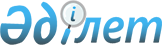 Об утверждении распределения государственного лесного фонда по категориям и признании утратившими силу постановлений Совета Министров Казахской ССР от 17 апреля 1981 года № 182 "Об уточнении существующего деления лесов Казахской ССР на группы и отнесении их к категориям защитности" и Правительства Республики Казахстан от 19 февраля 2001 года № 254 "О внесении дополнения и изменений в постановление Совета Министров Казахской ССР от 17 апреля 1981 года № 182 "Об уточнении существующего деления лесов Казахской ССР на группы и отнесении их к категориям защитности"Постановление Правительства Республики Казахстан от 31 декабря 2015 года № 1148

      В соответствии с подпунктом 5) статьи 12 Лесного кодекса Республики Казахстан от 8 июля 2003 года Правительство Республики Казахстан ПОСТАНОВЛЯЕТ:



      1. Утвердить прилагаемое распределение государственного лесного фонда по категориям.



      2. Признать утратившими силу:

      1) постановление Совета Министров Казахской ССР от 17 апреля 1981 года № 182 «Об уточнении существующего деления лесов Казахской ССР на группы и отнесении их к категориям защитности»;

      2) постановление Правительства Республики Казахстан от 19 февраля 2001 года № 254 «О внесении дополнения и изменений в постановление Совета Министров Казахской ССР от 17 апреля 1981 года № 182 «Об уточнении существующего деления лесов Казахской ССР на группы и отнесении их к категориям защитности» (САПП Республики Казахстан, 2001 г., № 7, ст. 77).



      3. Настоящее постановление вводится в действие по истечении десяти календарных дней после дня его первого официального опубликования.      Премьер-Министр

      Республики Казахстан                       К. Масимов

Утверждено         

постановлением Правительства 

Республики Казахстан     

от 31 декабря 2015 года № 1148

     Распределение государственного лесного фонда по категориям      Примечание: расшифровка аббревиатур:

      ГПЗ – государственный природный заповедник

      ГНПП – государственный национальный природный парк

      ГПР – государственный природный резерват

      ГЛПР – государственный лесной природный резерват

      ГРПП – государственный региональный природный парк

      ГУЛХ – государственное учреждение лесного хозяйства

      ЛСЦ – лесной селекционный центр

      УПЛХ – учебно-производственное лесное хозяйство
					© 2012. РГП на ПХВ «Институт законодательства и правовой информации Республики Казахстан» Министерства юстиции Республики Казахстан
				Категория государственного лесного фондаВедомственная принадлежностьНаименование областейНаименование природоохранных учреждений, государственных учреждений лесного хозяйства, организацийПлощадь государственного лесного фонда, гектар12345Леса государственных природных заповедниковКомитет лесного хозяйства и животного мира  Министерства сельского хозяйства Республики КазахстанАкмолинскаяКоргалжынский ГПЗ281046Леса государственных природных заповедниковКомитет лесного хозяйства и животного мира  Министерства сельского хозяйства Республики КазахстанАлматинскаяАлакольский ГПЗ17877Леса государственных природных заповедниковКомитет лесного хозяйства и животного мира  Министерства сельского хозяйства Республики КазахстанАлматинскаяАлматинский ГПЗ71700Леса государственных природных заповедниковКомитет лесного хозяйства и животного мира  Министерства сельского хозяйства Республики КазахстанЖамбылскаяАксу-Жабаглинский ГПЗ10682Леса государственных природных заповедниковКомитет лесного хозяйства и животного мира  Министерства сельского хозяйства Республики КазахстанКарагандинскаяКоргалжынский ГПЗ262125Леса государственных природных заповедниковКомитет лесного хозяйства и животного мира  Министерства сельского хозяйства Республики КазахстанКостанайскаяНаурзумский ГПЗ191381Леса государственных природных заповедниковКомитет лесного хозяйства и животного мира  Министерства сельского хозяйства Республики КазахстанКызылординскаяБарсакельмесский ГПЗ160826Леса государственных природных заповедниковКомитет лесного хозяйства и животного мира  Министерства сельского хозяйства Республики КазахстанМангистаускаяУстюртский ГПЗ223342Леса государственных природных заповедниковКомитет лесного хозяйства и животного мира  Министерства сельского хозяйства Республики КазахстанЮжно-КазахстанскаяАксу-Жабаглинский ГПЗ121252Леса государственных природных заповедниковКомитет лесного хозяйства и животного мира  Министерства сельского хозяйства Республики КазахстанЮжно-КазахстанскаяКаратауский ГПЗ34300Леса государственных природных заповедниковКомитет лесного хозяйства и животного мира  Министерства сельского хозяйства Республики КазахстанВосточно-КазахстанскаяАлакольский ГПЗ47795Леса государственных природных заповедниковКомитет лесного хозяйства и животного мира  Министерства сельского хозяйства Республики КазахстанВосточно-КазахстанскаяЗападно-Алтайский ГПЗ86122Леса государственных природных заповедниковКомитет лесного хозяйства и животного мира  Министерства сельского хозяйства Республики КазахстанВосточно-КазахстанскаяМаркакольский ГПЗ102971Итого по категорииИтого по категорииИтого по категорииИтого по категории1611419Леса государственных национальных природных парковКомитет лесного хозяйства и животного мира  Министерства сельского хозяйства Республики КазахстанАкмолинскаяГНПП «Буйратау»60814Леса государственных национальных природных парковКомитет лесного хозяйства и животного мира  Министерства сельского хозяйства Республики КазахстанАкмолинскаяГНПП «Кокшетау»,в том числе памятники природы:«Зеленый мыс»«Смольная сопка»«Сопка «Стрекач»«Малиновый мыс»«Сопка «Пожарная»47565

 

 1,21,01,30,51,0Леса государственных национальных природных парковКомитет лесного хозяйства и животного мира  Министерства сельского хозяйства Республики КазахстанАлматинскаяГНПП «Алтын-Эмель»,в том числе памятники природы«Поющие барханы»161153240Леса государственных национальных природных парковКомитет лесного хозяйства и животного мира  Министерства сельского хозяйства Республики КазахстанАлматинскаяЖонгар-Алатауский ГНПП356022Леса государственных национальных природных парковКомитет лесного хозяйства и животного мира  Министерства сельского хозяйства Республики КазахстанАлматинскаяИле-Алатауский ГНПП,в том числе памятники природы:«Чинтургенские ельники»«Роща Баума»198808

 

 900140Леса государственных национальных природных парковКомитет лесного хозяйства и животного мира  Министерства сельского хозяйства Республики КазахстанАлматинскаяГНПП «Көлсай көлдерi»161045Леса государственных национальных природных парковКомитет лесного хозяйства и животного мира  Министерства сельского хозяйства Республики КазахстанАлматинскаяЧарынский ГНПП,в том числе памятники природы:«Чарынская ясеневая лесная дача»127050

 5014Леса государственных национальных природных парковКомитет лесного хозяйства и животного мира  Министерства сельского хозяйства Республики КазахстанКарагандинскаяГНПП «Буйратау»28154Леса государственных национальных природных парковКомитет лесного хозяйства и животного мира  Министерства сельского хозяйства Республики КазахстанКарагандинскаяКаркаралинский ГНПП112120Леса государственных национальных природных парковКомитет лесного хозяйства и животного мира  Министерства сельского хозяйства Республики КазахстанЮжно-КазахстанскаяСайрам-Угамский ГНПП149037Леса государственных национальных природных парковКомитет лесного хозяйства и животного мира  Министерства сельского хозяйства Республики КазахстанПавлодарскаяБаянаульский ГНПП68453Леса государственных национальных природных парковКомитет лесного хозяйства и животного мира  Министерства сельского хозяйства Республики КазахстанСеверо-КазахстанскаяГНПП «Кокшетау»,в том числе памятники природы:134511Леса государственных национальных природных парковКомитет лесного хозяйства и животного мира  Министерства сельского хозяйства Республики КазахстанСеверо-Казахстанская«Остров озера «Имантау»34,4Леса государственных национальных природных парковКомитет лесного хозяйства и животного мира  Министерства сельского хозяйства Республики КазахстанСеверо-Казахстанская«Сопка «Обозрение»3,8Леса государственных национальных природных парковКомитет лесного хозяйства и животного мира  Министерства сельского хозяйства Республики КазахстанСеверо-Казахстанская«Скальные отложенияЛеса государственных национальных природных парковКомитет лесного хозяйства и животного мира  Министерства сельского хозяйства Республики КазахстанСеверо-Казахстанская«Котелок»3,9Леса государственных национальных природных парковКомитет лесного хозяйства и животного мира  Министерства сельского хозяйства Республики КазахстанСеверо-Казахстанская«Реликтовый массив»2,0Леса государственных национальных природных парковКомитет лесного хозяйства и животного мира  Министерства сельского хозяйства Республики КазахстанСеверо-Казахстанская«Острая сопка»3,0Леса государственных национальных природных парковКомитет лесного хозяйства и животного мира  Министерства сельского хозяйства Республики КазахстанСеверо-Казахстанская«Сопка «Два брата»10,5Леса государственных национальных природных парковКомитет лесного хозяйства и животного мира  Министерства сельского хозяйства Республики КазахстанСеверо-Казахстанская«Водопад с пещерой»«Водопад с пещерой»0,5Леса государственных национальных природных парковКомитет лесного хозяйства и животного мира  Министерства сельского хозяйства Республики КазахстанСеверо-Казахстанская«Раcколотая сопка»2,0Леса государственных национальных природных парковКомитет лесного хозяйства и животного мира  Министерства сельского хозяйства Республики КазахстанВосточно-КазахстанскаяКатон-Карагайский ГНПП643477Итого по категории,

в том числе памятники природыИтого по категории,

в том числе памятники природыИтого по категории,

в том числе памятники природыИтого по категории,

в том числе памятники природы2248209

6359,1Леса государственных природных резерватовКомитет лесного хозяйства и животного мира Министерства сельского хозяйства Республики КазахстанАктюбинскаяИргиз-Тургайский ГПР763549Леса государственных природных резерватовКомитет лесного хозяйства и животного мира Министерства сельского хозяйства Республики КазахстанАтыраускаяГПР «Акжайык»111500Леса государственных природных резерватовКомитет лесного хозяйства и животного мира Министерства сельского хозяйства Республики КазахстанКостанайскаяГПР «Алтын дала»489766Леса государственных природных резерватовКомитет лесного хозяйства и животного мира Министерства сельского хозяйства Республики КазахстанПавлодарскаяГЛПР «Ертiс орманы»277961Леса государственных природных резерватовКомитет лесного хозяйства и животного мира Министерства сельского хозяйства Республики КазахстанВосточно-КазахстанскаяГЛПР «Семей орманы»663578Итого по категорииИтого по категорииИтого по категорииИтого по категории2306354Участки леса, имеющие научное значение, включая лесные генетические резерватыКомитет лесного хозяйства и животного мира Министерства сельского хозяйства Республики КазахстанАкмолинскаяРеспубликанский ЛСЦ449Участки леса, имеющие научное значение, включая лесные генетические резерватыКомитет лесного хозяйства и животного мира Министерства сельского хозяйства Республики КазахстанАлматинская Республиканский ЛСЦ30Итого по категорииИтого по категорииИтого по категорииИтого по категории479Городские лесаКомитет лесного хозяйства и животного мира Министерства сельского хозяйства Республики КазахстанАкмолинскаяРеспубликанский ЛСЦ995Итого по категорииИтого по категорииИтого по категорииИтого по категории995Зеленые зоны населенных пунктов и лечебно-оздоровительных сооруженийКомитет лесного хозяйства и животного мира Министерства сельского хозяйства Республики КазахстанАкмолинскаяРеспубликанский ЛСЦ24Зеленые зоны населенных пунктов и лечебно-оздоровительных сооруженийКомитет лесного хозяйства и животного мира Министерства сельского хозяйства Республики КазахстанАкмолинскаяСандыктауское УПЛХ133Зеленые зоны населенных пунктов и лечебно-оздоровительных сооруженийКомитет лесного хозяйства и животного мира Министерства сельского хозяйства Республики КазахстанАкмолинская«Жасыл Аймак»73889Итого по категорииИтого по категорииИтого по категорииИтого по категории74046Запретные полосы лесов по берегам рек, озер, водохранилищ, каналов и других водных объектовКомитет лесного хозяйства и животного мира Министерства сельского хозяйства Республики КазахстанАкмолинскаяСандыктауское УПЛХ513Итого по категорииИтого по категорииИтого по категорииИтого по категории513Защитные лесные полосы лесов вдоль железных дорог и автомобильных дорог общего пользования международного и республиканского значенияКомитет лесного хозяйства и животного мира Министерства сельского хозяйства Республики КазахстанАкмолинскаяСандыктауское УПЛХ65Итого по категорииИтого по категорииИтого по категорииИтого по категории65Поле -и почвозащитные лесаКомитет лесного хозяйства и животного мира Министерства сельского хозяйства Республики КазахстанАкмолинскаяСандыктауское УПЛХ25153Поле -и почвозащитные лесаКомитет лесного хозяйства и животного мира Министерства сельского хозяйства Республики КазахстанАлматинская Республиканский ЛСЦ131Итого по категорииИтого по категорииИтого по категорииИтого по категории25284Итого по ведомствуИтого по ведомствуИтого по ведомствуИтого по ведомству6267364Леса государственных региональных природных парковМестные исполнительные органы областейЮжно-КазахстанскаяСырдарья-Туркестанский ГРПП119978Итого по категорииИтого по категорииИтого по категорииИтого по категории119978Государственные лесные памятники природыМестные исполнительные органы областейСеверо-КазахстанскаяЖамбылское ГУЛХ9Государственные лесные памятники природыМестные исполнительные органы областейСеверо-КазахстанскаяОрлиногорское ГУЛХ3Государственные лесные памятники природыМестные исполнительные органы областейСеверо-КазахстанскаяКызылжарское ГУЛХ26Государственные лесные памятники природыМестные исполнительные органы областейСеверо-КазахстанскаяСоколовское ГУЛХ83Государственные лесные памятники природыМестные исполнительные органы областейВосточно-КазахстанскаяАсу-Булакское ГУЛХ137Итого по категорииИтого по категорииИтого по категорииИтого по категории258Особо ценные лесные массивыМестные исполнительные органы областейЖамбылскаяКаракунузское ГУЛХ13259Итого по категорииИтого по категорииИтого по категорииИтого по категории13259Лесоплодовые насажденияМестные исполнительные органы областейАлматинскаяАлакольское ГУЛХ127Лесоплодовые насажденияМестные исполнительные органы областейАлматинскаяЖаркентское ГУЛХ333Лесоплодовые насажденияМестные исполнительные органы областейАлматинскаяТалдыкорганское ГУЛХ1432Лесоплодовые насажденияМестные исполнительные органы областейАлматинскаяУйгентасское ГУЛХ5407Итого по категорииИтого по категорииИтого по категорииИтого по категории7299Государственные защитные лесные полосыМестные исполнительные органы областейАлматинскаяАлакольское ГУЛХ850Государственные защитные лесные полосыМестные исполнительные органы областейАлматинскаяКаскеленское ГУЛХ2224Государственные защитные лесные полосыМестные исполнительные органы областейЖамбылскаяАккольское ГУЛХ7833Государственные защитные лесные полосыМестные исполнительные органы областейЖамбылскаяАкыртюбинское ГУЛХ5383Государственные защитные лесные полосыМестные исполнительные органы областейЖамбылскаяБайзакское ГУЛХ4053Государственные защитные лесные полосыМестные исполнительные органы областейЖамбылскаяКоскудукское ГУЛХ1033Государственные защитные лесные полосыМестные исполнительные органы областейЖамбылскаяЛуговское ГУЛХ5288Государственные защитные лесные полосыМестные исполнительные органы областейЖамбылскаяМеркенское ГУЛХ2541Государственные защитные лесные полосыМестные исполнительные органы областейЖамбылскаяСарысуское ГУЛХ2773Государственные защитные лесные полосыМестные исполнительные органы областейЗападно-КазахстанскаяАкжаикское ГУЛХ1776Государственные защитные лесные полосыМестные исполнительные органы областейЗападно-КазахстанскаяБурлинское ГУЛХ2615Государственные защитные лесные полосыМестные исполнительные органы областейЗападно-КазахстанскаяУральское ГУЛХ2479Государственные защитные лесные полосыМестные исполнительные органы областейЗападно-КазахстанскаяЧапаевское ГУЛХ1272Государственные защитные лесные полосыМестные исполнительные органы областейЗападно-КазахстанскаяЯнварцевское ГУЛХ1543Государственные защитные лесные полосыМестные исполнительные органы областейПавлодарскаяМаксимо-Горьковское ГУЛХ2812Государственные защитные лесные полосыМестные исполнительные органы областейПавлодарскаяПавлодарское ГУЛХ7120Государственные защитные лесные полосыМестные исполнительные органы областейПавлодарскаяУрлютюбское ГУЛХ2832Итого по категорииИтого по категорииИтого по категорииИтого по категории54427Городские лесаМестные исполнительные органы областейАкмолинскаяГУЛХ «Акколь»259Городские лесаМестные исполнительные органы областейАкмолинскаяГУЛХ «Букпа»7903Городские лесаМестные исполнительные органы областейАкмолинскаяЕрейментауское ГУЛХ326Городские лесаМестные исполнительные органы областейАкмолинскаяОтрадненское ГУЛХ147Городские лесаМестные исполнительные органы областейАктюбинскаяАктюбинское ГУЛХ7160Городские лесаМестные исполнительные органы областейАктюбинскаяБольше-Барсукское ГУЛХ1179Городские лесаМестные исполнительные органы областейАлматинскаяБаканасское ГУЛХ618Городские лесаМестные исполнительные органы областейАлматинскаяТалдыкорганское ГУЛХ279Городские лесаМестные исполнительные органы областейЗападно-КазахстанскаяУральское ГУЛХ4830Городские лесаМестные исполнительные органы областейЗападно-КазахстанскаяЯнварцевское ГУЛХ524Городские лесаМестные исполнительные органы областейКарагандинскаяКарагандинское ГУЛХ9923Городские лесаМестные исполнительные органы областейКарагандинскаяТемиртауское ГУЛХ6206Городские лесаМестные исполнительные органы областейКостанайскаяКамыстинское ГУЛХ320Городские лесаМестные исполнительные органы областейКостанайскаяТарановское ГУЛХ697Городские лесаМестные исполнительные органы областейКызылординскаяКазалинское ГУЛХ35Городские лесаМестные исполнительные органы областейСеверо-КазахстанскаяКызылжарское ГУЛХ4404Городские лесаМестные исполнительные органы областейСеверо-КазахстанскаяСергеевское ГУЛХ55Городские лесаМестные исполнительные органы областейВосточно-КазахстанскаяРиддерское ГУЛХ908Итого по категорииИтого по категорииИтого по категорииИтого по категории45773Зеленые зоны населенных пунктов и лечебно-оздоровительных сооруженийМестные исполнительные органы областейАкмолинскаяГУЛХ «Акколь»438Зеленые зоны населенных пунктов и лечебно-оздоровительных сооруженийМестные исполнительные органы областейАкмолинскаяГУЛХ «Букпа»555Зеленые зоны населенных пунктов и лечебно-оздоровительных сооруженийМестные исполнительные органы областейАкмолинскаяКуйбышевское ГУЛХ323Зеленые зоны населенных пунктов и лечебно-оздоровительных сооруженийМестные исполнительные органы областейАкмолинскаяМало-Тюктинское ГУЛХ99Зеленые зоны населенных пунктов и лечебно-оздоровительных сооруженийМестные исполнительные органы областейАкмолинскаяМаралдинское ГУЛХ311Зеленые зоны населенных пунктов и лечебно-оздоровительных сооруженийМестные исполнительные органы областейАкмолинскаяОтрадненское ГУЛХ673Зеленые зоны населенных пунктов и лечебно-оздоровительных сооруженийМестные исполнительные органы областейАкмолинскаяСтепногорское ГУЛХ1119Зеленые зоны населенных пунктов и лечебно-оздоровительных сооруженийМестные исполнительные органы областейАкмолинскаяУрумкайское ГУЛХ319Зеленые зоны населенных пунктов и лечебно-оздоровительных сооруженийМестные исполнительные органы областейАктюбинскаяАктюбинское ГУЛХ4414Зеленые зоны населенных пунктов и лечебно-оздоровительных сооруженийМестные исполнительные органы областейАктюбинскаяБольше-Барсукское ГУЛХ90Зеленые зоны населенных пунктов и лечебно-оздоровительных сооруженийМестные исполнительные органы областейАктюбинскаяКарабутакское ГУЛХ2605Зеленые зоны населенных пунктов и лечебно-оздоровительных сооруженийМестные исполнительные органы областейАктюбинскаяМартукское ГУЛХ663Зеленые зоны населенных пунктов и лечебно-оздоровительных сооруженийМестные исполнительные органы областейАктюбинскаяТемирское ГУЛХ3018Зеленые зоны населенных пунктов и лечебно-оздоровительных сооруженийМестные исполнительные органы областейАктюбинскаяУилское ГУЛХ300Зеленые зоны населенных пунктов и лечебно-оздоровительных сооруженийМестные исполнительные органы областейАктюбинскаяХобдинское ГУЛХ652Зеленые зоны населенных пунктов и лечебно-оздоровительных сооруженийМестные исполнительные органы областейАлматинскаяАлакольское ГУЛХ519Зеленые зоны населенных пунктов и лечебно-оздоровительных сооруженийМестные исполнительные органы областейАлматинскаяБаканасское ГУЛХ260Зеленые зоны населенных пунктов и лечебно-оздоровительных сооруженийМестные исполнительные органы областейАлматинскаяЖаркентское ГУЛХ460Зеленые зоны населенных пунктов и лечебно-оздоровительных сооруженийМестные исполнительные органы областейАлматинскаяКаскеленское ГУЛХ388Зеленые зоны населенных пунктов и лечебно-оздоровительных сооруженийМестные исполнительные органы областейАлматинскаяКегенское ГУЛХ7Зеленые зоны населенных пунктов и лечебно-оздоровительных сооруженийМестные исполнительные органы областейАлматинскаяНарынкольское ГУЛХ126Зеленые зоны населенных пунктов и лечебно-оздоровительных сооруженийМестные исполнительные органы областейАлматинскаяТалдыкорганское ГУЛХ1660Зеленые зоны населенных пунктов и лечебно-оздоровительных сооруженийМестные исполнительные органы областейАлматинскаяУйгентасское ГУЛХ395Зеленые зоны населенных пунктов и лечебно-оздоровительных сооруженийМестные исполнительные органы областейАлматинскаяУйгурское ГУЛХ350Зеленые зоны населенных пунктов и лечебно-оздоровительных сооруженийМестные исполнительные органы областейАлматинскаяШелекское ГУЛХ299Зеленые зоны населенных пунктов и лечебно-оздоровительных сооруженийМестные исполнительные органы областейАтыраускаяАтырауское ГУЛХ1995Зеленые зоны населенных пунктов и лечебно-оздоровительных сооруженийМестные исполнительные органы областейАтыраускаяИндерское ГУЛХ302Зеленые зоны населенных пунктов и лечебно-оздоровительных сооруженийМестные исполнительные органы областейЗападно-КазахстанскаяАкжаикское ГУЛХ58Зеленые зоны населенных пунктов и лечебно-оздоровительных сооруженийМестные исполнительные органы областейЗападно-КазахстанскаяБурлинское ГУЛХ177Зеленые зоны населенных пунктов и лечебно-оздоровительных сооруженийМестные исполнительные органы областейЗападно-КазахстанскаяТайпакское ГУЛХ36Зеленые зоны населенных пунктов и лечебно-оздоровительных сооруженийМестные исполнительные органы областейЗападно-КазахстанскаяУральское ГУЛХ2894Зеленые зоны населенных пунктов и лечебно-оздоровительных сооруженийМестные исполнительные органы областейЗападно-КазахстанскаяУрдинское ГУЛХ17Зеленые зоны населенных пунктов и лечебно-оздоровительных сооруженийМестные исполнительные органы областейЗападно-КазахстанскаяЧапаевское ГУЛХ106Зеленые зоны населенных пунктов и лечебно-оздоровительных сооруженийМестные исполнительные органы областейЗападно-КазахстанскаяЧингирлауское ГУЛХ87Зеленые зоны населенных пунктов и лечебно-оздоровительных сооруженийМестные исполнительные органы областейЗападно-КазахстанскаяЯнварцевское ГУЛХ444Зеленые зоны населенных пунктов и лечебно-оздоровительных сооруженийМестные исполнительные органы областейКарагандинскаяАктогайское ГУЛХ12Зеленые зоны населенных пунктов и лечебно-оздоровительных сооруженийМестные исполнительные органы областейКарагандинскаяКарагандинское ГУЛХ8607Зеленые зоны населенных пунктов и лечебно-оздоровительных сооруженийМестные исполнительные органы областейКарагандинскаяУлытауское ГУЛХ9Зеленые зоны населенных пунктов и лечебно-оздоровительных сооруженийМестные исполнительные органы областейКостанайскаяАракарагайское ГУЛХ3Зеленые зоны населенных пунктов и лечебно-оздоровительных сооруженийМестные исполнительные органы областейКостанайскаяБоровское ГУЛХ171Зеленые зоны населенных пунктов и лечебно-оздоровительных сооруженийМестные исполнительные органы областейКостанайскаяКамыстинское ГУЛХ36Зеленые зоны населенных пунктов и лечебно-оздоровительных сооруженийМестные исполнительные органы областейКостанайскаяМихайловское ГУЛХ84Зеленые зоны населенных пунктов и лечебно-оздоровительных сооруженийМестные исполнительные органы областейКостанайскаяПригородное ГУЛХ5981Зеленые зоны населенных пунктов и лечебно-оздоровительных сооруженийМестные исполнительные органы областейКостанайскаяСемиозерное ГУЛХ300Зеленые зоны населенных пунктов и лечебно-оздоровительных сооруженийМестные исполнительные органы областейКостанайскаяТарановское ГУЛХ2429Зеленые зоны населенных пунктов и лечебно-оздоровительных сооруженийМестные исполнительные органы областейКостанайскаяУзункольское ГУЛХ144Зеленые зоны населенных пунктов и лечебно-оздоровительных сооруженийМестные исполнительные органы областейКостанайскаяУрицкое ГУЛХ65Зеленые зоны населенных пунктов и лечебно-оздоровительных сооруженийМестные исполнительные органы областейКостанайскаяУсаковское ГУЛХ47Зеленые зоны населенных пунктов и лечебно-оздоровительных сооруженийМестные исполнительные органы областейКызылординская Казалинское ГУЛХ255Зеленые зоны населенных пунктов и лечебно-оздоровительных сооруженийМестные исполнительные органы областейКызылординская Кармакшинское ГУЛХ361Зеленые зоны населенных пунктов и лечебно-оздоровительных сооруженийМестные исполнительные органы областейКызылординская Кызылординское ГУЛХ2502Зеленые зоны населенных пунктов и лечебно-оздоровительных сооруженийМестные исполнительные органы областейКызылординская Сырдарьинское ГУЛХ54Зеленые зоны населенных пунктов и лечебно-оздоровительных сооруженийМестные исполнительные органы областейКызылординская Шиелийское ГУЛХ137Зеленые зоны населенных пунктов и лечебно-оздоровительных сооруженийМестные исполнительные органы областейЮжно-КазахстанскаяБадамское ГУЛХ4359Зеленые зоны населенных пунктов и лечебно-оздоровительных сооруженийМестные исполнительные органы областейПавлодарскаяМаксимо-Горьковское ГУЛХ80Зеленые зоны населенных пунктов и лечебно-оздоровительных сооруженийМестные исполнительные органы областейПавлодарскаяПавлодарское ГУЛХ7667Зеленые зоны населенных пунктов и лечебно-оздоровительных сооруженийМестные исполнительные органы областейСеверо-КазахстанскаяГУЛХ «Акан-Серi» 236Зеленые зоны населенных пунктов и лечебно-оздоровительных сооруженийМестные исполнительные органы областейСеверо-КазахстанскаяАккайынское ГУЛХ190Зеленые зоны населенных пунктов и лечебно-оздоровительных сооруженийМестные исполнительные органы областейСеверо-КазахстанскаяБулаевское ГУЛХ525Зеленые зоны населенных пунктов и лечебно-оздоровительных сооруженийМестные исполнительные органы областейСеверо-КазахстанскаяБурлукское ГУЛХ278Зеленые зоны населенных пунктов и лечебно-оздоровительных сооруженийМестные исполнительные органы областейСеверо-КазахстанскаяЕсильское ГУЛХ144Зеленые зоны населенных пунктов и лечебно-оздоровительных сооруженийМестные исполнительные органы областейСеверо-КазахстанскаяЖамбылское ГУЛХ80Зеленые зоны населенных пунктов и лечебно-оздоровительных сооруженийМестные исполнительные органы областейСеверо-КазахстанскаяМамлютское ГУЛХ354Зеленые зоны населенных пунктов и лечебно-оздоровительных сооруженийМестные исполнительные органы областейСеверо-КазахстанскаяОрлиногорское ГУЛХ390Зеленые зоны населенных пунктов и лечебно-оздоровительных сооруженийМестные исполнительные органы областейСеверо-КазахстанскаяКызылжарское ГУЛХ1556Зеленые зоны населенных пунктов и лечебно-оздоровительных сооруженийМестные исполнительные органы областейСеверо-КазахстанскаяПресновское ГУЛХ180Зеленые зоны населенных пунктов и лечебно-оздоровительных сооруженийМестные исполнительные органы областейСеверо-КазахстанскаяСергеевское ГУЛХ1032Зеленые зоны населенных пунктов и лечебно-оздоровительных сооруженийМестные исполнительные органы областейСеверо-КазахстанскаяСоколовское ГУЛХ1771Зеленые зоны населенных пунктов и лечебно-оздоровительных сооруженийМестные исполнительные органы областейВосточно-КазахстанскаяАсу-Булакское ГУЛХ5200Зеленые зоны населенных пунктов и лечебно-оздоровительных сооруженийМестные исполнительные органы областейВосточно-КазахстанскаяЗыряновское ГУЛХ5002Зеленые зоны населенных пунктов и лечебно-оздоровительных сооруженийМестные исполнительные органы областейВосточно-КазахстанскаяПихтовское ГУЛХ294Зеленые зоны населенных пунктов и лечебно-оздоровительных сооруженийМестные исполнительные органы областейВосточно-КазахстанскаяРиддерское ГУЛХ8647Зеленые зоны населенных пунктов и лечебно-оздоровительных сооруженийМестные исполнительные органы областейВосточно-КазахстанскаяУсть-Каменогорское ГУЛХ23158Итого по категорииИтого по категорииИтого по категорииИтого по категории108499Противоэрозионные лесаМестные исполнительные органы областейАктюбинская Больше-Барсукское ГУЛХ11014Противоэрозионные лесаМестные исполнительные органы областейАктюбинская Карабутакское ГУЛХ3369Противоэрозионные лесаМестные исполнительные органы областейАктюбинская Темирское ГУЛХ56583Противоэрозионные лесаМестные исполнительные органы областейАктюбинская Уилское ГУЛХ24761Противоэрозионные лесаМестные исполнительные органы областейЗападно-КазахстанскаяУрдинское ГУЛХ16388Противоэрозионные лесаМестные исполнительные органы областейЗападно-КазахстанскаяЧингирлауское ГУЛХ7251Противоэрозионные лесаМестные исполнительные органы областейКызылординская Аральское ГУЛХ557467Противоэрозионные лесаМестные исполнительные органы областейКызылординская Казалинское ГУЛХ207584Итого по категорииИтого по категорииИтого по категорииИтого по категории884417Запретные полосы лесов по берегам рек, озер, водохранилищ, каналов и других водных объектовМестные исполнительные органы областейАкмолинская Маралдинское ГУЛХ1456Запретные полосы лесов по берегам рек, озер, водохранилищ, каналов и других водных объектовМестные исполнительные органы областейАктюбинскаяАктюбинское ГУЛХ5982Запретные полосы лесов по берегам рек, озер, водохранилищ, каналов и других водных объектовМестные исполнительные органы областейАктюбинскаяКарабутакское ГУЛХ949Запретные полосы лесов по берегам рек, озер, водохранилищ, каналов и других водных объектовМестные исполнительные органы областейАктюбинскаяМартукское ГУЛХ3316Запретные полосы лесов по берегам рек, озер, водохранилищ, каналов и других водных объектовМестные исполнительные органы областейАктюбинскаяХобдинское ГУЛХ2208Запретные полосы лесов по берегам рек, озер, водохранилищ, каналов и других водных объектовМестные исполнительные органы областейАлматинскаяБаканасское ГУЛХ12868Запретные полосы лесов по берегам рек, озер, водохранилищ, каналов и других водных объектовМестные исполнительные органы областейАлматинскаяБорлитобинское ГУЛХ21107Запретные полосы лесов по берегам рек, озер, водохранилищ, каналов и других водных объектовМестные исполнительные органы областейАлматинскаяЖаркентское ГУЛХ21397Запретные полосы лесов по берегам рек, озер, водохранилищ, каналов и других водных объектовМестные исполнительные органы областейАлматинскаяЖонгарское ГУЛХ2728Запретные полосы лесов по берегам рек, озер, водохранилищ, каналов и других водных объектовМестные исполнительные органы областейАлматинскаяКаскеленское ГУЛХ7780Запретные полосы лесов по берегам рек, озер, водохранилищ, каналов и других водных объектовМестные исполнительные органы областейАлматинскаяКуртинское ГУЛХ14082Запретные полосы лесов по берегам рек, озер, водохранилищ, каналов и других водных объектовМестные исполнительные органы областейАлматинскаяТалдыкорганское ГУЛХ20849Запретные полосы лесов по берегам рек, озер, водохранилищ, каналов и других водных объектовМестные исполнительные органы областейАлматинскаяУйгурское ГУЛХ18199Запретные полосы лесов по берегам рек, озер, водохранилищ, каналов и других водных объектовМестные исполнительные органы областейАлматинскаяУштобинское ГУЛХ23940Запретные полосы лесов по берегам рек, озер, водохранилищ, каналов и других водных объектовМестные исполнительные органы областейАлматинскаяШелекское ГУЛХ12281Запретные полосы лесов по берегам рек, озер, водохранилищ, каналов и других водных объектовМестные исполнительные органы областейАлматинскаяГУЛХ «Қызыл жиде» 9601Запретные полосы лесов по берегам рек, озер, водохранилищ, каналов и других водных объектовМестные исполнительные органы областейАтыраускаяАтырауское ГУЛХ10604Запретные полосы лесов по берегам рек, озер, водохранилищ, каналов и других водных объектовМестные исполнительные органы областейАтыраускаяИндерское ГУЛХ12149Запретные полосы лесов по берегам рек, озер, водохранилищ, каналов и других водных объектовМестные исполнительные органы областейАтыраускаяКурмангазинское ГУЛХ17595Запретные полосы лесов по берегам рек, озер, водохранилищ, каналов и других водных объектовМестные исполнительные органы областейЗападно-КазахстанскаяАкжаикское ГУЛХ19689Запретные полосы лесов по берегам рек, озер, водохранилищ, каналов и других водных объектовМестные исполнительные органы областейЗападно-КазахстанскаяБурлинское ГУЛХ10863Запретные полосы лесов по берегам рек, озер, водохранилищ, каналов и других водных объектовМестные исполнительные органы областейЗападно-КазахстанскаяТайпакское ГУЛХ23013Запретные полосы лесов по берегам рек, озер, водохранилищ, каналов и других водных объектовМестные исполнительные органы областейЗападно-КазахстанскаяУральское ГУЛХ9770Запретные полосы лесов по берегам рек, озер, водохранилищ, каналов и других водных объектовМестные исполнительные органы областейЗападно-КазахстанскаяЧапаевское ГУЛХ19395Запретные полосы лесов по берегам рек, озер, водохранилищ, каналов и других водных объектовМестные исполнительные органы областейЗападно-КазахстанскаяЧингирлауское ГУЛХ2644Запретные полосы лесов по берегам рек, озер, водохранилищ, каналов и других водных объектовМестные исполнительные органы областейЗападно-КазахстанскаяЯнварцевское ГУЛХ8809Запретные полосы лесов по берегам рек, озер, водохранилищ, каналов и других водных объектовМестные исполнительные органы областейКарагандинскаяАктогайское ГУЛХ10495Запретные полосы лесов по берегам рек, озер, водохранилищ, каналов и других водных объектовМестные исполнительные органы областейКарагандинскаяКувское ГУЛХ1724Запретные полосы лесов по берегам рек, озер, водохранилищ, каналов и других водных объектовМестные исполнительные органы областейКарагандинскаяТемиртауское ГУЛХ1373Запретные полосы лесов по берегам рек, озер, водохранилищ, каналов и других водных объектовМестные исполнительные органы областейКарагандинскаяУлытауское ГУЛХ2382Запретные полосы лесов по берегам рек, озер, водохранилищ, каналов и других водных объектовМестные исполнительные органы областейКостанайскаяБоровское ГУЛХ798Запретные полосы лесов по берегам рек, озер, водохранилищ, каналов и других водных объектовМестные исполнительные органы областейКостанайскаяКамыстинское ГУЛХ1Запретные полосы лесов по берегам рек, озер, водохранилищ, каналов и других водных объектовМестные исполнительные органы областейКостанайскаяМихайловское ГУЛХ78Запретные полосы лесов по берегам рек, озер, водохранилищ, каналов и других водных объектовМестные исполнительные органы областейКостанайскаяПригородное ГУЛХ100Запретные полосы лесов по берегам рек, озер, водохранилищ, каналов и других водных объектовМестные исполнительные органы областейКостанайскаяСемиозерное ГУЛХ600Запретные полосы лесов по берегам рек, озер, водохранилищ, каналов и других водных объектовМестные исполнительные органы областейКостанайскаяТарановское ГУЛХ118Запретные полосы лесов по берегам рек, озер, водохранилищ, каналов и других водных объектовМестные исполнительные органы областейКостанайскаяУзункольское ГУЛХ925Запретные полосы лесов по берегам рек, озер, водохранилищ, каналов и других водных объектовМестные исполнительные органы областейКостанайскаяУсаковское ГУЛХ1405Запретные полосы лесов по берегам рек, озер, водохранилищ, каналов и других водных объектовМестные исполнительные органы областейКызылординская Жалагашское ГУЛХ2919Запретные полосы лесов по берегам рек, озер, водохранилищ, каналов и других водных объектовМестные исполнительные органы областейКызылординская Жанакорганское ГУЛХ25131Запретные полосы лесов по берегам рек, озер, водохранилищ, каналов и других водных объектовМестные исполнительные органы областейКызылординская Казалинское ГУЛХ751Запретные полосы лесов по берегам рек, озер, водохранилищ, каналов и других водных объектовМестные исполнительные органы областейКызылординская Кармакшинское ГУЛХ1903Запретные полосы лесов по берегам рек, озер, водохранилищ, каналов и других водных объектовМестные исполнительные органы областейКызылординская Кызылординское ГУЛХ9614Запретные полосы лесов по берегам рек, озер, водохранилищ, каналов и других водных объектовМестные исполнительные органы областейКызылординская Сырдарьинское ГУЛХ4439Запретные полосы лесов по берегам рек, озер, водохранилищ, каналов и других водных объектовМестные исполнительные органы областейКызылординская Шиелийское ГУЛХ2652Запретные полосы лесов по берегам рек, озер, водохранилищ, каналов и других водных объектовМестные исполнительные органы областейЮжно-КазахстанскаяБадамское ГУЛХ4056Запретные полосы лесов по берегам рек, озер, водохранилищ, каналов и других водных объектовМестные исполнительные органы областейПавлодарскаяМаксимо-Горьковское ГУЛХ10671Запретные полосы лесов по берегам рек, озер, водохранилищ, каналов и других водных объектовМестные исполнительные органы областейПавлодарскаяПавлодарское ГУЛХ27029Запретные полосы лесов по берегам рек, озер, водохранилищ, каналов и других водных объектовМестные исполнительные органы областейПавлодарскаяУрлютюбское ГУЛХ7291Запретные полосы лесов по берегам рек, озер, водохранилищ, каналов и других водных объектовМестные исполнительные органы областейСеверо-КазахстанскаяГУЛХ «Акан-Серi» 336Запретные полосы лесов по берегам рек, озер, водохранилищ, каналов и других водных объектовМестные исполнительные органы областейСеверо-КазахстанскаяБурлукское ГУЛХ332Запретные полосы лесов по берегам рек, озер, водохранилищ, каналов и других водных объектовМестные исполнительные органы областейСеверо-КазахстанскаяЕсильское ГУЛХ2845Запретные полосы лесов по берегам рек, озер, водохранилищ, каналов и других водных объектовМестные исполнительные органы областейСеверо-КазахстанскаяКызылжарское ГУЛХ1431Запретные полосы лесов по берегам рек, озер, водохранилищ, каналов и других водных объектовМестные исполнительные органы областейСеверо-КазахстанскаяСергеевское ГУЛХ1455Запретные полосы лесов по берегам рек, озер, водохранилищ, каналов и других водных объектовМестные исполнительные органы областейСеверо-КазахстанскаяСоколовское ГУЛХ1526Запретные полосы лесов по берегам рек, озер, водохранилищ, каналов и других водных объектовМестные исполнительные органы областейВосточно-КазахстанскаяАсу-Булакское ГУЛХ66057Запретные полосы лесов по берегам рек, озер, водохранилищ, каналов и других водных объектовМестные исполнительные органы областейВосточно-КазахстанскаяБольше-Нарымское ГУЛХ50531Запретные полосы лесов по берегам рек, озер, водохранилищ, каналов и других водных объектовМестные исполнительные органы областейВосточно-КазахстанскаяВерх-Убинское ГУЛХ64443Запретные полосы лесов по берегам рек, озер, водохранилищ, каналов и других водных объектовМестные исполнительные органы областейВосточно-КазахстанскаяЗайсанское ГУЛХ52330Запретные полосы лесов по берегам рек, озер, водохранилищ, каналов и других водных объектовМестные исполнительные органы областейВосточно-КазахстанскаяЗыряновское ГУЛХ257281Запретные полосы лесов по берегам рек, озер, водохранилищ, каналов и других водных объектовМестные исполнительные органы областейВосточно-КазахстанскаяКурчумское ГУЛХ109209Запретные полосы лесов по берегам рек, озер, водохранилищ, каналов и других водных объектовМестные исполнительные органы областейВосточно-КазахстанскаяМало-Убинское ГУЛХ75763Запретные полосы лесов по берегам рек, озер, водохранилищ, каналов и других водных объектовМестные исполнительные органы областейВосточно-КазахстанскаяМаркакольское ГУЛХ123557Запретные полосы лесов по берегам рек, озер, водохранилищ, каналов и других водных объектовМестные исполнительные органы областейВосточно-КазахстанскаяПихтовское ГУЛХ46502Запретные полосы лесов по берегам рек, озер, водохранилищ, каналов и других водных объектовМестные исполнительные органы областейВосточно-КазахстанскаяРиддерское ГУЛХ128607Запретные полосы лесов по берегам рек, озер, водохранилищ, каналов и других водных объектовМестные исполнительные органы областейВосточно-КазахстанскаяСамарское ГУЛХ27826Запретные полосы лесов по берегам рек, озер, водохранилищ, каналов и других водных объектовМестные исполнительные органы областейВосточно-КазахстанскаяУсть-Каменогорское ГУЛХ137196Запретные полосы лесов по берегам рек, озер, водохранилищ, каналов и других водных объектовМестные исполнительные органы областейВосточно-КазахстанскаяЧеремшанское ГУЛХ53663Итого по категорииИтого по категорииИтого по категорииИтого по категории1630619Защитные лесные полосы вдоль железных дорог и автомобильных дорог общего пользования международного и республиканского значенияМестные исполнительные органы областейАкмолинскаяГУЛХ «Акколь»1649Защитные лесные полосы вдоль железных дорог и автомобильных дорог общего пользования международного и республиканского значенияМестные исполнительные органы областейАкмолинскаяГУЛХ «Букпа»366Защитные лесные полосы вдоль железных дорог и автомобильных дорог общего пользования международного и республиканского значенияМестные исполнительные органы областейАкмолинскаяЕрейментауское ГУЛХ30Защитные лесные полосы вдоль железных дорог и автомобильных дорог общего пользования международного и республиканского значенияМестные исполнительные органы областейАкмолинскаяКенесское ГУЛХ15Защитные лесные полосы вдоль железных дорог и автомобильных дорог общего пользования международного и республиканского значенияМестные исполнительные органы областейАкмолинскаяКрасноборское ГУЛХ44Защитные лесные полосы вдоль железных дорог и автомобильных дорог общего пользования международного и республиканского значенияМестные исполнительные органы областейАкмолинскаяКуйбышевское ГУЛХ562Защитные лесные полосы вдоль железных дорог и автомобильных дорог общего пользования международного и республиканского значенияМестные исполнительные органы областейАкмолинскаяМаралдинское ГУЛХ10Защитные лесные полосы вдоль железных дорог и автомобильных дорог общего пользования международного и республиканского значенияМестные исполнительные органы областейАкмолинскаяОтрадненское ГУЛХ1976Защитные лесные полосы вдоль железных дорог и автомобильных дорог общего пользования международного и республиканского значенияМестные исполнительные органы областейАкмолинскаяСтепногорское ГУЛХ71Защитные лесные полосы вдоль железных дорог и автомобильных дорог общего пользования международного и республиканского значенияМестные исполнительные органы областейАкмолинскаяУрумкайское ГУЛХ80Защитные лесные полосы вдоль железных дорог и автомобильных дорог общего пользования международного и республиканского значенияМестные исполнительные органы областейАктюбинскаяКарабутакское ГУЛХ5147Защитные лесные полосы вдоль железных дорог и автомобильных дорог общего пользования международного и республиканского значенияМестные исполнительные органы областейАктюбинскаяМартукское ГУЛХ49Защитные лесные полосы вдоль железных дорог и автомобильных дорог общего пользования международного и республиканского значенияМестные исполнительные органы областейАктюбинскаяТемирское ГУЛХ223Защитные лесные полосы вдоль железных дорог и автомобильных дорог общего пользования международного и республиканского значенияМестные исполнительные органы областейАктюбинскаяХобдинское ГУЛХ624Защитные лесные полосы вдоль железных дорог и автомобильных дорог общего пользования международного и республиканского значенияМестные исполнительные органы областейАлматинская Алакольское ГУЛХ576Защитные лесные полосы вдоль железных дорог и автомобильных дорог общего пользования международного и республиканского значенияМестные исполнительные органы областейАлматинская Жаркентское ГУЛХ418Защитные лесные полосы вдоль железных дорог и автомобильных дорог общего пользования международного и республиканского значенияМестные исполнительные органы областейАлматинская Каскеленское ГУЛХ73Защитные лесные полосы вдоль железных дорог и автомобильных дорог общего пользования международного и республиканского значенияМестные исполнительные органы областейАлматинская Уйгурское ГУЛХ457Защитные лесные полосы вдоль железных дорог и автомобильных дорог общего пользования международного и республиканского значенияМестные исполнительные органы областейАлматинская Шелекское ГУЛХ145Защитные лесные полосы вдоль железных дорог и автомобильных дорог общего пользования международного и республиканского значенияМестные исполнительные органы областейЗападно-КазахстанскаяАкжаикское ГУЛХ889Защитные лесные полосы вдоль железных дорог и автомобильных дорог общего пользования международного и республиканского значенияМестные исполнительные органы областейЗападно-КазахстанскаяБурлинское ГУЛХ886Защитные лесные полосы вдоль железных дорог и автомобильных дорог общего пользования международного и республиканского значенияМестные исполнительные органы областейЗападно-КазахстанскаяТайпакское ГУЛХ293Защитные лесные полосы вдоль железных дорог и автомобильных дорог общего пользования международного и республиканского значенияМестные исполнительные органы областейЗападно-КазахстанскаяУральское ГУЛХ2128Защитные лесные полосы вдоль железных дорог и автомобильных дорог общего пользования международного и республиканского значенияМестные исполнительные органы областейЗападно-КазахстанскаяЧапаевское ГУЛХ1330Защитные лесные полосы вдоль железных дорог и автомобильных дорог общего пользования международного и республиканского значенияМестные исполнительные органы областейЗападно-КазахстанскаяЧингирлауское ГУЛХ999Защитные лесные полосы вдоль железных дорог и автомобильных дорог общего пользования международного и республиканского значенияМестные исполнительные органы областейЗападно-КазахстанскаяЯнварцевское ГУЛХ386Защитные лесные полосы вдоль железных дорог и автомобильных дорог общего пользования международного и республиканского значенияМестные исполнительные органы областейЖамбылскаяБурылбайталское ГУЛХ5722Защитные лесные полосы вдоль железных дорог и автомобильных дорог общего пользования международного и республиканского значенияМестные исполнительные органы областейКостанайскаяАракарагайское ГУЛХ1731Защитные лесные полосы вдоль железных дорог и автомобильных дорог общего пользования международного и республиканского значенияМестные исполнительные органы областейКостанайскаяБасаманское ГУЛХ366Защитные лесные полосы вдоль железных дорог и автомобильных дорог общего пользования международного и республиканского значенияМестные исполнительные органы областейКостанайскаяБоровское ГУЛХ1477Защитные лесные полосы вдоль железных дорог и автомобильных дорог общего пользования международного и республиканского значенияМестные исполнительные органы областейКостанайскаяКамыстинское ГУЛХ51Защитные лесные полосы вдоль железных дорог и автомобильных дорог общего пользования международного и республиканского значенияМестные исполнительные органы областейКостанайскаяМихайловское ГУЛХ518Защитные лесные полосы вдоль железных дорог и автомобильных дорог общего пользования международного и республиканского значенияМестные исполнительные органы областейКостанайскаяПригородное ГУЛХ782Защитные лесные полосы вдоль железных дорог и автомобильных дорог общего пользования международного и республиканского значенияМестные исполнительные органы областейКостанайскаяСемиозерное ГУЛХ2858Защитные лесные полосы вдоль железных дорог и автомобильных дорог общего пользования международного и республиканского значенияМестные исполнительные органы областейКостанайскаяУзункольское ГУЛХ716Защитные лесные полосы вдоль железных дорог и автомобильных дорог общего пользования международного и республиканского значенияМестные исполнительные органы областейКостанайскаяУрицкое ГУЛХ259Защитные лесные полосы вдоль железных дорог и автомобильных дорог общего пользования международного и республиканского значенияМестные исполнительные органы областейКызылординская Жанакорганское ГУЛХ285Защитные лесные полосы вдоль железных дорог и автомобильных дорог общего пользования международного и республиканского значенияМестные исполнительные органы областейКызылординская Казалинское ГУЛХ125Защитные лесные полосы вдоль железных дорог и автомобильных дорог общего пользования международного и республиканского значенияМестные исполнительные органы областейКызылординская Кармакшинское ГУЛХ614Защитные лесные полосы вдоль железных дорог и автомобильных дорог общего пользования международного и республиканского значенияМестные исполнительные органы областейКызылординская Кызылординское ГУЛХ1886Защитные лесные полосы вдоль железных дорог и автомобильных дорог общего пользования международного и республиканского значенияМестные исполнительные органы областейКызылординская Шиелийское ГУЛХ1029Защитные лесные полосы вдоль железных дорог и автомобильных дорог общего пользования международного и республиканского значенияМестные исполнительные органы областейПавлодарскаяПавлодарское ГУЛХ256Защитные лесные полосы вдоль железных дорог и автомобильных дорог общего пользования международного и республиканского значенияМестные исполнительные органы областейПавлодарскаяУрлютюбское ГУЛХ516Защитные лесные полосы вдоль железных дорог и автомобильных дорог общего пользования международного и республиканского значенияМестные исполнительные органы областейСеверо-КазахстанскаяГУЛХ «Акан-Серi» 137Защитные лесные полосы вдоль железных дорог и автомобильных дорог общего пользования международного и республиканского значенияМестные исполнительные органы областейСеверо-КазахстанскаяАккайынское ГУЛХ1019Защитные лесные полосы вдоль железных дорог и автомобильных дорог общего пользования международного и республиканского значенияМестные исполнительные органы областейСеверо-КазахстанскаяБулаевское ГУЛХ1004Защитные лесные полосы вдоль железных дорог и автомобильных дорог общего пользования международного и республиканского значенияМестные исполнительные органы областейСеверо-КазахстанскаяБурлукское ГУЛХ316Защитные лесные полосы вдоль железных дорог и автомобильных дорог общего пользования международного и республиканского значенияМестные исполнительные органы областейСеверо-КазахстанскаяЕсильское ГУЛХ59Защитные лесные полосы вдоль железных дорог и автомобильных дорог общего пользования международного и республиканского значенияМестные исполнительные органы областейСеверо-КазахстанскаяЖамбылское ГУЛХ59Защитные лесные полосы вдоль железных дорог и автомобильных дорог общего пользования международного и республиканского значенияМестные исполнительные органы областейСеверо-КазахстанскаяМамлютское ГУЛХ1694Защитные лесные полосы вдоль железных дорог и автомобильных дорог общего пользования международного и республиканского значенияМестные исполнительные органы областейСеверо-КазахстанскаяОрлиногорское ГУЛХ548Защитные лесные полосы вдоль железных дорог и автомобильных дорог общего пользования международного и республиканского значенияМестные исполнительные органы областейСеверо-КазахстанскаяКызылжарское ГУЛХ1083Защитные лесные полосы вдоль железных дорог и автомобильных дорог общего пользования международного и республиканского значенияМестные исполнительные органы областейСеверо-КазахстанскаяПресновское ГУЛХ325Защитные лесные полосы вдоль железных дорог и автомобильных дорог общего пользования международного и республиканского значенияМестные исполнительные органы областейСеверо-КазахстанскаяСергеевское ГУЛХ45Защитные лесные полосы вдоль железных дорог и автомобильных дорог общего пользования международного и республиканского значенияМестные исполнительные органы областейСеверо-КазахстанскаяСоколовское ГУЛХ144Защитные лесные полосы вдоль железных дорог и автомобильных дорог общего пользования международного и республиканского значенияМестные исполнительные органы областейВосточно-КазахстанскаяАсу-Булакское ГУЛХ125Защитные лесные полосы вдоль железных дорог и автомобильных дорог общего пользования международного и республиканского значенияМестные исполнительные органы областейВосточно-КазахстанскаяЗыряновское ГУЛХ95Защитные лесные полосы вдоль железных дорог и автомобильных дорог общего пользования международного и республиканского значенияМестные исполнительные органы областейВосточно-КазахстанскаяКурчумское ГУЛХ8Защитные лесные полосы вдоль железных дорог и автомобильных дорог общего пользования международного и республиканского значенияМестные исполнительные органы областейВосточно-КазахстанскаяПихтовское ГУЛХ56Защитные лесные полосы вдоль железных дорог и автомобильных дорог общего пользования международного и республиканского значенияМестные исполнительные органы областейВосточно-КазахстанскаяРиддерское ГУЛХ255Защитные лесные полосы вдоль железных дорог и автомобильных дорог общего пользования международного и республиканского значенияМестные исполнительные органы областейВосточно-КазахстанскаяУсть-Каменогорское ГУЛХ21Защитные лесные полосы вдоль железных дорог и автомобильных дорог общего пользования международного и республиканского значенияМестные исполнительные органы областейВосточно-КазахстанскаяЧеремшанское ГУЛХ160Итого по категорииИтого по категорииИтого по категорииИтого по категории45770Поле- и почвозащитные лесаМестные исполнительные органы областейАкмолинскаяГУЛХ «Акколь» 39419Поле- и почвозащитные лесаМестные исполнительные органы областейАкмолинскаяГУЛХ «Барап» 9916Поле- и почвозащитные лесаМестные исполнительные органы областейАкмолинскаяБольше-Тюктинское ГУЛХ33264Поле- и почвозащитные лесаМестные исполнительные органы областейАкмолинскаяГУЛХ «Букпа» 13831Поле- и почвозащитные лесаМестные исполнительные органы областейАкмолинскаяЕрейментауское ГУЛХ16177Поле- и почвозащитные лесаМестные исполнительные органы областейАкмолинскаяКенесское ГУЛХ35182Поле- и почвозащитные лесаМестные исполнительные органы областейАкмолинскаяКрасноборское ГУЛХ41075Поле- и почвозащитные лесаМестные исполнительные органы областейАкмолинскаяКуйбышевское ГУЛХ47934Поле- и почвозащитные лесаМестные исполнительные органы областейАкмолинскаяМало-Тюктинское ГУЛХ19696Поле- и почвозащитные лесаМестные исполнительные органы областейАкмолинскаяМаралдинское ГУЛХ23069Поле- и почвозащитные лесаМестные исполнительные органы областейАкмолинскаяОтрадненское ГУЛХ47487Поле- и почвозащитные лесаМестные исполнительные органы областейАкмолинскаяСтепногорское ГУЛХ24780Поле- и почвозащитные лесаМестные исполнительные органы областейАкмолинскаяУрумкайское ГУЛХ34069Поле- и почвозащитные лесаМестные исполнительные органы областейАктюбинскаяАктюбинское ГУЛХ1785Поле- и почвозащитные лесаМестные исполнительные органы областейАктюбинскаяБольше-Барсукское ГУЛХ16110Поле- и почвозащитные лесаМестные исполнительные органы областейАктюбинскаяКарабутакское ГУЛХ20128Поле- и почвозащитные лесаМестные исполнительные органы областейАктюбинскаяМартукское ГУЛХ4805Поле- и почвозащитные лесаМестные исполнительные органы областейАктюбинскаяТемирское ГУЛХ15642Поле- и почвозащитные лесаМестные исполнительные органы областейАктюбинскаяУилское ГУЛХ1510Поле- и почвозащитные лесаМестные исполнительные органы областейАктюбинскаяХобдинское ГУЛХ9625Поле- и почвозащитные лесаМестные исполнительные органы областейАлматинскаяАлакольское ГУЛХ166044Поле- и почвозащитные лесаМестные исполнительные органы областейАлматинскаяБаканасское ГУЛХ1545251Поле- и почвозащитные лесаМестные исполнительные органы областейАлматинскаяБорлитобинское ГУЛХ65180Поле- и почвозащитные лесаМестные исполнительные органы областейАлматинскаяЖаркентское ГУЛХ193256Поле- и почвозащитные лесаМестные исполнительные органы областейАлматинскаяЖонгарское ГУЛХ30349Поле- и почвозащитные лесаМестные исполнительные органы областейАлматинскаяКаскеленское ГУЛХ25Поле- и почвозащитные лесаМестные исполнительные органы областейАлматинскаяКегенское ГУЛХ84783Поле- и почвозащитные лесаМестные исполнительные органы областейАлматинскаяКуртинское ГУЛХ353485Поле- и почвозащитные лесаМестные исполнительные органы областейАлматинскаяНарынкольское ГУЛХ193786Поле- и почвозащитные лесаМестные исполнительные органы областейАлматинскаяТалдыкорганское ГУЛХ161572Поле- и почвозащитные лесаМестные исполнительные органы областейАлматинскаяУйгентасское ГУЛХ70594Поле- и почвозащитные лесаМестные исполнительные органы областейАлматинскаяУйгурское ГУЛХ240709Поле- и почвозащитные лесаМестные исполнительные органы областейАлматинскаяУштобинское ГУЛХ755468Поле- и почвозащитные лесаМестные исполнительные органы областейАлматинскаяШелекское ГУЛХ91791Поле- и почвозащитные лесаМестные исполнительные органы областейАлматинскаяГУЛХ «Қызыл жиде» 3345Поле- и почвозащитные лесаМестные исполнительные органы областейАтыраускаяАтырауское ГУЛХ4618Поле- и почвозащитные лесаМестные исполнительные органы областейАтыраускаяИндерское ГУЛХ5186Поле- и почвозащитные лесаМестные исполнительные органы областейЗападно-КазахстанскаяАкжаикское ГУЛХ10972Поле- и почвозащитные лесаМестные исполнительные органы областейЗападно-КазахстанскаяБурлинское ГУЛХ6759Поле- и почвозащитные лесаМестные исполнительные органы областейЗападно-КазахстанскаяТайпакское ГУЛХ6844Поле- и почвозащитные лесаМестные исполнительные органы областейЗападно-КазахстанскаяУральское ГУЛХ5851Поле- и почвозащитные лесаМестные исполнительные органы областейЗападно-КазахстанскаяЧапаевское ГУЛХ12732Поле- и почвозащитные лесаМестные исполнительные органы областейЗападно-КазахстанскаяЧингирлауское ГУЛХ16131Поле- и почвозащитные лесаМестные исполнительные органы областейЗападно-КазахстанскаяЯнварцевское ГУЛХ12575Поле- и почвозащитные лесаМестные исполнительные органы областейЖамбылскаяАккольское ГУЛХ597843Поле- и почвозащитные лесаМестные исполнительные органы областейЖамбылскаяАкыртюбинское ГУЛХ11241Поле- и почвозащитные лесаМестные исполнительные органы областейЖамбылскаяБайзакское ГУЛХ216539Поле- и почвозащитные лесаМестные исполнительные органы областейЖамбылскаяБурылбайталское ГУЛХ386828Поле- и почвозащитные лесаМестные исполнительные органы областейЖамбылскаяЖамбылское ГУЛХ126153Поле- и почвозащитные лесаМестные исполнительные органы областейЖамбылскаяЖуалынское ГУЛХ103905Поле- и почвозащитные лесаМестные исполнительные органы областейЖамбылскаяКоктерекское ГУЛХ470509Поле- и почвозащитные лесаМестные исполнительные органы областейЖамбылскаяКордайское ГУЛХ184395Поле- и почвозащитные лесаМестные исполнительные органы областейЖамбылскаяКоскудукское ГУЛХ415451Поле- и почвозащитные лесаМестные исполнительные органы областейЖамбылскаяЛуговское ГУЛХ40100Поле- и почвозащитные лесаМестные исполнительные органы областейЖамбылскаяМеркенское ГУЛХ438158Поле- и почвозащитные лесаМестные исполнительные органы областейЖамбылскаяМойынкумское ГУЛХ865865Поле- и почвозащитные лесаМестные исполнительные органы областейЖамбылскаяСарысуское ГУЛХ529319Поле- и почвозащитные лесаМестные исполнительные органы областейКарагандинскаяАктогайское ГУЛХ63671Поле- и почвозащитные лесаМестные исполнительные органы областейКарагандинскаяЖанааркинское ГУЛХ18432Поле- и почвозащитные лесаМестные исполнительные органы областейКарагандинскаяКувское ГУЛХ23468Поле- и почвозащитные лесаМестные исполнительные органы областейКарагандинскаяТемиртауское ГУЛХ1435Поле- и почвозащитные лесаМестные исполнительные органы областейКарагандинскаяУлытауское ГУЛХ56521Поле- и почвозащитные лесаМестные исполнительные органы областейКостанайскаяАракарагайское ГУЛХ46786Поле- и почвозащитные лесаМестные исполнительные органы областейКостанайскаяБасаманское ГУЛХ43920Поле- и почвозащитные лесаМестные исполнительные органы областейКостанайскаяБоровское ГУЛХ41536Поле- и почвозащитные лесаМестные исполнительные органы областейКостанайскаяКамыстинское ГУЛХ7993Поле- и почвозащитные лесаМестные исполнительные органы областейКостанайскаяМихайловское ГУЛХ99671Поле- и почвозащитные лесаМестные исполнительные органы областейКостанайскаяПригородное ГУЛХ12555Поле- и почвозащитные лесаМестные исполнительные органы областейКостанайскаяСемиозерное ГУЛХ57145Поле- и почвозащитные лесаМестные исполнительные органы областейКостанайскаяТарановское ГУЛХ14201Поле- и почвозащитные лесаМестные исполнительные органы областейКостанайскаяУзункольское ГУЛХ52878Поле- и почвозащитные лесаМестные исполнительные органы областейКостанайскаяУрицкое ГУЛХ31529Поле- и почвозащитные лесаМестные исполнительные органы областейКостанайскаяУсаковское ГУЛХ23355Поле- и почвозащитные лесаМестные исполнительные органы областейКызылординская Аральское ГУЛХ16683Поле- и почвозащитные лесаМестные исполнительные органы областейКызылординская Жалагашское ГУЛХ766563Поле- и почвозащитные лесаМестные исполнительные органы областейКызылординская Жанакорганское ГУЛХ766119Поле- и почвозащитные лесаМестные исполнительные органы областейКызылординская Казалинское ГУЛХ1576829Поле- и почвозащитные лесаМестные исполнительные органы областейКызылординская Кармакшинское ГУЛХ432405Поле- и почвозащитные лесаМестные исполнительные органы областейКызылординская Кызылординское ГУЛХ824020Поле- и почвозащитные лесаМестные исполнительные органы областейКызылординская Сырдарьинское ГУЛХ232037Поле- и почвозащитные лесаМестные исполнительные органы областейКызылординская Шиелийское ГУЛХ1075352Поле- и почвозащитные лесаМестные исполнительные органы областейМангистаускаяБейнеуское ГУЛХ47089Поле- и почвозащитные лесаМестные исполнительные органы областейМангистаускаяСамское ГУЛХ194510Поле- и почвозащитные лесаМестные исполнительные органы областейЮжно-КазахстанскаяБадамское ГУЛХ24726Поле- и почвозащитные лесаМестные исполнительные органы областейЮжно-КазахстанскаяОтрарское ГУЛХ1055600Поле- и почвозащитные лесаМестные исполнительные органы областейЮжно-КазахстанскаяСузакское ГУЛХ1015543Поле- и почвозащитные лесаМестные исполнительные органы областейЮжно-КазахстанскаяШардаринское ГУЛХ906674Поле- и почвозащитные лесаМестные исполнительные органы областейЮжно-КазахстанскаяГУЛХ «Жасыл желек» 60Поле- и почвозащитные лесаМестные исполнительные органы областейПавлодарскаяМаксимо-Горьковское ГУЛХ14053Поле- и почвозащитные лесаМестные исполнительные органы областейПавлодарскаяПавлодарское ГУЛХ11377Поле- и почвозащитные лесаМестные исполнительные органы областейПавлодарскаяУрлютюбское ГУЛХ35814Поле- и почвозащитные лесаМестные исполнительные органы областейСеверо-КазахстанскаяГУЛХ «Акан-Серi» 32291Поле- и почвозащитные лесаМестные исполнительные органы областейСеверо-КазахстанскаяАккайынское ГУЛХ47863Поле- и почвозащитные лесаМестные исполнительные органы областейСеверо-КазахстанскаяБулаевское ГУЛХ86968Поле- и почвозащитные лесаМестные исполнительные органы областейСеверо-КазахстанскаяБурлукское ГУЛХ20945Поле- и почвозащитные лесаМестные исполнительные органы областейСеверо-КазахстанскаяЕсильское ГУЛХ29694Поле- и почвозащитные лесаМестные исполнительные органы областейСеверо-КазахстанскаяЖамбылское ГУЛХ27504Поле- и почвозащитные лесаМестные исполнительные органы областейСеверо-КазахстанскаяМамлютское ГУЛХ38211Поле- и почвозащитные лесаМестные исполнительные органы областейСеверо-КазахстанскаяОрлиногорское ГУЛХ36332Поле- и почвозащитные лесаМестные исполнительные органы областейСеверо-КазахстанскаяКызылжарское ГУЛХ59607Поле- и почвозащитные лесаМестные исполнительные органы областейСеверо-КазахстанскаяПресновское ГУЛХ31332Поле- и почвозащитные лесаМестные исполнительные органы областейСеверо-КазахстанскаяСергеевское ГУЛХ38703Поле- и почвозащитные лесаМестные исполнительные органы областейСеверо-КазахстанскаяСоколовское ГУЛХ74488Поле- и почвозащитные лесаМестные исполнительные органы областейВосточно-КазахстанскаяАсу-Булакское ГУЛХ65807Поле- и почвозащитные лесаМестные исполнительные органы областейВосточно-КазахстанскаяБольше-Нарымское ГУЛХ37249Поле- и почвозащитные лесаМестные исполнительные органы областейВосточно-КазахстанскаяВерх-Убинское ГУЛХ42477Поле- и почвозащитные лесаМестные исполнительные органы областейВосточно-КазахстанскаяЗайсанское ГУЛХ36430Поле- и почвозащитные лесаМестные исполнительные органы областейВосточно-КазахстанскаяЗыряновское ГУЛХ135563Поле- и почвозащитные лесаМестные исполнительные органы областейВосточно-КазахстанскаяКурчумское ГУЛХ80098Поле- и почвозащитные лесаМестные исполнительные органы областейВосточно-КазахстанскаяМало-Убинское ГУЛХ50757Поле- и почвозащитные лесаМестные исполнительные органы областейВосточно-КазахстанскаяМаркакольское ГУЛХ107147Поле- и почвозащитные лесаМестные исполнительные органы областейВосточно-КазахстанскаяПихтовское ГУЛХ33749Поле- и почвозащитные лесаМестные исполнительные органы областейВосточно-КазахстанскаяРиддерское ГУЛХ166505Поле- и почвозащитные лесаМестные исполнительные органы областейВосточно-КазахстанскаяСамарское ГУЛХ37066Поле- и почвозащитные лесаМестные исполнительные органы областейВосточно-КазахстанскаяУсть-Каменогорское ГУЛХ86155Поле- и почвозащитные лесаМестные исполнительные органы областейВосточно-КазахстанскаяЧеремшанское ГУЛХ36226Итого по категорииИтого по категорииИтого по категорииИтого по категории19908833Итого по ведомствуИтого по ведомствуИтого по ведомствуИтого по ведомству22819132Леса государственных национальных природных парковУправление Делами Президента Республики КазахстанАкмолинскаяГНПП «Бурабай»,в том числе памятники природы:«Острая сопка «Шлем»«Галочья сопка»«Пруд с реликтовыми насаждениями»129532

 

 221Итого по категории и ведомствуИтого по категории и ведомствуИтого по категории и ведомствуИтого по категории и ведомству129532Городские лесаМинистерство сельского хозяйства Республики КазахстанАкмолинскаяКазахский научно-исследовательский институт лесного хозяйства и агромелиорации14Итого по категории и ведомствуИтого по категории и ведомствуИтого по категории и ведомствуИтого по категории и ведомству14Защитные насаждения на полосах отвода железных и автомобильных дорог общего пользования международного и республиканского значения, магистральных трубопроводов и других линейных сооруженийАкционерное общество «Национальная компания «Қазақстан темір жолы»АкмолинскаяФилиал акционерного общества «Национальная компания «Қазақстан темір жолы» - «Астанинская дистанция защитных насаждений»17530Защитные насаждения на полосах отвода железных и автомобильных дорог общего пользования международного и республиканского значения, магистральных трубопроводов и других линейных сооруженийАкционерное общество «Национальная компания «Қазақстан темір жолы»АктюбинскаяФилиал акционерного общества «Национальная компания «Қазақстан темір жолы» -«Актюбинская дистанция защитных насаждений»6903Защитные насаждения на полосах отвода железных и автомобильных дорог общего пользования международного и республиканского значения, магистральных трубопроводов и других линейных сооруженийАкционерное общество «Национальная компания «Қазақстан темір жолы»Алматинская Филиал акционерного общества «Национальная компания «Қазақстан темір жолы» -«Алматинская дистанция защитных насаждений»4319Защитные насаждения на полосах отвода железных и автомобильных дорог общего пользования международного и республиканского значения, магистральных трубопроводов и других линейных сооруженийАкционерное общество «Национальная компания «Қазақстан темір жолы»АтыраускаяФилиал акционерного общества «Национальная компания «Қазақстан темір жолы» -«Актюбинская дистанция защитных насаждений»1428Защитные насаждения на полосах отвода железных и автомобильных дорог общего пользования международного и республиканского значения, магистральных трубопроводов и других линейных сооруженийАкционерное общество «Национальная компания «Қазақстан темір жолы»Западно-КазахстанскаяФилиал акционерного общества «Национальная компания «Қазақстан темір жолы» -«Актюбинская дистанция защитных насаждений»3108Защитные насаждения на полосах отвода железных и автомобильных дорог общего пользования международного и республиканского значения, магистральных трубопроводов и других линейных сооруженийАкционерное общество «Национальная компания «Қазақстан темір жолы»ЖамбылскаяФилиал акционерного общества «Национальная компания «Қазақстан темір жолы» -«Алматинская дистанция защитных насаждений»5207Защитные насаждения на полосах отвода железных и автомобильных дорог общего пользования международного и республиканского значения, магистральных трубопроводов и других линейных сооруженийАкционерное общество «Национальная компания «Қазақстан темір жолы»КарагандинскаяФилиал акционерного общества «Национальная компания «Қазақстан темір жолы» -«Астанинская дистанция защитных насаждений»5671Защитные насаждения на полосах отвода железных и автомобильных дорог общего пользования международного и республиканского значения, магистральных трубопроводов и других линейных сооруженийАкционерное общество «Национальная компания «Қазақстан темір жолы»КостанайскаяФилиал акционерного общества «Национальная компания «Қазақстан темір жолы» -«Астанинская дистанция защитных насаждений»6332Защитные насаждения на полосах отвода железных и автомобильных дорог общего пользования международного и республиканского значения, магистральных трубопроводов и других линейных сооруженийАкционерное общество «Национальная компания «Қазақстан темір жолы»Кызылординская Филиал акционерного общества «Национальная компания «Қазақстан темір жолы» -«Актюбинская дистанция защитных насаждений»125Защитные насаждения на полосах отвода железных и автомобильных дорог общего пользования международного и республиканского значения, магистральных трубопроводов и других линейных сооруженийАкционерное общество «Национальная компания «Қазақстан темір жолы»Южно-КазахстанскаяФилиал акционерного общества «Национальная компания «Қазақстан темір жолы» -«Алматинская дистанция защитных насаждений»1997Защитные насаждения на полосах отвода железных и автомобильных дорог общего пользования международного и республиканского значения, магистральных трубопроводов и других линейных сооруженийАкционерное общество «Национальная компания «Қазақстан темір жолы»ПавлодарскаяФилиал акционерного общества «Национальная компания «Қазақстан темір жолы» -«Астанинская дистанция защитных насаждений»2485Защитные насаждения на полосах отвода железных и автомобильных дорог общего пользования международного и республиканского значения, магистральных трубопроводов и других линейных сооруженийАкционерное общество «Национальная компания «Қазақстан темір жолы»Северо-КазахстанскаяФилиал акционерного общества «Национальная компания «Қазақстан темір жолы» -«Астанинская дистанция защитных насаждений»3993Защитные насаждения на полосах отвода железных и автомобильных дорог общего пользования международного и республиканского значения, магистральных трубопроводов и других линейных сооруженийАкционерное общество «Национальная компания «Қазақстан темір жолы»Восточно-КазахстанскаяФилиал акционерного общества «Национальная компания «Қазақстан темір жолы» -«Алматинская дистанция защитных насаждений»5121Итого по ведомствуИтого по ведомствуИтого по ведомствуИтого по ведомству64219Защитные насаждения на полосах отвода железных и автомобильных дорог общего пользования международного и республиканского значения, магистральных трубопроводов и других линейных сооруженийМинистерство по инвестициям и развитию Республики КазахстанАкмолинскаяРеспубликанское государственное учреждение«Комитет автомобильных дорог»1320Защитные насаждения на полосах отвода железных и автомобильных дорог общего пользования международного и республиканского значения, магистральных трубопроводов и других линейных сооруженийМинистерство по инвестициям и развитию Республики КазахстанАктюбинскаяРеспубликанское государственное учреждение«Комитет автомобильных дорог»7991Защитные насаждения на полосах отвода железных и автомобильных дорог общего пользования международного и республиканского значения, магистральных трубопроводов и других линейных сооруженийМинистерство по инвестициям и развитию Республики КазахстанАлматинская Республиканское государственное учреждение«Комитет автомобильных дорог»406Защитные насаждения на полосах отвода железных и автомобильных дорог общего пользования международного и республиканского значения, магистральных трубопроводов и других линейных сооруженийМинистерство по инвестициям и развитию Республики КазахстанЖамбылскаяРеспубликанское государственное учреждение«Комитет автомобильных дорог»140Защитные насаждения на полосах отвода железных и автомобильных дорог общего пользования международного и республиканского значения, магистральных трубопроводов и других линейных сооруженийМинистерство по инвестициям и развитию Республики КазахстанКарагандинскаяРеспубликанское государственное учреждение«Комитет автомобильных дорог»2550Защитные насаждения на полосах отвода железных и автомобильных дорог общего пользования международного и республиканского значения, магистральных трубопроводов и других линейных сооруженийМинистерство по инвестициям и развитию Республики КазахстанКостанайскаяРеспубликанское государственное учреждение«Комитет автомобильных дорог»890Защитные насаждения на полосах отвода железных и автомобильных дорог общего пользования международного и республиканского значения, магистральных трубопроводов и других линейных сооруженийМинистерство по инвестициям и развитию Республики КазахстанКызылординская Республиканское государственное учреждение«Комитет автомобильных дорог»6Защитные насаждения на полосах отвода железных и автомобильных дорог общего пользования международного и республиканского значения, магистральных трубопроводов и других линейных сооруженийМинистерство по инвестициям и развитию Республики КазахстанЮжно-КазахстанскаяРеспубликанское государственное учреждение«Комитет автомобильных дорог»1287Защитные насаждения на полосах отвода железных и автомобильных дорог общего пользования международного и республиканского значения, магистральных трубопроводов и других линейных сооруженийМинистерство по инвестициям и развитию Республики КазахстанПавлодарскаяРеспубликанское государственное учреждение«Комитет автомобильных дорог»2320Защитные насаждения на полосах отвода железных и автомобильных дорог общего пользования международного и республиканского значения, магистральных трубопроводов и других линейных сооруженийМинистерство по инвестициям и развитию Республики КазахстанСеверо-КазахстанскаяРеспубликанское государственное учреждение«Комитет автомобильных дорог»1562Защитные насаждения на полосах отвода железных и автомобильных дорог общего пользования международного и республиканского значения, магистральных трубопроводов и других линейных сооруженийМинистерство по инвестициям и развитию Республики КазахстанВосточно-КазахстанскаяРеспубликанское государственное учреждение«Комитет автомобильных дорог»3341Итого по ведомствуИтого по ведомствуИтого по ведомствуИтого по ведомству21813Итого по категорииИтого по категорииИтого по категорииИтого по категории86032Итого государственного лесного фонда по Республике КазахстанИтого государственного лесного фонда по Республике КазахстанИтого государственного лесного фонда по Республике КазахстанИтого государственного лесного фонда по Республике Казахстан29302074Категорий государственного лесного фондаЛесничества, филиалыНомера кварталовПлощадь, гектар1234Акмолинская областьАкмолинская областьАкмолинская областьАкмолинская областьКоргалжынский ГПЗКоргалжынский ГПЗКоргалжынский ГПЗКоргалжынский ГПЗЛеса государственного природного заповедникаКоргалжынское1-171281046ВсегоВсегоВсего281046ГНПП «Буйратау»ГНПП «Буйратау»ГНПП «Буйратау»ГНПП «Буйратау»Леса государственного национального природного паркаЕрейментауский филиал1-13760814ВсегоВсегоВсего60814ГНПП «Кокшетау»ГНПП «Кокшетау»ГНПП «Кокшетау»ГНПП «Кокшетау»Зерендинский филиалЗерендинский филиалЗерендинский филиалЗерендинский филиалЛеса государственного национального природного паркаГрибновское1-14613573Леса государственного национального природного паркаЖыландинское1-9510498Леса государственного национального природного паркаЗерендинское,в том числе: памятники природы1-180, 182-26743 (выдел 29), 51(выдел 20, 21), 57(выдел 22, 23), 62 (выдел 6), 74 (выдел 13), 118 (выдел 14)125545Филиал «Орманды Булак»Филиал «Орманды Булак»Филиал «Орманды Булак»Филиал «Орманды Булак»Леса государственного национального природного паркабез деления на лесничества1-10810940Всего, в том числе: памятники природыВсего, в том числе: памятники природыВсего, в том числе: памятники природы47565 5ГНПП «Бурабай»ГНПП «Бурабай»ГНПП «Бурабай»ГНПП «Бурабай»Леса государственного национального природного паркаАкылбайское1-7510233Леса государственного национального природного паркаБармашинское1-2579236Леса государственного национального природного паркаБоровское1-11315450Леса государственного национального природного паркаБуландинское,в том числе: памятники природы1-10517 (выдел 46, 47, 53), 32 (выдел 1)121293Леса государственного национального природного паркаЖалайырское,в том числе: памятники природы1-173154 (выдел 43, 44)173872Леса государственного национального природного паркаЗолотоборское1-9911651Леса государственного национального природного паркаКатаркольское1-9610515Леса государственного национального природного паркаМирное1-12318394Леса государственного национального природного паркаПриозерное1-1359372Леса государственного национального природного паркаТемноборское1-12915165Всего, в том числе: памятники природыВсего, в том числе: памятники природыВсего, в том числе: памятники природы1295325Республиканский ЛСЦРеспубликанский ЛСЦРеспубликанский ЛСЦРеспубликанский ЛСЦУчастки леса, имеющие научное значение, включая лесные генетические резерватыЮжное4, 10ч-13ч, 15-17, 18ч, 19, 24ч-26ч, 28ч, 30, 31ч, 32ч, 37ч, 39ч, 42, 44ч, 47ч-49ч, 52ч, 56ч, 59ч-62ч, 72ч, 73ч398Участки леса, имеющие научное значение, включая лесные генетические резерватыЛесной питомник4ч, 11ч-13ч, 18ч, 31ч, 32ч51Городские лесаЮжное1-3, 4ч, 5-9, 10ч-13ч, 20-23, 24ч-26ч, 27, 28ч, 29, 33-36, 37ч, 38, 39ч, 40, 41, 43, 44ч, 45, 46, 47ч-49ч, 50, 51, 52ч, 53, 54, 55, 56ч, 57, 58, 59ч-62ч, 63-71, 72ч, 73ч, 74995Зеленые зоны населенных пунктов и лечебно-оздоровительных сооруженийЮжное1424ВсегоВсегоВсего1468Сандыктауское УПЛХСандыктауское УПЛХСандыктауское УПЛХСандыктауское УПЛХЗеленые зоны населенных пунктов и лечебно-оздоровительных сооруженийЛейковское6, 7, 8ч133Запретные полосы лесов по берегам рек, озер, водохранилищ, каналов и других водных объектов лесов по берегам рек, озер, водохранилищ, каналов и других объектовЛейковское1, 2, 3ч, 13, 14, 15ч, 16ч, 124ч294Запретные полосы лесов по берегам рек, озер, водохранилищ, каналов и других водных объектов лесов по берегам рек, озер, водохранилищ, каналов и других объектовСандыктауское44ч-46ч, 53ч, 54ч219Защитные лесные полосы вдоль железных дорог и автомобильных дорог общего пользования международного и республиканского значенияЛейковское93ч, 99ч, 121ч, 122ч, 129ч, 130ч49Защитные лесные полосы вдоль железных дорог и автомобильных дорог общего пользования международного и республиканского значенияСандыктауское45ч, 47ч-49ч16Поле -и почвозащитные лесаБезымянское1-818210Поле -и почвозащитные лесаЛейковское3ч, 4, 5, 8ч, 9-12, 15ч, 16ч, 17-92, 93ч, 94-98, 99ч, 100-120, 121ч, 122ч, 123, 124ч, 125-128, 129ч, 130ч, 131-14610999Поле -и почвозащитные лесаСандыктауское1-645944ВсегоВсегоВсего25864«Жасыл Аймак»«Жасыл Аймак»«Жасыл Аймак»«Жасыл Аймак»Зеленые зоны населҰнных пунктов и лечебно-оздоровительных сооруженийАршалинское1, 2-233368Зеленые зоны населҰнных пунктов и лечебно-оздоровительных сооруженийАстанинское1-5, 7-10, 12-1019361Зеленые зоны населҰнных пунктов и лечебно-оздоровительных сооружений«Батыс»1-9713206Вячеславское1-969525Кызылжарское1-13912090Ерейментауское1-496382Сарыобинское1-403909Шортандинское2-8715714Питомник «Ак-кайын»6, 11265Питомник «Дамса»169ВсегоВсегоВсего73889Казахский научно-исследовательский институт лесного хозяйства и агролесомелиорацииКазахский научно-исследовательский институт лесного хозяйства и агролесомелиорацииКазахский научно-исследовательский институт лесного хозяйства и агролесомелиорацииКазахский научно-исследовательский институт лесного хозяйства и агролесомелиорацииГородские лесабез деления на лесничествабез разделения на кварталы14ВсегоВсегоВсего14ГУЛХ «Акколь»ГУЛХ «Акколь»ГУЛХ «Акколь»ГУЛХ «Акколь»Городские лесаАккульское1144Городские лесаЛебединское136-138, 140255Зеленые зоны населҰнных пунктов и лечебно-оздоровительных сооруженийАккульское28, 31, 32, 35, 36, 44438Защитные лесные полосы вдоль железных дорог и автомобильных дорог общего пользования международного и республиканского значенияАккульское21, 22, 24, 25, 108ч, 109ч, 111ч, 112ч147Защитные лесные полосы вдоль железных дорог и автомобильных дорог общего пользования международного и республиканского значенияЛебединское11ч-13ч, 16ч-19ч, 22ч, 23ч, 28ч, 29ч, 32ч, 33ч, 36ч, 37ч, 41ч, 46ч, 47ч, 50ч, 53ч, 88ч- 97ч, 101ч, 102ч, 109ч, 121ч, 126ч, 132ч, 134ч, 135ч1350Защитные лесные полосы вдоль железных дорог и автомобильных дорог общего пользования международного и республиканского значенияМунчактинское2ч-5ч, 7ч, 101ч, 102ч, 105ч, 109ч, 114ч152Поле -и почвозащитные лесаАккульское1-27, 29, 30, 33, 34, 37-43, 45-107, 108ч, 109ч, 110, 111ч, 112ч, 113, 115-14313933Поле -и почвозащитные лесаАккульскоебез разделения на кварталы888Поле -и почвозащитные лесаЛебединское1-10, 11ч-13ч, 14, 15, 16ч-19ч, 20, 21, 22ч, 23ч, 24-27, 28ч, 29ч, 30, 31, 32ч, 33ч, 34, 35, 36ч, 37ч, 38-40, 41ч, 42-45, 46ч, 47ч, 48, 49, 50ч, 51, 52, 53ч, 54-87, 88ч-97ч, 98-100, 101ч, 102ч, 103-108, 109ч, 110-120, 121ч, 122-125, 126ч, 127-131, 132ч, 133, 134ч, 135, 13912398Поле -и почвозащитные лесаМунчактинское1, 2ч-5ч, 6, 7ч, 8-100, 101ч, 102ч, 103, 104, 105ч, 106-108, 109ч, 110-113, 114ч, 115-11812200ВсегоВсегоВсего41765ГУЛХ «Барап»ГУЛХ «Барап»ГУЛХ «Барап»ГУЛХ «Барап»Поле -и почвозащитные лесабез деления на лесничества1-689916ВсегоВсегоВсего9916Больше-Тюктинское ГУЛХБольше-Тюктинское ГУЛХБольше-Тюктинское ГУЛХБольше-Тюктинское ГУЛХПоле -и почвозащитные лесаКаменское1-625567Поле -и почвозащитные лесаПреображенское1-849128Поле -и почвозащитные лесаРаздолинское1-10911161Поле -и почвозащитные лесаСеверное1-667408ВсегоВсегоВсего33264ГУЛХ «Букпа»ГУЛХ «Букпа»ГУЛХ «Букпа»ГУЛХ «Букпа»Городские лесаШагалалы1-88, 977903Зеленые зоны населҰнных пунктов и лечебно-оздоровительных сооруженийШагалалы89-91, 94ч, 102, 103185Зеленые зоны населҰнных пунктов и лечебно-оздоровительных сооруженийКипшак34ч40Зеленые зоны населҰнных пунктов и лечебно-оздоровительных сооруженийСамарбай59, 60, 73ч, 74ч, 84ч330Защитные лесные полосы вдоль железных дорог и автомобильных дорог общего пользования международного и республиканского значенияШагалалы92ч-96ч41Защитные лесные полосы вдоль железных дорог и автомобильных дорог общего пользования международного и республиканского значенияКипшак43ч-45ч, 47ч-56ч323Защитные лесные полосы вдоль железных дорог и автомобильных дорог общего пользования международного и республиканского значенияСамарбай832Поле -и почвозащитные лесаШагалалы92ч-96ч, 98-101647Поле -и почвозащитные лесаКипшак1-33, 34ч, 35-42, 43ч-45ч, 46, 47ч-56ч, 57-625928Поле -и почвозащитные лесаСамарбай1-58, 61-72, 73ч, 74ч, 75-83, 84ч7256ВсегоВсегоВсего22655Ерейментауское ГУЛХЕрейментауское ГУЛХЕрейментауское ГУЛХЕрейментауское ГУЛХГородские лесаЕрейментауское76, 77326Защитные лесные полосы вдоль железных дорог и автомобильных дорог общего пользования международного и республиканского значенияЕрейментауское73ч, 82ч30Поле -и почвозащитные лесаЕрейментауское50-63, 70-72, 73ч, 74, 75, 78, 82ч1871Поле -и почвозащитные лесаКарачатское1-94, 97, 98, 100-104, 107-112, 115-122, 125, 128-13814306ВсегоВсегоВсего16533Кенесское ГУЛХКенесское ГУЛХКенесское ГУЛХКенесское ГУЛХЗащитные лесные полосы вдоль железных дорог и автомобильных дорог общего пользования международного и республиканского значенияКузганское50ч, 81ч15Поле -и почвозащитные лесаЖуковское1-778293Поле -и почвозащитные лесаКузганское1-49, 50ч, 51-80, 81ч, 82-919821Поле -и почвозащитные лесаШиликпайское1-16317068ВсегоВсегоВсего35197Красноборское ГУЛХКрасноборское ГУЛХКрасноборское ГУЛХКрасноборское ГУЛХЗащитные лесные полосы вдоль железных дорог и автомобильных дорог общего пользования международного и республиканского значенияСтепное48ч-50ч44Поле -и почвозащитные лесаАнтоновское1-13013991Поле -и почвозащитные лесаНекрасовское1-909745Поле -и почвозащитные лесаКрасноборское1-546375Поле -и почвозащитные лесаСтепное1-47, 48ч-50ч, 51-10810964ВсегоВсегоВсего41119Куйбышевское ГУЛХКуйбышевское ГУЛХКуйбышевское ГУЛХКуйбышевское ГУЛХЗеленые зоны населенных пунктов и лечебно-оздоровительных сооруженийБулакское42, 44281Зеленые зоны населенных пунктов и лечебно-оздоровительных сооруженийКокчетавское211ч42Защитные лесные полосы вдоль железных дорог и автомобильных дорог общего пользования международного и республиканского значенияБулакское60ч-63ч51Защитные лесные полосы вдоль железных дорог и автомобильных дорог общего пользования международного и республиканского значенияГусторощинское104ч, 105ч, 108ч-112ч, 137ч, 138ч, 140ч, 141ч, 143ч, 145ч, 147ч-149ч, 151ч511Поле -и почвозащитные лесаБулакское1-41, 43, 44ч, 45-59, 60ч-63ч6416Поле -и почвозащитные лесаГусторощинское1-103, 104ч, 105ч, 106, 107, 108ч-112ч, 113-136, 137ч, 138ч, 139, 140ч, 141ч, 142, 143ч, 144, 145ч, 146, 147ч-149ч, 150, 151ч, 152-15817243Поле -и почвозащитные лесаКокчетавское1-210, 211ч, 212-23024275ВсегоВсегоВсего48819Мало-Тюктинское ГУЛХМало-Тюктинское ГУЛХМало-Тюктинское ГУЛХМало-Тюктинское ГУЛХЗеленые зоны населенных пунктов и лечебно-оздоровительных сооруженийКлючевое64, 93ч99Поле -и почвозащитные лесаКлючевое61-63, 65-92, 93ч, 94-150, 174-19011000Поле -и почвозащитные лесаПодгороднее1-60, 151-1738696ВсегоВсегоВсего19795Маралдинское ГУЛХМаралдинское ГУЛХМаралдинское ГУЛХМаралдинское ГУЛХЗеленые зоны населенных пунктов и лечебно-оздоровительных сооруженийЕсильское1, 2ч, 3, 4ч-8ч311Запретные полосы лесов по берегам рек, озер, водохранилищ, каналов и других водных объектовЕсильское2ч, 4ч-8ч, 9, 18, 20ч, 21-27, 28ч-31ч, 32, 34, 36ч, 37, 39, 401456Защитные лесные полосы вдоль железных дорог и автомобильных дорог общего пользования международного и республиканского значенияГорное75ч1Защитные лесные полосы вдоль железных дорог и автомобильных дорог общего пользования международного и республиканского значенияМаралдинское100ч9Поле -и почвозащитные лесаГорное1-74, 75ч, 76-887860Поле -и почвозащитные лесаЕсильское10-17, 19, 20ч, 28ч-31ч, 33, 35, 36ч, 38, 411405Поле -и почвозащитные лесаМаралдинское1-99, 100ч6159Поле -и почвозащитные лесаСмолинское1-867645ВсегоВсегоВсего24846Отрадненское ГУЛХОтрадненское ГУЛХОтрадненское ГУЛХОтрадненское ГУЛХГородские лесаЧернореченское55, 68, 69147Зеленые зоны населенных пунктов и лечебно-оздоровительных сооруженийЧернореченское1-7, 12, 13673Защитные лесные полосы вдоль железных дорог и автомобильных дорог общего пользования международного и республиканского значенияБурлинское4ч, 5ч, 12ч, 20ч, 21ч, 28ч, 34ч, 45ч, 58ч, 69ч, 77ч, 78ч, 84ч, 88ч, 92ч, 94ч, 95ч, 111ч, 112ч, 116ч902Защитные лесные полосы вдоль железных дорог и автомобильных дорог общего пользования международного и республиканского значенияОтрадненское2ч, 3ч, 10ч, 20ч, 37ч, 55ч, 56ч, 69ч, 81ч, 82ч, 95ч, 109ч, 123ч-125ч, 127ч, 128ч, 133ч, 135ч696Защитные лесные полосы вдоль железных дорог и автомобильных дорог общего пользования международного и республиканского значенияПушкинское178ч, 181ч, 182ч, 186ч52Защитные лесные полосы вдоль железных дорог и автомобильных дорог общего пользования международного и республиканского значенияЧернореченское21ч, 22ч, 31ч, 32ч, 38ч-40ч, 45ч, 46ч326Поле -и почвозащитные лесаБурлинское1-3, 4ч, 5ч, 6-11, 12ч, 13-19, 20ч, 21ч, 22-27, 28ч, 29-33, 34ч, 35-44, 45ч, 46-57, 58ч, 59-68, 69ч, 70-76, 77ч, 78ч, 79-83, 84ч, 85-87, 88ч, 89-91, 92ч, 93, 94ч, 95ч, 96-110, 111ч, 112ч, 113-115, 116ч, 117-125без разделения на кварталы9813504Поле -и почвозащитные лесаОтрадненское1, 2ч, 3ч, 4-9, 10ч, 11-19, 20ч, 21-36, 37ч, 38-54, 55ч, 56ч, 57-68, 69ч, 70-80, 81ч, 82ч, 83-94, 95ч, 96-108, 109ч, 110-122, 123ч-125ч, 126, 127ч, 128ч, 129-132, 133ч, 134, 135ч12237Поле -и почвозащитные лесаПушкинское1-177, 178ч, 179, 180, 181ч, 182ч, 183-185, 186ч, 187-20518195Поле -и почвозащитные лесаЧернореченское8-11, 14-20, 21ч, 22ч, 23-30, 31ч, 32ч, 33-37, 38ч, 39ч, 40ч, 41-44, 46ч, 47-54, 56-674540Поле -и почвозащитные лесаЧернореченское15-17, 30-35, 47-50, 60-62, 70-72, 77, 78, 126ч, 127 (Буландинское лесничество Буландинского ГУЛХ)2198ВсегоВсегоВсего50283Степногорское ГУЛХСтепногорское ГУЛХСтепногорское ГУЛХСтепногорское ГУЛХЗеленые зоны населенных пунктов и лечебно-оздоровительных сооруженийСтепногорское1, 13, 16, 19, 20, 23-27743Зеленые зоны населенных пунктов и лечебно-оздоровительных сооруженийСтепногорское159 (Темноборское лесничество Буландинского ГУЛХ)26Зеленые зоны населенных пунктов и лечебно-оздоровительных сооруженийМирное80, 91-93350Защитные лесные полосы вдоль железных дорог и автомобильных дорог общего пользования международного и республиканского значенияСтепногорское2ч, 3ч71Поле -и почвозащитные лесаСтепногорское2ч, 3ч, 4-12, 14, 15, 17, 18, 21, 22, 28-53, 129, 133-145, 149-155, 157, 158, 160-1854629Поле -и почвозащитные лесаСтепногорское(Темноборское лесничествоБуландинского ГУЛХ)2568Поле -и почвозащитные лесаПервомайское1-888963Поле -и почвозащитные лесаМирное1-79, 81-908620ВсегоВсегоВсего25970Урумкайское ГУЛХУрумкайское ГУЛХУрумкайское ГУЛХУрумкайское ГУЛХЗеленые зоны населенных пунктов и лечебно-оздоровительных сооруженийУрумкайское11630Зеленые зоны населенных пунктов и лечебно-оздоровительных сооруженийСавиное110ч, 111ч30Зеленые зоны населенных пунктов и лечебно-оздоровительных сооруженийПридорожное68ч, 69ч, 98ч, 120, 121ч259Защитные лесные полосы вдоль железных дорог и автомобильных дорог общего пользования международного и республиканского значенияУрумкайское73ч, 81ч-83ч, 88ч, 89ч, 100ч80Поле -и почвозащитные лесаУрумкайское1-72, 73ч, 74-80, 81ч-83ч, 84-87, 88ч, 89ч, 90-99, 100ч, 111-115, 116ч, 117-119без разделения на кварталы10588483Савиное1-109, 110ч, 111ч, 112-11811361Придорожное1-67, 68ч, 69ч, 70-97, 98ч, 99-119, 121ч11637ВсегоВсегоВсего34468Филиал акционерного общества «Национальная компания «Қазақстан темір жолы» «Астанинская дистанция защитных насаждений»Филиал акционерного общества «Национальная компания «Қазақстан темір жолы» «Астанинская дистанция защитных насаждений»Филиал акционерного общества «Национальная компания «Қазақстан темір жолы» «Астанинская дистанция защитных насаждений»Филиал акционерного общества «Национальная компания «Қазақстан темір жолы» «Астанинская дистанция защитных насаждений»Защитные насаждения на полосах отвода железных и автомобильных дорог общего пользования международного и республиканского значения, магистральных трубопроводов и других линейных сооруженийбез деления на лесничествабез разделения на кварталы17530ВсегоВсегоВсего17530Республиканское государственное учреждение «Комитет автомобильных дорог» Министерства по инвестициям и развитию Республики КазахстанРеспубликанское государственное учреждение «Комитет автомобильных дорог» Министерства по инвестициям и развитию Республики КазахстанРеспубликанское государственное учреждение «Комитет автомобильных дорог» Министерства по инвестициям и развитию Республики КазахстанРеспубликанское государственное учреждение «Комитет автомобильных дорог» Министерства по инвестициям и развитию Республики КазахстанЗащитные насаждения на полосах отвода железных и автомобильных дорог общего пользования международного и республиканского значения, магистральных трубопроводов и других линейных сооруженийбез деления на лесничествабез разделения на кварталы1320ВсегоВсегоВсего1320Всего по области, в том числе:Всего по области, в том числе:Всего по области, в том числе:1043672Леса государственного природного заповедникаЛеса государственного природного заповедникаЛеса государственного природного заповедника281046Леса государственного национального природного парка,в том числе: памятники природыЛеса государственного национального природного парка,в том числе: памятники природыЛеса государственного национального природного парка,в том числе: памятники природы23791110Участки леса, имеющие научное значение, включая лесные генетические резерватыУчастки леса, имеющие научное значение, включая лесные генетические резерватыУчастки леса, имеющие научное значение, включая лесные генетические резерваты449Городские лесаГородские лесаГородские леса9644Зеленые зоны населенных пунктов и лечебно-оздоровительных сооруженийЗеленые зоны населенных пунктов и лечебно-оздоровительных сооруженийЗеленые зоны населенных пунктов и лечебно-оздоровительных сооружений77883Запретные полосы лесов по берегам рек, озер, водохранилищ, каналов и других водных объектовЗапретные полосы лесов по берегам рек, озер, водохранилищ, каналов и других водных объектовЗапретные полосы лесов по берегам рек, озер, водохранилищ, каналов и других водных объектов1969Защитные лесные полосы вдоль железных дорог и автомобильных дорог общего пользования международного и республиканского значенияЗащитные лесные полосы вдоль железных дорог и автомобильных дорог общего пользования международного и республиканского значенияЗащитные лесные полосы вдоль железных дорог и автомобильных дорог общего пользования международного и республиканского значения4868Поле -и почвозащитные лесаПоле -и почвозащитные лесаПоле -и почвозащитные леса411052Защитные насаждения на полосах отвода железных и автомобильных дорог общего пользования международного и республиканского значения, магистральных трубопроводов и других линейных сооруженийЗащитные насаждения на полосах отвода железных и автомобильных дорог общего пользования международного и республиканского значения, магистральных трубопроводов и других линейных сооруженийЗащитные насаждения на полосах отвода железных и автомобильных дорог общего пользования международного и республиканского значения, магистральных трубопроводов и других линейных сооружений18850Актюбинская областьАктюбинская областьАктюбинская областьАктюбинская областьИргиз-Тургайский ГПРИргиз-Тургайский ГПРИргиз-Тургайский ГПРИргиз-Тургайский ГПРЛеса государственного природного резерватабез разделения на филиалыбез разделения на кварталы763549ВсегоВсегоВсего763549Актюбинское ГУЛХАктюбинское ГУЛХАктюбинское ГУЛХАктюбинское ГУЛХГородские лесаИлекское11, 13-43, 8-11, 18, 19-324662Городские лесаКаргалинское14, 15, 26-30, 32-39, 45, 461640Городские лесаКаргалинскоеучасток 1-3858Зеленые зоны населенных пунктов и лечебно-оздоровительных сооруженийИлекское52ч, 54, 55, 56765Зеленые зоны населенных пунктов и лечебно-оздоровительных сооруженийИлекское2-6, 12-17, 33-502406Зеленые зоны населенных пунктов и лечебно-оздоровительных сооруженийКаргалинское13, 18-25, 58ч, 59ч1047Зеленые зоны населенных пунктов и лечебно-оздоровительных сооруженийЛенинское37, 40, 47, 49ч, 50ч196Запретные полосы лесов по берегам рек, озер, водохранилищ, каналов и других водных объектовИлекское44-50, 51, 52ч, 53, 57, 58701Запретные полосы лесов по берегам рек, озер, водохранилищ, каналов и других водных объектовКаргалинское1-12, 49ч, 52-57, 58ч, 59ч, 60-642234Запретные полосы лесов по берегам рек, озер, водохранилищ, каналов и других водных объектовЛенинское1-15, 16ч, 18ч, 21, 22, 24ч, 26ч, 27, 34ч, 35, 36, 46, 53-55, 57, 582315Запретные полосы лесов по берегам рек, озер, водохранилищ, каналов и других водных объектовЛенинское64-72394Запретные полосы лесов по берегам рек, озер, водохранилищ, каналов и других водных объектовЛенинское76-85338Поле- и почвозащитные лесаИлекское1, 277Поле- и почвозащитные лесаКаргалинское47, 48, 49ч, 50, 51349Поле- и почвозащитные лесаЛенинское16ч, 17, 18ч, 19, 20, 23, 24ч, 25, 26ч, 28-33, 34ч, 38, 39, 41-45, 48, 49ч, 50ч, 51, 52, 56, 59, 601359ВсегоВсегоВсего19341Больше-Барсукское ГУЛХБольше-Барсукское ГУЛХБольше-Барсукское ГУЛХБольше-Барсукское ГУЛХГородские лесаШалкарское10ч, 11-201179Зеленые зоны населенных пунктов и лечебно-оздоровительных сооруженийШалкарское10ч90Противоэрозионные лесаШалкарское26-8011014Поле -и почвозащитные лесаТогузское1-3416110ВсегоВсегоВсего28393Карабутакское ГУЛХКарабутакское ГУЛХКарабутакское ГУЛХКарабутакское ГУЛХЗеленые зоны населенных пунктов и лечебно-оздоровительных сооруженийКарабутакское1ч, 5ч, 7ч, 8ч, 12ч, 13ч, 24ч, 26ч, 28ч, 31, 33, 48ч, 49ч, 58ч-60ч, 66ч, 72ч, 78ч, 79ч, 87ч, 94ч, 95ч, 99ч, 100ч, 1072605Противоэрозионные лесаКарабутакское79ч-86ч, 87, 88ч-92ч, 129-139, 141-1453369Запретные полосы лесов по берегам рек, озер, водохранилищ, каналов и других водных объектовБугетсайское20ч-23ч, 24, 25ч, 26, 27ч, 28-30, 31ч-33ч, 34, 35, 36949Защитные лесные полосы вдоль железных дорог и автомобильных дорог общего пользования международного и республиканского значенияКарабутакское6ч-9ч, 14ч-17ч, 21ч, 22ч, 30ч, 36ч-45ч,47ч,52ч, 53ч, 55ч, 56ч, 58ч, 61ч-71ч, 73ч, 75ч-78ч, 81ч, 84ч-86ч, 89ч-106ч5147Поле -и почвозащитные лесаКарабутакское1ч, 2-4, 5ч-9ч, 10, 11, 12ч-17ч, 18-20, 21ч, 22ч, 23, 24ч, 25, 26ч, 27, 28ч, 29, 30ч, 35, 36ч-45ч, 47ч-49ч, 50, 51, 52ч, 53ч, 54ч, 55ч, 56ч, 57, 58ч-73ч, 74, 75ч-77ч, 80ч, 82ч, 83ч, 88ч, 93ч, 96ч-106ч, 108, 109, 111-122, 125-128, 14014950Поле -и почвозащитные лесаБугетсайское9, 10, 14, 16-19, 20ч-23ч, 25ч, 27ч, 31ч-33ч, 37, 39-47, 50-53, 55-57, 59-635178ВсегоВсегоВсего32198Мартукское ГУЛХМартукское ГУЛХМартукское ГУЛХМартукское ГУЛХЗеленые зоны населенных пунктов и лечебно-оздоровительных сооруженийБелгаинское2ч, 9, 12ч, 18350Зеленые зоны населенных пунктов и лечебно-оздоровительных сооруженийМартукское6-8, 42ч311Зеленые зоны населенных пунктов и лечебно-оздоровительных сооруженийМартукскоеновый участок 1 (Мартукский сельский округ)2Запретные полосы лесов по берегам рек, озер, водохранилищ, каналов и других водных объектовБелгаинское5156Запретные полосы лесов по берегам рек, озер, водохранилищ, каналов и других водных объектовМартукское9-16, 18ч, 19ч, 21ч, 22ч, 23, 24ч, 25ч, 26, 42ч, 43-45, 46ч-49ч, 50-663160Защитные лесные полосы вдоль железных дорог и автомобильных дорог общего пользования международного и республиканского значенияМартукское42ч49Поле -и почвозащитные лесаБелгаинское1, 2ч, 3, 4, 6-8, 10, 11, 12ч, 13-17, 19-241367Поле -и почвозащитные лесаБелгаинскоеновые участки 4, 554Поле -и почвозащитные лесаМартукское1-5, 17, 18ч, 19ч, 20, 21ч, 22ч, 24ч, 25ч, 27-41, 42ч, 46ч-49ч2276Поле -и почвозащитные лесаМартукскоеновые участки 2, 3, 6-81108ВсегоВсегоВсего8833Темирское ГУЛХТемирское ГУЛХТемирское ГУЛХТемирское ГУЛХЗеленые зоны населенных пунктов и лечебно-оздоровительных сооруженийДжурунское19-241426Зеленые зоны населенных пунктов и лечебно-оздоровительных сооруженийТулганайское1-11, 24ч-30ч1592Противоэрозионные лесаДжурунское25-13448695Противоэрозионные лесаТулганайское20-23, 24ч-45ч7888Защитные лесные полосы вдоль железных дорог и автомобильных дорог общего пользования международного и республиканского значенияДжурунское4-7223Поле -и почвозащитные лесаДжурунское1-3, 8-187368Поле -и почвозащитные лесаТулганайское12-19, 31ч-45ч, 46-558274ВсегоВсегоВсего75466Уилское ГУЛХУилское ГУЛХУилское ГУЛХУилское ГУЛХЗеленые зоны населенных пунктов и лечебно-оздоровительных сооруженийЕкпектальское8, 9200Зеленые зоны населенных пунктов и лечебно-оздоровительных сооруженийСаралжинское17100Противоэрозионные лесаЕкпектальское5-7, 10-13, 15-6320660Противоэрозионные лесаСаралжинское1-13, 26-424101Поле- и почвозащитные лесаЕкпектальское1-4, 14532Поле- и почвозащитные лесаСаралжинское14-16, 18-25978ВсегоВсегоВсего26571Хобдинское ГУЛХХобдинское ГУЛХХобдинское ГУЛХХобдинское ГУЛХЗеленые зоны населенных пунктов и лечебно-оздоровительных сооруженийЖеренкупинское5ч, 15ч128Зеленые зоны населенных пунктов и лечебно-оздоровительных сооруженийХобдинское8, 12ч, 23ч, 46ч, 47ч, 50ч, 54ч, 55, 65ч, 66ч524Запретные полосы лесов по берегам рек, озер, водохранилищ, каналов и других водных объектовЖеренкупинское1ч, 2ч, 3, 4, 5ч-7ч, 13, 14, 15ч1093Запретные полосы лесов по берегам рек, озер, водохранилищ, каналов и других водных объектовХобдинское1-7, 20, 33, 34, 35ч-37ч, 39ч, 40, 44ч, 45ч, 57-60, 731115Защитные лесные полосы вдоль железных дорог и автомобильных дорог общего пользования международного и республиканского значенияХобдинское13ч, 15ч-18ч, 21, 22, 24ч, 30ч-32ч, 41ч, 43ч, 46ч-48ч, 50ч-52ч, 54, 56, 61ч-63ч624Поле- и почвозащитные лесаЖеренкупинское1ч, 2ч, 5ч-7ч, 8-12, 16-262042Поле- и почвозащитные лесаХобдинское9-11, 12ч, 13ч, 14, 15ч-18ч, 19, 21ч, 23ч, 24ч, 25, 26-29, 30ч-32ч, 35ч-37ч, 38, 39ч, 41ч-46ч, 48ч, 49, 50ч-52ч, 53, 54ч, 56ч, 61ч- 63ч, 64, 65ч, 66ч, 67-72, участок 1-57583ВсегоВсегоВсего13109Филиал акционерного общества «Национальная компания «Қазақстан темір жолы» - «Актюбинская дистанция защитных насаждений»Филиал акционерного общества «Национальная компания «Қазақстан темір жолы» - «Актюбинская дистанция защитных насаждений»Филиал акционерного общества «Национальная компания «Қазақстан темір жолы» - «Актюбинская дистанция защитных насаждений»Филиал акционерного общества «Национальная компания «Қазақстан темір жолы» - «Актюбинская дистанция защитных насаждений»Защитные насаждения на полосах отвода железных и автомобильных дорог общего пользования международного и республиканского значения, магистральных трубопроводов и других линейных сооруженийбез деления на лесничествабез разделения на кварталы6903ВсегоВсегоВсего6903Республиканское государственное учреждение «Комитет автомобильных дорог» Министерства по инвестициям и развитию Республики КазахстанРеспубликанское государственное учреждение «Комитет автомобильных дорог» Министерства по инвестициям и развитию Республики КазахстанРеспубликанское государственное учреждение «Комитет автомобильных дорог» Министерства по инвестициям и развитию Республики КазахстанРеспубликанское государственное учреждение «Комитет автомобильных дорог» Министерства по инвестициям и развитию Республики КазахстанЗащитные насаждения на полосах отвода железных и автомобильных дорог общего пользования международного и республиканского значения, магистральных трубопроводов и других линейных сооруженийбез деления на лесничествабез разделения на кварталы7991ВсегоВсегоВсего7991Всего по области, в том числе:Всего по области, в том числе:Всего по области, в том числе:982354Леса государственного природного резерватаЛеса государственного природного резерватаЛеса государственного природного резервата763549Городские лесаГородские лесаГородские леса8339Зеленые зоны населенных пунктов и лечебно-оздоровительных сооруженийЗеленые зоны населенных пунктов и лечебно-оздоровительных сооруженийЗеленые зоны населенных пунктов и лечебно-оздоровительных сооружений11742Противоэрозионные лесаПротивоэрозионные лесаПротивоэрозионные леса95727Запретные полосы лесов по берегам рек, озер, водохранилищ, каналов и других водных объектовЗапретные полосы лесов по берегам рек, озер, водохранилищ, каналов и других водных объектовЗапретные полосы лесов по берегам рек, озер, водохранилищ, каналов и других водных объектов12455Защитные полосы Защитные полосы Защитные полосы 6043Поле -и почвозащитные лесаПоле -и почвозащитные лесаПоле -и почвозащитные леса69605Защитные насаждения на полосах отвода железных и автомобильных дорог общего пользования международного и республиканского значения, магистральных трубопроводов и других линейных сооруженийЗащитные насаждения на полосах отвода железных и автомобильных дорог общего пользования международного и республиканского значения, магистральных трубопроводов и других линейных сооруженийЗащитные насаждения на полосах отвода железных и автомобильных дорог общего пользования международного и республиканского значения, магистральных трубопроводов и других линейных сооружений14894Алматинская областьАлматинская областьАлматинская областьАлакольский ГПЗАлакольский ГПЗАлакольский ГПЗАлакольский ГПЗЛеса государственного природного заповедникабез деления на лесничества35-5017877ВсегоВсегоВсего17877Алматинский ГПЗАлматинский ГПЗАлматинский ГПЗАлматинский ГПЗЛеса государственного природного заповедникабез деления на лесничестваЛеса государственного природного заповедникаТалгарский участок1-100, 134, 135, 137, 140, 14140652Леса государственного природного заповедникаЕсикский участок101-133, 136, 138, 13931048ВсегоВсегоВсего71700ГНПП «Алтын-Эмель»ГНПП «Алтын-Эмель»ГНПП «Алтын-Эмель»ГНПП «Алтын-Эмель»Леса государственного национального природного паркабез деления на лесничества,в том числе: памятник природы «Поющие барханы»без разделения на кварталы161153240Всего, в том числе: памятники природыВсего, в том числе: памятники природыВсего, в том числе: памятники природы161153240Жонгар-Алатауский ГНППЖонгар-Алатауский ГНППЖонгар-Алатауский ГНППЖонгар-Алатауский ГНППСаркандский филиалСаркандский филиалСаркандский филиалСаркандский филиалЛеса государственного национального природного паркаАксуское1-4, 13-16, 30-42, 55-62, 67-86, 89-9861953Леса государственного национального природного паркаСаркандское5-12, 17-29, 43-54, 63-66, 87-88, 99-10441926Леса государственного национального природного паркаТополевское1-5429967Итого по филиалуИтого по филиалуИтого по филиалу133846Лепсинский филиалЛепсинский филиалЛепсинский филиалЛепсинский филиалЛеса государственного национального природного паркаДжаланашское1-5452980Леса государственного национального природного паркаЛепсинское1-345431Леса государственного национального природного паркаЧерновское1-7132517Итого по филиалуИтого по филиалуИтого по филиалу90928Алакольский филиалАлакольский филиалАлакольский филиалАлакольский филиалЛеса государственного национального природного паркаКокжарское1-19, 52-67, 70-79, 81-114, 225-232, 142-14970798Леса государственного национального природного паркаУйгентасское20-51, 68-69, 80, 175, 177-224, 233, 24060450Итого по филиалуИтого по филиалуИтого по филиалу131248ВсегоВсегоВсего356022Иле-Алатауский ГНППИле-Алатауский ГНППИле-Алатауский ГНППИле-Алатауский ГНППАксайский филиалАксайский филиалАксайский филиалАксайский филиалЛеса государственного национального природного паркаАксайское1-6726422Леса государственного национального природного паркаКаскеленское1-5931555Леса государственного национального природного паркапамятник природы«Роща Баума»1-69140Итого по филиалу,

в том числе: памятники природыИтого по филиалу,

в том числе: памятники природыИтого по филиалу,

в том числе: памятники природы58117

140Медеуский филиалМедеуский филиалМедеуский филиалМедеуский филиалЛеса государственного национального природного паркаБольше-Алматинское1-9726827Леса государственного национального природного паркаКаменское1-514041Леса государственного национального природного паркаМало-Алматинское1-619334Итого по филиалуИтого по филиалуИтого по филиалу40202Талгарский филиалТалгарский филиалТалгарский филиалТалгарский филиалЛеса государственного национального природного паркаКотыр-Булакское1-5710563Леса государственного национального природного паркаТалгарское1-397602Леса государственного национального природного паркаКок-Бастауское1-328287Итого по филиалуИтого по филиалуИтого по филиалу26452Тургенский филиалТургенский филиалТургенский филиалТургенский филиалЛеса государственного национального природного паркаИссыкское1-5110337Леса государственного национального природного паркаТургенское,в том числе: памятники природы1-10463, 66, 6745400900Леса государственного национального природного паркаМаловодненское1-7518300Итого по филиалу,

в том числе: памятники природыИтого по филиалу,

в том числе: памятники природыИтого по филиалу,

в том числе: памятники природы74 037

900Всего,

в том числе: памятники природыВсего,

в том числе: памятники природыВсего,

в том числе: памятники природы198808

1040ГНПП «Көлсай көлдерi»ГНПП «Көлсай көлдерi»ГНПП «Көлсай көлдерi»ГНПП «Көлсай көлдерi»Леса государственного национального природного паркаКурметинское1-70, 72-74, 105103516Леса государственного национального природного паркаКолсайское71, 75-104, 106-10832013Леса государственного национального природного паркаКарабулакское1-3825516ВсегоВсегоВсего161045Чарынский ГНППЧарынский ГНППЧарынский ГНППЧарынский ГНППЛеса государственного национального природного паркабез деления на лесничества1-535014Леса государственного национального природного паркаРегиональные отделения,в том числе: памятники природыбез разделения на кварталы1-531220365014Всего,

в том числе: памятники природыВсего,

в том числе: памятники природыВсего,

в том числе: памятники природы127050

5014Республиканский ЛСЦРеспубликанский ЛСЦРеспубликанский ЛСЦРеспубликанский ЛСЦУчастки леса, имеющие научное значение, включая лесные генетические резерватыбез деления на лесничествабез разделения на кварталы30Поле -и почвозащитные лесабез деления на лесничествабез разделения на кварталы131ВсегоВсегоВсего161Алакольское ГУЛХАлакольское ГУЛХАлакольское ГУЛХАлакольское ГУЛХЛесоплодовые насажденияУшаральское16ч-18ч127Государственные защитные лесные полосыУшаральское39-49647Государственные защитные лесные полосыКоктуминское330-335203Зеленые зоны населенных пунктов и лечебно-оздоровительных сооруженийУшаральское16ч-18ч, 19519Защитные лесные полосы вдоль железных дорог и автомобильных дорог общего пользования международного и республиканского значенияУшаральское14ч-16ч, 36ч57Защитные лесные полосы вдоль железных дорог и автомобильных дорог общего пользования международного и республиканского значенияТоктинское128519Поле -и почвозащитные лесаУшаральское1-13, 14ч, 15ч, 20-35, 36ч, 37, 387479Поле -и почвозащитные лесаКоктуминское1-150, 155-160, 168, 16977024Поле -и почвозащитные лесаТоктинское151-154, 161-167, 170-32781541ВсегоВсегоВсего168116Баканасское ГУЛХБаканасское ГУЛХБаканасское ГУЛХБаканасское ГУЛХГородские лесаБаканасское256-258618Зеленые зоны населенных пунктов и лечебно-оздоровительных сооруженийБаканасское241ч, 255260Запретные полосы лесов по берегам рек, озер, водохранилищ, каналов и других водных объектовАккольское296ч-304ч8869Запретные полосы лесов по берегам рек, озер, водохранилищ, каналов и других водных объектовБаканасское253ч, 254ч, 255, 259-261, 263, 264, 2663999Поле -и почвозащитные лесаАккольское178-179, 189-191, 200-203, 212, 225-227, 276-280, 293, 294, 295, 296ч-304ч83410Поле -и почвозащитные лесаБаканасское180-185, 192-199, 204-211, 213-224, 228-240, 241ч, 242-252, 253ч, 254301418Поле -и почвозащитные лесаКаройское1-102,111, 112753905Поле -и почвозащитные лесаКоктальское103-110, 113-177, 183, 186-188, 286, 287-292406518ВсегоВсегоВсего1558997Борлитобинское ГУЛХБорлитобинское ГУЛХБорлитобинское ГУЛХБорлитобинское ГУЛХЗапретные полосы лесов по берегам рек, озер, водохранилищ, каналов и других водных объектовБорлитобинское1ч-6ч, 7, 8, 9ч-15ч, 16, 17ч-19ч, 20, 21ч-31ч, 33ч-36ч, 37-57, 76ч, 77ч, 81, 82ч, 83ч, 86ч-89ч, 91ч, 92ч, 94ч-101ч21107Поле -и почвозащитные лесаБорлитобинское1ч-6ч, 9ч-15ч, 17ч-19ч, 21ч-31ч, 32, 33ч-36ч, 58-75, 76ч, 77ч, 78-80, 82ч, 83ч, 84, 85, 86ч-89ч, 90, 91ч, 92ч, 93, 94ч-101ч20980Поле -и почвозащитные лесаБорлитобинскоеПостановление акима Саркадского района от 10 ноября 2011 года № 43144200Всего86287Жаркентское ГУЛХЖаркентское ГУЛХЖаркентское ГУЛХЖаркентское ГУЛХЛесоплодовые насажденияКоктальское29, 30333Зеленые зоны населенных пунктов и лечебно-оздоровительных сооруженийИлийское39-48460Запретные полосы лесов по берегам рек, озер, водохранилищ, каналов и других водных объектовИлийское1ч-7ч, 9ч-16ч, 18ч, 20ч, 21ч, 50ч, 67ч, 82ч, 89ч, 101ч, 120ч-124ч, 150ч-160ч, 168ч-171ч, 173ч-178ч, 179, 18012274Запретные полосы лесов по берегам рек, озер, водохранилищ, каналов и других водных объектовКоктальское55ч-60ч, 69ч-74ч, 85ч-88ч, 90ч-104ч, 105, 106, 107ч-109ч, 111ч, 112ч9123Защитные лесные полосы вдоль железных дорог и автомобильных дорог общего пользования международного и республиканского значенияКоктальское31ч, 32ч, 40ч, 41ч, 113ч-115ч, 119ч418Поле -и почвозащитные лесаИлийское1ч-7ч, 8, 9ч-16ч, 17, 18ч, 19, 20ч, 21ч, 22-38, 49, 101ч, 102-119, 120ч-124ч, 125-149, 150ч- 160ч, 161, 167, 168ч-171ч, 172, 173ч-178ч, 181, 182104731Поле -и почвозащитные лесаКоктальское1-28, 31ч, 32ч, 33-39, 40ч, 41ч, 42-54, 55ч- 60ч, 61-68, 69ч-74ч, 75-84, 85ч-88ч, 89, 90ч- 104ч, 107ч-109ч, 110, 111ч, 112ч-115ч, 116-118, 119ч, 120 59304Поле -и почвозащитные лесаЛесновское1-10529221ВсегоВсегоВсего215864Жонгарское ГУЛХЖонгарское ГУЛХЖонгарское ГУЛХЖонгарское ГУЛХЗапретные полосы лесов по берегам рек, озер, водохранилищ, каналов и других водных объектовАксу-Арасанское1ч, 2ч, 12ч, 20ч, 30ч-32ч, 41ч, 42ч, 57ч, 58ч, 61ч-63ч, 66ч, 67ч2728Поле -и почвозащитные лесаАксу-Арасанское1ч, 2ч, 3-11, 12ч, 13-19, 20ч, 21-29, 30ч-32ч,33-40, 41ч, 42ч, 43-56, 57ч, 58ч, 59, 60,61ч-63ч, 64-65, 66ч, 67ч, 6830349ВсегоВсегоВсего33077Каскеленское ГУЛХКаскеленское ГУЛХКаскеленское ГУЛХКаскеленское ГУЛХГосударственные защитные лесные полосыИлийское1-24, 87-99 (кварталы бывших Акжарского лесничества Куртинского лесного хозяйства производственного предприятия)2224Зеленые зоны населенных пунктов и лечебно-оздоровительных сооруженийКызылтанское33-34, 37-42344Зеленые зоны населенных пунктов и лечебно-оздоровительных сооруженийМеждуреченское4544Запретные полосы лесов по берегам рек, озер, водохранилищ, каналов и других водных объектовИлийское1-204710Запретные полосы лесов по берегам рек, озер, водохранилищ, каналов и других водных объектовКызылтанское21-323070Защитные лесные полосы вдоль железных дорог и автомобильных дорог общего пользования международного и республиканского значенияКызылтанское35 73Поле -и почвозащитные лесаКызылтанское36 25ВсегоВсегоВсего10490Кегенское ГУЛХКегенское ГУЛХКегенское ГУЛХКегенское ГУЛХЗеленые зоны населенных пунктов и лечебно-оздоровительных сооруженийКаркаринское26 7Поле -и почвозащитные лесаЕкашинское29, 30, 34, 36-38, 40-52, 61-68, 74-8724428Поле -и почвозащитные лесаЖаланашское1-28, 31-33, 35, 39, 49, 53-60, 69-73, 88, 8912106Поле -и почвозащитные лесаКаркаринское1-25, 27-2915106Поле -и почвозащитные лесаТемирликское1-39, 4119652Поле -и почвозащитные лесаУзунбулакское1-5713491ВсегоВсегоВсего84790Куртинское ГУЛХКуртинское ГУЛХКуртинское ГУЛХКуртинское ГУЛХЗапретные полосы лесов по берегам рек, озер, водохранилищ, каналов и других водных объектовАкжарское54, 55ч, 56ч, 58ч, 60, 61, 65-738780Запретные полосы лесов по берегам рек, озер, водохранилищ, каналов и других водных объектовТаукумское24, 24 (102), 26-28 (105), 32-385302Поле -и почвозащитные лесаАкдалинское4-23136349Поле -и почвозащитные лесаАкжарское53, 55ч, 56ч, 57, 58ч, 59, 62-64, 74, 75, 77-86108658Поле -и почвозащитные лесаТаукумское29-39, 41-52108478ВсегоВсегоВсего367567Нарынкольское ГУЛХНарынкольское ГУЛХНарынкольское ГУЛХНарынкольское ГУЛХЗеленые зоны населенных пунктов и лечебно-оздоровительных сооруженийБайынкольское49, 11979Зеленые зоны населенных пунктов и лечебно-оздоровительных сооруженийТекесское117, 11847Поле -и почвозащитные лесаСарыжаское1-3423621Поле -и почвозащитные лесаЧалкудинское1-9427800Поле -и почвозащитные лесаОйкарагай43-8937510Поле -и почвозащитные лесаБайынкольское34, 46-53, 62-67, 77-79, 85-90, 98-102, 106-110, 120-132, 14143437Поле -и почвозащитные лесаТекесское1-35, 37-45, 54-61, 68-74, 80-84, 91-95, 103-104, 133-14061418ВсегоВсегоВсего193912Талдыкорганское ГУЛХТалдыкорганское ГУЛХТалдыкорганское ГУЛХТалдыкорганское ГУЛХЛесоплодовые насажденияТекелийское65ч, 66ч, 67, 68ч, 69ч-80ч,130ч-144ч1432Городские лесаКаратальское13 106Городские лесаТекелийское130ч173Зеленые зоны населенных пунктов и лечебно-оздоровительных сооруженийКаратальское145, 146, 148835Зеленые зоны населенных пунктов и лечебно-оздоровительных сооруженийТекелийское1-12825Запретные полосы лесов по берегам рек, озер, водохранилищ, каналов и других водных объектовАралтобинское245ч-249ч, 250, 251, 255ч-257ч, 262, 263ч, 264ч, 268ч, 269ч, 272ч-278ч, 282ч-286ч, 288ч2634Запретные полосы лесов по берегам рек, озер, водохранилищ, каналов и других водных объектовКоксуское3ч-70ч, 83ч-156ч, 158ч, 160ч-166ч, 169ч, 171ч-179ч, 183ч, 200ч-227ч, 228, 229ч-239ч13424Запретные полосы лесов по берегам рек, озер, водохранилищ, каналов и других водных объектовКоринское3ч-17ч, 19ч-24ч, 29ч-31ч, 34ч-36ч, 40ч-43ч, 46ч-56ч, 58ч, 60ч-64ч4635Запретные полосы лесов по берегам рек, озер, водохранилищ, каналов и других водных объектовТекелийское81ч, 82ч156Поле -и почвозащитные лесаАралтобинское245ч-249ч, 252-254, 255ч-257ч, 258-261, 263ч, 264ч, 265-267, 268ч, 269ч, 270, 271, 272ч-278ч, 279, 280, 281ч-286ч, 287, 288- 295ч, 296-302, 303ч, 304, 305ч, 306, 307, 308ч-310ч, 311-313, 314ч, 315-37844606Поле -и почвозащитные лесаКаратальское14697Поле -и почвозащитные лесаТекелийское65ч, 66ч, 68ч-72ч, 74ч, 76ч, 77ч, 79ч, 80ч, 81-129, 130ч-144ч, 145-16123117Поле -и почвозащитные лесаКоксуское1, 2, 3ч-70ч, 71-82, 83ч-156ч, 157, 158ч, 159, 160ч-166ч, 167, 168, 169ч, 170, 171ч-179ч, 180, 181, 182, 183ч, 184-199, 200ч-227ч, 229ч-239ч74334Поле -и почвозащитные лесаКоринское1, 2, 3ч-17ч, 18, 19ч-24ч, 25-28, 29ч-31ч, 32, 33, 34ч-36ч, 37-39, 40ч-43ч, 45, 46ч-56ч, 58ч, 59, 60ч-64ч18818ВсегоВсегоВсего185792Уйгентасское ГУЛХУйгентасское ГУЛХУйгентасское ГУЛХУйгентасское ГУЛХЛесоплодовые насажденияКабанбайское122-126583Лесоплодовые насажденияКокжарское115-1271223Лесоплодовые насажденияТентекское1-10, 114-1173601Зеленые зоны населенных пунктов и лечебно-оздоровительных сооруженийКабанбайское127395Поле -и почвозащитные лесаКабанбайское128-161, 210-23217897Поле -и почвозащитные лесаТентекское11-113, 11844641Поле -и почвозащитные лесаКокжарское128-136, 138, 151-1738056ВсегоВсегоВсего76396Уйгурское ГУЛХУйгурское ГУЛХУйгурское ГУЛХУйгурское ГУЛХЗеленые зоны населенных пунктов и лечебно-оздоровительных сооруженийЧарынское188ч, 189ч350Запретные полосы лесов по берегам рек, озер, водохранилищ, каналов и других водных объектовКетменское214ч, 215ч, 220ч-227ч, 229ч, 233ч-235ч8835Запретные полосы лесов по берегам рек, озер, водохранилищ, каналов и других водных объектовЧарынское174, 178, 182, 186-194, 198, 2049364Защитные лесные полосы вдоль железных дорог и автомобильных дорог общего пользования международного и республиканского значенияЧарынское191-193, 195, 196, 199457Поле -и почвозащитные лесаКетменское104-173, 214ч, 215ч, 216-219, 220ч-227ч, 228, 229ч, 230-232, 233ч-235ч97828Поле -и почвозащитные лесаАксуйское71-10332443Поле -и почвозащитные лесаПодгорненское54-7015146Поле -и почвозащитные лесаЧарынское175-187, 188ч, 189ч, 190, 191ч-193ч, 194, 195ч, 196ч, 197, 198, 199ч, 200-21395292ВсегоВсегоВсего259715Уштобинское ГУЛХУштобинское ГУЛХУштобинское ГУЛХУштобинское ГУЛХЗапретные полосы лесов по берегам рек, озер, водохранилищ, каналов и других водных объектовКаратальское2, 6, 7, 9-11, 14, 15, 18, 19, 21, 22, 24, 25, 27, 29, 31-33, 35, 36-45, 47, 48, 50, 52, 53, 62, 73, 79, 80, 86, 100, 102-105, 109, 110, 112-114, 131-134, 136-15523541Запретные полосы лесов по берегам рек, озер, водохранилищ, каналов и других водных объектовМойынкумское11ч, 12ч, 15ч399Поле -и почвозащитные лесаКаратальское1, 3-5, 8, 12, 13, 16, 17, 20, 23, 26, 28, 30, 34, 46, 49, 51, 54-61, 63-72, 74-78, 81-85, 87-98, 99, 101, 106-108, 111, 115-129, 130, 135277599Мойынкумское1-10, 11ч, 12ч, 13, 14, 15ч, 16-68477869ВсегоВсегоВсего779408Шелекское ГУЛХШелекское ГУЛХШелекское ГУЛХШелекское ГУЛХЗеленые зоны населенных пунктов и лечебно-оздоровительных сооруженийШелекское1-3299Запретные полосы лесов по берегам рек, озер, водохранилищ, каналов и других водных объектовНуринское98-11012281Защитные лесные полосы вдоль железных дорог и автомобильных дорог общего пользования международного и республиканского значенияНуринское131-133145Поле -и почвозащитные лесаНуринское111-13237956Поле -и почвозащитные лесаШелекское4-6832102Поле -и почвозащитные лесаТабан-Карагайское69-9621733ВсегоВсегоВсего104516ГУЛХ «Қызыл жиде»ГУЛХ «Қызыл жиде»ГУЛХ «Қызыл жиде»ГУЛХ «Қызыл жиде»Запретные полосы лесов по берегам рек, озер, водохранилищ, каналов и других водных объектов«Жидели»97, 1179601Поле -и почвозащитные лесабез деления на лесничествабез разделения на кварталы3345ВсегоВсегоВсего12946Филиал акционерного общества «Национальная компания «Қазақстан темір жолы» - «Алматинская дистанция защитных насаждений»Филиал акционерного общества «Национальная компания «Қазақстан темір жолы» - «Алматинская дистанция защитных насаждений»Филиал акционерного общества «Национальная компания «Қазақстан темір жолы» - «Алматинская дистанция защитных насаждений»Филиал акционерного общества «Национальная компания «Қазақстан темір жолы» - «Алматинская дистанция защитных насаждений»Защитные насаждения на полосах отвода железных и автомобильных дорог общего пользования международного и республиканского значения, магистральных трубопроводов и других линейных сооруженийбез деления на лесничествабез разделения на кварталы4319ВсегоВсегоВсего4319Республиканское государственное учреждение «Комитет автомобильных дорог» Министерства по инвестициям и развитию Республики КазахстанРеспубликанское государственное учреждение «Комитет автомобильных дорог» Министерства по инвестициям и развитию Республики КазахстанРеспубликанское государственное учреждение «Комитет автомобильных дорог» Министерства по инвестициям и развитию Республики КазахстанРеспубликанское государственное учреждение «Комитет автомобильных дорог» Министерства по инвестициям и развитию Республики КазахстанЗащитные насаждения на полосах отвода железных и автомобильных дорог общего пользования международного и республиканского значения, магистральных трубопроводов и других линейных сооруженийбез деления на лесничествабез разделения на кварталы406ВсегоВсегоВсего406Всего по области,в том числе: памятники природыВсего по области,в том числе: памятники природыВсего по области,в том числе: памятники природы52364146294Леса государственного природного заповедникаЛеса государственного природного заповедникаЛеса государственного природного заповедника89577Леса государственного национального природного парка,в том числе: памятники природыЛеса государственного национального природного парка,в том числе: памятники природыЛеса государственного национального природного парка,в том числе: памятники природы10040786294Участки леса, имеющие научное значение, включая лесные генетические резерватыУчастки леса, имеющие научное значение, включая лесные генетические резерватыУчастки леса, имеющие научное значение, включая лесные генетические резерваты30Лесоплодовые насажденияЛесоплодовые насажденияЛесоплодовые насаждения7299Государственные защитные лесные полосыГосударственные защитные лесные полосыГосударственные защитные лесные полосы3074Городские лесаГородские лесаГородские леса897Зеленые зоны населенных пунктов и лечебно-оздоровительных сооруженийЗеленые зоны населенных пунктов и лечебно-оздоровительных сооруженийЗеленые зоны населенных пунктов и лечебно-оздоровительных сооружений4464Запретные полосы лесов по берегам рек, озер, водохранилищ, каналов и других водных объектовЗапретные полосы лесов по берегам рек, озер, водохранилищ, каналов и других водных объектовЗапретные полосы лесов по берегам рек, озер, водохранилищ, каналов и других водных объектов164832Защитные лесные полосы вдоль железных дорог и автомобильных дорог общего пользования международного и республиканского значенияЗащитные лесные полосы вдоль железных дорог и автомобильных дорог общего пользования международного и республиканского значенияЗащитные лесные полосы вдоль железных дорог и автомобильных дорог общего пользования международного и республиканского значения1669Поле- и почвозащитные лесаПоле- и почвозащитные лесаПоле- и почвозащитные леса3955769Защитные насаждения на полосах отвода железных и автомобильных дорог общего пользования международного и республиканского значения, магистральных трубопроводов и других линейных сооруженийЗащитные насаждения на полосах отвода железных и автомобильных дорог общего пользования международного и республиканского значения, магистральных трубопроводов и других линейных сооруженийЗащитные насаждения на полосах отвода железных и автомобильных дорог общего пользования международного и республиканского значения, магистральных трубопроводов и других линейных сооружений4725Атырауская областьАтырауская областьАтырауская областьАтырауская областьГПР «Акжайык»ГПР «Акжайык»ГПР «Акжайык»ГПР «Акжайык»Государственный природный резерватбез деления на лесничествабез разделения на кварталы111500Всего Всего Всего 111500Атырауское ГУЛХАтырауское ГУЛХАтырауское ГУЛХАтырауское ГУЛХЗеленые зоны населенных пунктов и лечебно-оздоровительных сооруженийАтырауское2-161670Зеленые зоны населенных пунктов и лечебно-оздоровительных сооруженийМахамбетское47, 120, 121, 122ч, 123325Запретные полосы лесов по берегам рек, озер, водохранилищ, каналов и других водных объектовАтырауское183Запретные полосы лесов по берегам рек, озер, водохранилищ, каналов и других водных объектовМахамбетское1-9, 10ч, 11-13, 14ч, 16, 17ч, 18-23, 24ч, 25-30, 31ч, 33, 35ч, 36-46, 48-53, 55, 57-63, 64ч, 65-78, 79ч, 80, 81, 82ч, 83ч, 85-92, 93ч, 94-102, 104-107, 109ч, 111ч, 112-119, 122ч10521Поле- и почвозащитные лесаКульсаринское1-63031Поле- и почвозащитные лесаМахамбетское 10ч, 14ч, 15, 17ч, 24ч, 31ч, 32, 34, 35ч, 54, 56, 64ч, 79ч, 82ч, 83ч, 84, 93ч, 103, 108, 109ч, 110, 111ч1587ВсегоВсегоВсего17217Индерское ГУЛХИндерское ГУЛХИндерское ГУЛХИндерское ГУЛХЗеленые зоны населенных пунктов и лечебно-оздоровительных сооруженийИндерское33ч, 80, 81ч, 186302Запретные полосы лесов по берегам рек, озер, водохранилищ, каналов и других водных объектовИндерское1-3, 5-7, 12-19, 20ч, 21-32, 33ч, 34-37, 38ч, 42-52, 53ч, 54, 55, 57ч, 58, 59ч, 60-63, 65-79, 81ч, 82-85, 87, 88, 91-95, 97-100, 103, 104, 108-111, 115, 116ч, 119-123, 124ч, 126ч, 127-138, 140-146, 148-168, 171-185, 18712149Поле- и почвозащитные лесаИндерское4, 8-11, 20ч, 38ч, 39-41, 53ч, 56, 57ч, 59ч, 64, 86, 89, 90, 96, 101, 102, 105-107, 112-114, 116ч, 117, 118, 124ч, 125, 126ч, 139, 147, 169, 1702986Поле- и почвозащитные лесаМиялинское1-222200ВсегоВсегоВсего17637Курмангазинское ГУЛХКурмангазинское ГУЛХКурмангазинское ГУЛХКурмангазинское ГУЛХЗапретные полосы лесов по берегам рек, озер, водохранилищ, каналов и других водных объектовбез деления налесничества1-6417595ВсегоВсегоВсего17595Филиал акционерного общества «Национальная компания «Қазақстан темір жолы» - «Актюбинская дистанция защитных насаждений»Филиал акционерного общества «Национальная компания «Қазақстан темір жолы» - «Актюбинская дистанция защитных насаждений»Филиал акционерного общества «Национальная компания «Қазақстан темір жолы» - «Актюбинская дистанция защитных насаждений»Филиал акционерного общества «Национальная компания «Қазақстан темір жолы» - «Актюбинская дистанция защитных насаждений»Защитные насаждения на полосах отвода железных и автомобильных дорог общего пользования международного и республиканского значения, магистральных трубопроводов и других линейных сооруженийбез деления на лесничествабез разделения на кварталы1428ВсегоВсегоВсего1428Всего по области, в том числе:Всего по области, в том числе:Всего по области, в том числе:165377Леса государственного природного резерватаЛеса государственного природного резерватаЛеса государственного природного резервата111500Зеленые зоны населҰнных пунктов и лечебно-оздоровительных сооруженийЗеленые зоны населҰнных пунктов и лечебно-оздоровительных сооруженийЗеленые зоны населҰнных пунктов и лечебно-оздоровительных сооружений2297Запретные полосы лесов по берегам рек, озер, водохранилищ, каналов и других водных объектовЗапретные полосы лесов по берегам рек, озер, водохранилищ, каналов и других водных объектовЗапретные полосы лесов по берегам рек, озер, водохранилищ, каналов и других водных объектов40348Поле- и почвозащитные лесаПоле- и почвозащитные лесаПоле- и почвозащитные леса9804Защитные насаждения на полосах отвода железных и автомобильных дорог общего пользования международного и республиканского значения, магистральных трубопроводов и других линейных сооруженийЗащитные насаждения на полосах отвода железных и автомобильных дорог общего пользования международного и республиканского значения, магистральных трубопроводов и других линейных сооруженийЗащитные насаждения на полосах отвода железных и автомобильных дорог общего пользования международного и республиканского значения, магистральных трубопроводов и других линейных сооружений1428Западно-Казахстанская областьЗападно-Казахстанская областьЗападно-Казахстанская областьЗападно-Казахстанская областьАкжаикское ГУЛХАкжаикское ГУЛХАкжаикское ГУЛХАкжаикское ГУЛХГосударственные защитные лесные полосыАкжаикское133-154, 159-181927Государственные защитные лесные полосыОктябрьское182-222849Зеленые зоны населенных пунктов и лечебно-оздоровительных сооруженийАкжаикское43ч23Зеленые зоны населенных пунктов и лечебно-оздоровительных сооруженийЕсенсайское8635Запретные полосы лесов по берегам рек, озер, водохранилищ, каналов и других водных объектовАкжаикское1-16, 19, 21, 22, 24, 27, 28, 31, 32, 34, 36-39, 41, 42, 43ч, 44, 45, 47, 49, 52, 56, 59, 62, 64-68, 70, 72, 74, 76, 77, 78-826707Запретные полосы лесов по берегам рек, озер, водохранилищ, каналов и других водных объектовЕсенсайское1-5, 7, 8, 11, 13, 14, 18, 19, 20ч, 23, 28-37, 39ч, 40-42, 46, 47ч, 49, 50ч, 51, 53, 57-62, 64, 66-69, 70ч, 71, 74, 75, 77-80, 816003Запретные полосы лесов по берегам рек, озер, водохранилищ, каналов и других водных объектовОктябрьское1, 2ч, 3, 5, 7, 8, 9ч-11ч, 13ч, 14, 17, 18, 19ч, 20ч, 21, 22ч, 23, 24ч-27ч, 29, 30, 32, 33, 37, 39, 41, 48, 51, 54, 56ч, 57-68, 69-726979Защитные лесные полосы вдоль железных дорог и автомобильных дорог общего пользования международного и республиканского значенияЕсенсайское82-85, 87, 88889Поле- и почвозащитные лесаАкжаикское17, 18, 20, 23, 25, 26, 29, 30, 33, 35, 40, 46, 48, 50, 51, 53, 55, 57, 58, 60, 61, 63, 69, 71, 73, 75, 833640Поле- и почвозащитные лесаЕсенсайское6, 9, 10, 12, 15, 17, 20ч, 21, 22, 24, 27, 38, 39ч, 43, 45, 47ч, 48, 50ч, 52, 54, 56, 63, 65, 70ч, 72, 73, 763446Поле- и почвозащитные лесаОктябрьское2ч, 4, 6, 9ч-11ч, 12, 13ч, 15, 16, 19ч, 20ч, 22ч, 24ч-27ч, 28, 31, 34-36, 40, 49, 50, 52, 53, 56ч3886ВсегоВсегоВсего33384Бурлинское ГУХЛБурлинское ГУХЛБурлинское ГУХЛБурлинское ГУХЛГосударственные защитные лесные полосыБурлинское94-101757Государственные защитные лесные полосыДолинское38, 39, 101-1061032Государственные защитные лесные полосыПриуральное86-93826Зеленые зоны населенных пунктов и лечебно-оздоровительных сооруженийБурлинское34, 67, 70177Запретные полосы лесов по берегам рек, озер, водохранилищ, каналов и других водных объектовБурлинское1-10, 14, 23, 30, 31, 33, 38, 40-47, 51, 52, 55-613809Запретные полосы лесов по берегам рек, озер, водохранилищ, каналов и других водных объектовДолинское1-313061Запретные полосы лесов по берегам рек, озер, водохранилищ, каналов и других водных объектовПитомническое1116Запретные полосы лесов по берегам рек, озер, водохранилищ, каналов и других водных объектовПриуральное1-9, 11-28, 32, 34-38, 403877Защитные лесные полосы вдоль железных дорог и автомобильных дорог общего пользования международного и республиканского значенияБурлинское62, 71, 76, 79, 84259Защитные лесные полосы вдоль железных дорог и автомобильных дорог общего пользования международного и республиканского значенияДолинское37290Защитные лесные полосы вдоль железных дорог и автомобильных дорог общего пользования международного и республиканского значенияПриуральное29-31337Поле - и почвозащитные лесаБурлинское11-13, 24, 29, 30ч, 35, 37, 38ч, 39, 42ч, 44ч, 46ч, 48-50, 53, 54, 63-66, 68, 69, 72-833422Поле - и почвозащитные лесаДолинское8ч, 11ч, 13ч, 32-36711Поле - и почвозащитные лесаПриуральное10, 16ч, 17ч203Поле - и почвозащитные лесабез деления на лесничествабез разделения на кварталы2423ВсегоВсегоВсего21300Тайпакское ГУЛХТайпакское ГУЛХТайпакское ГУЛХТайпакское ГУЛХЗеленые зоны населҰнных пунктов и лечебно-оздоровительных сооруженийТайпакское3ч36Запретные полосы лесов по берегам рек, озер, водохранилищ, каналов и других водных объектовАлмалинское1, 2ч, 3-5, 7-9, 10ч-12ч, 15, 16, 18, 19ч, 20ч, 21, 22, 24, 25ч, 26ч, 27-30, 32, 33, 35, 37, 39-42, 44-48, 50-524875Запретные полосы лесов по берегам рек, озер, водохранилищ, каналов и других водных объектовАнтоновское1-11, 13-20, 21ч, 22, 23, 25, 27-39, 42-45, 46ч-48ч, 524333Запретные полосы лесов по берегам рек, озер, водохранилищ, каналов и других водных объектовКараултюбинское1, 3, 5, 6, 7ч, 8, 9ч, 10, 14-16, 18ч, 19-25, 28-31, 32ч, 33-37, 38ч-42ч, 43, 44ч, 48, 50ч3905Запретные полосы лесов по берегам рек, озер, водохранилищ, каналов и других водных объектовСтепное1-5, 9, 11, 12, 15, 17, 19ч, 20, 21, 22ч, 23, 24, 26-29, 30ч, 32-34, 35ч, 36-41, 43-454860Запретные полосы лесов по берегам рек, озер, водохранилищ, каналов и других водных объектовТайпакское1, 3ч, 4-14, 15ч, 16, 17, 18ч, 19-23, 25-27, 30-33, 35ч, 36-39, 43-475040Защитные лесные полосы вдоль железных дорог и автомобильных дорог общего пользования международного и республиканского значенияАлмалинское53166Защитные лесные полосы вдоль железных дорог и автомобильных дорог общего пользования международного и республиканского значенияСтепное25127Поле- и почвозащитные лесаАлмалинское2ч, 6, 10ч-12ч, 13, 14, 17, 19ч, 20ч, 23, 25ч, 26ч, 31, 34, 36, 38, 43, 491454Поле- и почвозащитные лесаАнтоновское12, 21ч, 24, 26, 40, 41, 46ч-48ч, 49-51774Поле- и почвозащитные лесаКараултюбинское2, 4, 7ч, 9ч, 11-13, 17, 18ч, 26, 27, 32ч, 38ч-42ч, 44ч, 45-47, 49, 50ч, 512006Поле- и почвозащитные лесаСтепное6-8, 10, 13, 14, 16, 18, 19ч, 22ч, 30ч, 31, 35ч, 421645Поле- и почвозащитные лесаТайпакское2, 15ч, 18ч, 24, 28, 29, 34, 35ч, 40-42965ВсегоВсегоВсего30186Уральское ГУЛХУральское ГУЛХУральское ГУЛХУральское ГУЛХГосударственные защитные лесные полосыКушумское69-106758Государственные защитные лесные полосыУральское64-68, 111-119335Государственные защитные лесные полосыЧаганское79-110, 120-132992Государственные защитные лесные полосыЯнайкинское108-126394Городские лесаУральское1-37, 49-56, 59-63, 120ч, 122ч, 1234830Зеленые зоны населенных пунктов и лечебно-оздоровительных сооруженийКушумское1-7, 38ч743Зеленые зоны населенных пунктов и лечебно-оздоровительных сооруженийЧаганское4, 25-33939Зеленые зоны населенных пунктов и лечебно-оздоровительных сооруженийУральское38-481212Запретные полосы лесов по берегам рек, озер, водохранилищ, каналов и других водных объектовКушумское8, 9, 11-13, 14ч, 15-18, 19ч, 20, 22, 24, 25, 27-37, 38ч, 107, 1083199Запретные полосы лесов по берегам рек, озер, водохранилищ, каналов и других водных объектовЧаганское1-3, 5-24, 34-40, 41ч, 42, 43ч-46ч3651Запретные полосы лесов по берегам рек, озер, водохранилищ, каналов и других водных объектовЯнайкинское2, 4ч, 7, 8, 11ч, 17ч, 18, 22ч, 23, 28, 30ч, 31, 38, 40, 41ч, 42, 43, 44ч, 45ч, 46, 47, 49, 130-1342920Защитные лесные полосы вдоль железных дорог и автомобильных дорог общего пользования международного и республиканского значенияКушумское109-111, 115, 116ч, 117697Защитные лесные полосы вдоль железных дорог и автомобильных дорог общего пользования международного и республиканского значенияУральское120ч, 121, 122ч446Защитные лесные полосы вдоль железных дорог и автомобильных дорог общего пользования международного и республиканского значенияЧаганское47, 48ч, 49-53903Защитные лесные полосы вдоль железных дорог и автомобильных дорог общего пользования международного и республиканского значенияЯнайкинское127-12982Поле- и почвозащитные лесаКушумское10, 14ч, 19ч, 21, 23, 26, 112-114, 116ч830Поле- и почвозащитные лесаКушумскоебез разделения на кварталы500Поле- и почвозащитные лесаУральское124104Поле- и почвозащитные лесаУральскоебез разделения на кварталы500Поле- и почвозащитные лесаЧаганское41ч, 43ч-46ч, 48ч271Поле- и почвозащитные лесаЧаганскоебез разделения на кварталы343Поле- и почвозащитные лесаЧаганское1, 3, 4ч, 5, 6, 9, 10, 11ч, 12-16, 17ч, 19-21, 22ч, 24-27, 29, 30ч, 32-37, 39, 41ч, 44ч, 45ч, 483303Всего Всего Всего 27952Урдинское ГУЛХУрдинское ГУЛХУрдинское ГУЛХУрдинское ГУЛХЗеленые зоны населенных пунктов и лечебно-оздоровительных сооруженийУрдинское13ч17Противоэрозионные лесаУрдинское1-12, 13ч, 14-5416388Всего Всего Всего 16405Чапаевское ГУЛХЧапаевское ГУЛХЧапаевское ГУЛХЧапаевское ГУЛХГосударственные защитные лесные полосыБударинское127-165705Государственные защитные лесные полосыЧапаевское166-201567Зеленые зоны населенных пунктов и лечебно-оздоровительных сооруженийБударинское21ч20Зеленые зоны населенных пунктов и лечебно-оздоровительных сооруженийЧапаевское19ч, 22ч86Запретные полосы лесов по берегам рек, озер, водохранилищ, каналов и других водных объектовБударинское3ч, 6ч, 7- 9, 10ч, 11, 12, 14, 16, 17ч, 18ч, 19, 20, 21ч-23ч, 25, 27, 28ч, 29ч, 30, 31ч, 33ч, 34-41, 50-635888Запретные полосы лесов по берегам рек, озер, водохранилищ, каналов и других водных объектовКаленовское3, 7, 11, 13, 15-18, 21-26, 28, 29, 31-39, 432882Запретные полосы лесов по берегам рек, озер, водохранилищ, каналов и других водных объектовКаршинское1, 2, 4-12, 15, 17, 19-21, 26, 29, 32-34, 39, 43, 47, 52, 53,56,57,59-653894Запретные полосы лесов по берегам рек, озер, водохранилищ, каналов и других водных объектовЧапаевское1, 3-6, 9-12, 14, 15, 18, 19ч, 20, 21, 22ч, 24, 27-32, 36, 38-40, 46, 51-56, 59-61, 63-72, 74-836173Запретные полосы лесов по берегам рек, озер, водохранилищ, каналов и других водных объектовЧапаевскоебез разделения на кварталы558Защитные лесные полосы вдоль железных дорог и автомобильных дорог общего пользования международного и республиканского значенияБударинское47-49368Защитные лесные полосы вдоль железных дорог и автомобильных дорог общего пользования международного и республиканского значенияКаленовское42, 45, 46305Защитные лесные полосы вдоль железных дорог и автомобильных дорог общего пользования международного и республиканского значенияКаршинское66-70216Защитные лесные полосы вдоль железных дорог и автомобильных дорог общего пользования международного и республиканского значенияЧапаевское84-93441Поле- и почвозащитные лесаБударинское1, 2, 3ч, 4, 5, 6ч, 10ч, 13, 15, 17ч, 18ч, 21ч-23ч, 24, 26, 28ч, 29ч, 31ч, 32, 33ч, 42-463246Поле- и почвозащитные лесаКаленовское1, 2, 4-6, 8-10, 12, 14, 19, 20, 27, 30, 40, 41, 441672Поле- и почвозащитные лесаКаршинское3, 13, 14, 16, 18, 22-25, 27, 28, 30, 31, 35-38, 40-42, 44-46, 48-51, 54, 55, 58, 71-773778Чапаевское2, 7, 8, 13, 16, 17, 23, 25, 26, 33-35, 37, 41-45, 47-50, 57, 58, 62, 73, 94-1013872Питомник1164ВсегоВсегоВсего34835Чингирлауское ГУЛХЧингирлауское ГУЛХЧингирлауское ГУЛХЧингирлауское ГУЛХЗеленые зоны населенных пунктов и лечебно-оздоровительных сооруженийЧиликское18ч, 19ч87Противоэрозионные лесаБулдуртинское42-83, 87-1177251Запретные полосы лесов по берегам рек, озер, водохранилищ, каналов и других водных объектовЧиликское1-17, 18ч, 19ч, 20ч-26ч2527Запретные полосы лесов по берегам рек, озер, водохранилищ, каналов и других водных объектовЧиликскоебез разделения на кварталы117Защитные лесные полосы вдоль железных дорог и автомобильных дорог общего пользования международного и республиканского значенияБулдуртинское84-86, 118-120767Защитные лесные полосы вдоль железных дорог и автомобильных дорог общего пользования международного и республиканского значенияКараагашское81-82232Поле- и почвозащитные лесаКараагашское1-80, 83-9315743Поле- и почвозащитные лесаЧиликское18ч, 19ч, 27-28178Поле- и почвозащитные лесаЧиликскоебез разделения на кварталы210ВсегоВсегоВсего27112Январцевское ГУЛХЯнварцевское ГУЛХЯнварцевское ГУЛХЯнварцевское ГУЛХГосударственные защитные лесные полосыДарьинское40-66700Государственные защитные лесные полосыКирсановское47-50318Государственные защитные лесные полосыРубежинское42-44169Государственные защитные лесные полосыЯнварцевское49-51356Городские лесаДарьинское38, 39, 67ч524Зеленые зоны населенных пунктов и лечебно-оздоровительных сооруженийДарьинское14, 15ч, 35, 36, 37393Зеленые зоны населенных пунктов и лечебно-оздоровительных сооруженийРубежинское3ч30Зеленые зоны населенных пунктов и лечебно-оздоровительных сооруженийЯнварцевское11ч21Запретные полосы лесов по берегам рек, озер, водохранилищ, каналов и других водных объектовДарьинское1, 3-7, 10, 12, 13, 15ч, 16-18, 20-342817Запретные полосы лесов по берегам рек, озер, водохранилищ, каналов и других водных объектовКирсановское7, 9, 16, 23, 24, 30, 31, 35, 41-461289Запретные полосы лесов по берегам рек, озер, водохранилищ, каналов и других водных объектовРубежинское3ч, 4, 6-13, 16-26, 30-32, 372149Запретные полосы лесов по берегам рек, озер, водохранилищ, каналов и других водных объектовЯнварцевское1, 2, 7, 8, 10, 11ч, 12-16, 20-22, 25-27, 30-372554Защитные лесные полосы вдоль железных дорог и автомобильных дорог общего пользования международного и республиканского значенияДарьинское68, 69386Поле- и почвозащитные лесаДарьинское2, 8, 9, 11, 19, 71-741244Поле- и почвозащитные лесаКирсановское1-6, 8, 10-15, 17-22, 25-29, 32-34, 36-403364Поле- и почвозащитные лесаРубежинское1, 2, 5, 14, 15, 27-29, 33-36, 38-411326Поле- и почвозащитные лесаЯнварцевское3-6, 9, 11, 17-19, 23, 24, 28, 29, 38-481978Поле- и почвозащитные лесаЯнварцевскоебез разделения на кварталы4663ВсегоВсегоВсего24281Филиал акционерного общества «Национальная компания «Қазақстан темір жолы» - «Актюбинская дистанция защитных насаждений»Филиал акционерного общества «Национальная компания «Қазақстан темір жолы» - «Актюбинская дистанция защитных насаждений»Филиал акционерного общества «Национальная компания «Қазақстан темір жолы» - «Актюбинская дистанция защитных насаждений»Филиал акционерного общества «Национальная компания «Қазақстан темір жолы» - «Актюбинская дистанция защитных насаждений»Защитные насаждения на полосах отвода железных и автомобильных дорог общего пользования международного и республиканского значения, магистральных трубопроводов и других линейных сооруженийбез деления на лесничествабез разделения на кварталы3108ВсегоВсегоВсего3108Всего по области,в том числе:Всего по области,в том числе:Всего по области,в том числе:218563Государственные защитные лесные полосыГосударственные защитные лесные полосыГосударственные защитные лесные полосы9685Городские лесаГородские лесаГородские леса5354Зеленые зоны населҰнных пунктов и лечебно-оздоровительных сооруженийЗеленые зоны населҰнных пунктов и лечебно-оздоровительных сооруженийЗеленые зоны населҰнных пунктов и лечебно-оздоровительных сооружений3819Противоэрозионные лесаПротивоэрозионные лесаПротивоэрозионные леса23639Запретные полосы лесов по берегам рек, озер, водохранилищ, каналов и других водных объектовЗапретные полосы лесов по берегам рек, озер, водохранилищ, каналов и других водных объектовЗапретные полосы лесов по берегам рек, озер, водохранилищ, каналов и других водных объектов94183Защитные лесные полосы вдоль железных дорог и автомобильных дорог общего пользования международного и республиканского значения Защитные лесные полосы вдоль железных дорог и автомобильных дорог общего пользования международного и республиканского значения Защитные лесные полосы вдоль железных дорог и автомобильных дорог общего пользования международного и республиканского значения 6911Поле- и почвозащитные лесаПоле- и почвозащитные лесаПоле- и почвозащитные леса71864Защитные насаждения на полосах отвода железных и автомобильных дорог общего пользования международного и республиканского значения, магистральных трубопроводов и других линейных сооруженийЗащитные насаждения на полосах отвода железных и автомобильных дорог общего пользования международного и республиканского значения, магистральных трубопроводов и других линейных сооруженийЗащитные насаждения на полосах отвода железных и автомобильных дорог общего пользования международного и республиканского значения, магистральных трубопроводов и других линейных сооружений3108Жамбылская областьЖамбылская областьЖамбылская областьЖамбылская областьАксу-Жабаглинский ГПЗАксу-Жабаглинский ГПЗАксу-Жабаглинский ГПЗАксу-Жабаглинский ГПЗЛеса государственного природного заповедникабез деления на лесничества28-73,107, 10810660Леса государственного природного заповедникабез деления на лесничества28-73,107, 10822ВсегоВсегоВсего10682Аккольское ГУЛХАккольское ГУЛХАккольское ГУЛХАккольское ГУЛХГосударственные защитные лесные полосыБолтирикское1-272856Государственные защитные лесные полосыОйыкское28-424977Поле- и почвозащитные лесаБолтирикское1-44, 50-60, 65-75, 82-89, 94-105, 109-119, 182, 183, 121-130, 135-143, 184-203296836Поле- и почвозащитные лесаОйыкское45-49, 61-64, 76-81, 90-93, 106-108, 120, 131, 132, 140, 141, 144-181, 238-299275726Поле- и почвозащитные лесаКаратауское204-23725281ВсегоВсегоВсего605676Акыртюбинское ГУЛХАкыртюбинское ГУЛХАкыртюбинское ГУЛХАкыртюбинское ГУЛХГосударственные защитные лесные полосыКоктюбинское1-35, 1-24 (квартал бывшего Центрального лесничества Луговского учреждения,1989 год)5383Поле- и почвозащитные лесаМакбальское1-2911241ВсегоВсегоВсего16624Байзакское ГУЛХБайзакское ГУЛХБайзакское ГУЛХБайзакское ГУЛХГосударственные защитные лесные полосыТаласское189-200 (кварталы бывшего Таласского лесничества Жамбылского лесохозяйственного производственного предприятия)4053Поле- и почвозащитные лесаБескепинское54-124, 132-136, 139, 140, 158 (части кварталов бывшего Бескепинского лесничества Жамбылского лесохозяйственного производственного предприятия)142545Поле- и почвозащитные лесаТаласское125-131, 137, 138, 141-157, 159-188 (кварталы бывшего Таласского лесничества Жамбылского лесохозяйственного производственного предприятия)73994ВсегоВсегоВсего220592Бурылбайталское ГУЛХБурылбайталское ГУЛХБурылбайталское ГУЛХБурылбайталское ГУЛХЗащитные лесные полосы вдоль железных дорог и автомобильных дорог общего пользования международного и республиканского значенияБурылбайталское9, 18-20, 27-31, 42-46, 56- 61, 78, 80-83, 87, 90-93, 100-103, 108-110, 116-119, 128-131, 138-140, 148, 1495722Поле- и почвозащитные лесаБурылбайталское21, 58, 59, 62, 77, 84-86, 88, 89, 94, 95, 104-107, 120-127, 143-147, 150-172168765Поле- и почвозащитные лесаХантауское1-8, 10-17, 22-26, 32-41, 47-55, 65-77, 97-100, 111-115, 132-137218063ВсегоВсегоВсего392550Жамбылское ГУЛХЖамбылское ГУЛХЖамбылское ГУЛХЖамбылское ГУЛХПоле- и почвозащитные лесаБескепинское1-53111582Поле- и почвозащитные лесаКызыл- Кайнарское1-6214455Поле- и почвозащитные лесаПригородное89, 90116ВсегоВсегоВсего126153Жуалынское ГУЛХЖуалынское ГУЛХЖуалынское ГУЛХЖуалынское ГУЛХПоле- и почвозащитные лесаЖуалынское1, 4-39, 50, 5113167Поле- и почвозащитные лесаБиликульское1-42, 2, 3, 74-8890738ВсегоВсегоВсего103905Каракунузское ГУЛХКаракунузское ГУЛХКаракунузское ГУЛХКаракунузское ГУЛХОсобо ценные лесные массивыШыгыс26-59, 61, 626626Особо ценные лесные массивыБатыс1-25, 60, 63-666633ВсегоВсегоВсего13259Коктерекское ГУЛХКоктерекское ГУЛХКоктерекское ГУЛХКоктерекское ГУЛХПоле- и почвозащитные лесаАлмалыкское1-163310736Поле- и почвозащитные лесаКоктерекское1-137159773ВсегоВсегоВсего470509Кордайское ГУЛХКордайское ГУЛХКордайское ГУЛХКордайское ГУЛХПоле и почвозащитные лесаАнарахайскоебез разделения на кварталы109000Поле и почвозащитные лесаХантаускоебез разделения на кварталы75395ВсегоВсегоВсего184395Коскудукское ГУЛХКоскудукское ГУЛХКоскудукское ГУЛХКоскудукское ГУЛХГосударственные защитные лесные полосыАлаботинское1-111033Поле- и почвозащитные лесаАлаботинское12-94148346Поле- и почвозащитные лесаКоскудукское1-172267105ВсегоВсегоВсего416484Луговское ГУЛХЛуговское ГУЛХЛуговское ГУЛХЛуговское ГУЛХГосударственные защитные лесные полосыКурагатинское1-242032Государственные защитные лесные полосыЦентральное25-533256Поле и почвозащитные лесаКурагатинскоебез разделения на кварталы40100ВсегоВсегоВсего45388Меркенское ГУЛХМеркенское ГУЛХМеркенское ГУЛХМеркенское ГУЛХГосударственные защитные лесные полосыТаттинское73-972541Поле - и почвозащитные лесаАспара-Меркенское1-282105281Поле - и почвозащитные лесаСарыкобинское1-148208758Поле - и почвозащитные лесаТаттинское1-72124119ВсегоВсегоВсего440699Мойынкумское ГУЛХМойынкумское ГУЛХМойынкумское ГУЛХМойынкумское ГУЛХПоле и почвозащитные лесаКарачардаринское1-208343395Поле и почвозащитные лесаНижнечуйское1-225369928Поле и почвозащитные лесаФурмановское1-111152542ВсегоВсегоВсего865865Сарысуское ГУЛХСарысуское ГУЛХСарысуское ГУЛХСарысуское ГУЛХГосударственные защитные лесные полосыТогускенское1-28 (кварталы бывшего Сарысуского лесного хозяйственного предприятия Жамбылского лесохозяйственного производственного предприятия)2773Поле и почвозащитные лесаЖайлаукольское1-42, 94-102296561Поле и почвозащитные лесаЖайлаукольское1-16, 26-38, 50-53 (Нижнечуское лесничество Мойынкумского коммунального государственного учреждения)50478Поле и почвозащитные лесаБайкадамское69-77 (участок Боралдай)7702Поле и почвозащитные лесаТогускенское43-68174578ВсегоВсегоВсего532092Филиал акционерного общества «Национальная компания «Қазақстан темір жолы» - «Алматинская дистанция защитных насаждений»Филиал акционерного общества «Национальная компания «Қазақстан темір жолы» - «Алматинская дистанция защитных насаждений»Филиал акционерного общества «Национальная компания «Қазақстан темір жолы» - «Алматинская дистанция защитных насаждений»Филиал акционерного общества «Национальная компания «Қазақстан темір жолы» - «Алматинская дистанция защитных насаждений»Защитные насаждения на полосах отвода железных и автомобильных дорог общего пользования международного и республиканского значения, магистральных трубопроводов и других линейных сооруженийбез деления на лесничествабез разделения на кварталы5207ВсегоВсегоВсего5207Республиканское государственное учреждение«Комитет автомобильных дорог» Министерства по инвестициям и развитию Республики КазахстанРеспубликанское государственное учреждение«Комитет автомобильных дорог» Министерства по инвестициям и развитию Республики КазахстанРеспубликанское государственное учреждение«Комитет автомобильных дорог» Министерства по инвестициям и развитию Республики КазахстанРеспубликанское государственное учреждение«Комитет автомобильных дорог» Министерства по инвестициям и развитию Республики КазахстанЗащитные насаждения на полосах отвода железных и автомобильных дорог общего пользования международного и республиканского значения, магистральных трубопроводов и других линейных сооруженийбез деления на лесничествабез разделения на кварталы140ВсегоВсегоВсего140Всего по области,в том числе:Всего по области,в том числе:Всего по области,в том числе:4450220Леса государственного природного заповедникаЛеса государственного природного заповедникаЛеса государственного природного заповедника10682Особо ценные лесные массивыОсобо ценные лесные массивыОсобо ценные лесные массивы13259Государственные защитные лесные полосыГосударственные защитные лесные полосыГосударственные защитные лесные полосы28904Защитные лесные полосы вдоль железных дорог и автомобильных дорог общего пользования международного и республиканского значенияЗащитные лесные полосы вдоль железных дорог и автомобильных дорог общего пользования международного и республиканского значенияЗащитные лесные полосы вдоль железных дорог и автомобильных дорог общего пользования международного и республиканского значения5722Поле- и почвозащитные лесаПоле- и почвозащитные лесаПоле- и почвозащитные леса4386306Защитные насаждения на полосах отвода железных и автомобильных дорог общего пользования международного и республиканского значения, магистральных трубопроводов и других линейных сооруженийЗащитные насаждения на полосах отвода железных и автомобильных дорог общего пользования международного и республиканского значения, магистральных трубопроводов и других линейных сооруженийЗащитные насаждения на полосах отвода железных и автомобильных дорог общего пользования международного и республиканского значения, магистральных трубопроводов и других линейных сооружений5347Карагандинская областьКарагандинская областьКарагандинская областьКарагандинская областьКоргалжынский ГПЗКоргалжынский ГПЗКоргалжынский ГПЗКоргалжынский ГПЗЛеса государственного природного заповедникаНуринское1-158262125ВсегоВсегоВсего262125ГНПП «Буйратау»ГНПП «Буйратау»ГНПП «Буйратау»ГНПП «Буйратау»Леса государственного национального природного паркаБелодымовский филиал1-9728154ВсегоВсегоВсего28154Каркаралинский ГНППКаркаралинский ГНППКаркаралинский ГНППКаркаралинский ГНППЛеса государственного национального природного паркаГорное1-13927843Леса государственного национального природного паркаКаркаралинское1-10921866Леса государственного национального природного паркаКентское1-19442299Леса государственного национального природного паркаБахтинское1-8720112ВсегоВсегоВсего112120Актогайское ГУЛХАктогайское ГУЛХАктогайское ГУЛХАктогайское ГУЛХЗеленые зоны населҰнных пунктов и лечебно-оздоровительных сооруженийТокырауынское12812Запретные полосы лесов по берегам рек, озер, водохранилищ, каналов и других водных объектовКызыларайское1ч-3ч, 7ч-11ч, 16ч-20ч, 25ч, 26ч, 47ч-50ч, 54ч, 55ч, 61ч-63ч, 80ч-83ч, 88ч, 94ч, 95ч, 111ч, 112ч, 117ч, 118, 119ч2458Запретные полосы лесов по берегам рек, озер, водохранилищ, каналов и других водных объектовТокырауынское9ч-15ч, 39ч, 40ч, 43ч, 68-77, 104ч, 107ч, 108ч, 110-115, 116,ч 119ч, 120, 1256118Запретные полосы лесов по берегам рек, озер, водохранилищ, каналов и других водных объектовШетское1ч, 2ч, 3, 4, 7ч-9ч, 11ч, 12-14, 15ч, 16ч, 21ч1919Поле- и почвозащитные лесаКызыларайское1ч-3ч, 4-6, 7ч-11ч, 12-15, 16ч-20ч, 21-24, 25ч, 26ч, 27-46, 47ч-50ч, 51-53, 54ч, 55ч, 56-60, 61ч-63ч, 64-79, 80ч-83ч, 84-87, 88ч, 89-93, 94ч, 95ч, 96-110, 111ч, 112ч, 113-116, 117ч, 119ч, 12022658Поле- и почвозащитные лесаТокырауынское1-8, 9ч-15ч, 16-38, 39ч, 40ч, 41, 42, 43ч, 44-67, 78-103, 104ч, 105, 106, 107ч, 108ч, 109, 116ч-119ч, 121-124, 126, 127, 12935389Поле- и почвозащитные лесаШетское1ч, 2ч, 5, 6, 7ч-9ч, 10, 11ч, 12-14, 15ч, 16ч, 17-20, 21ч, 22-805624ВсегоВсегоВсего74178Жанааркинское ГУЛХЖанааркинское ГУЛХЖанааркинское ГУЛХЖанааркинское ГУЛХПоле- и почвозащитные лесаКарагашское1-12818432ВсегоВсегоВсего18432Карагандинское ГУЛХКарагандинское ГУЛХКарагандинское ГУЛХКарагандинское ГУЛХГородские лесаПитомническое1-364269Городские лесаКарагандинское1-535654Зеленые зоны населҰнных пунктов и лечебно-оздоровительных сооруженийБелагашское1-220 8607ВсегоВсегоВсего18530Кувское ГУЛХКувское ГУЛХКувское ГУЛХКувское ГУЛХЗапретные полосы лесов по берегам рек, озер, водохранилищ, каналов и других водных объектовКувское26ч, 41ч, 42ч, 58ч-60ч, 66ч, 69ч-75ч, 78ч, 79ч, 83ч-86ч, 89ч-92ч, 99ч, 100ч, 103ч, 104ч, 107, 119ч, 120, 125, 126, 127ч1724Поле- и почвозащитные лесаКувское1-25, 26ч, 27-40, 41ч, 42ч, 43-57, 58ч-60ч, 61-65, 66ч, 67, 68, 69ч-75ч, 76, 77, 78ч, 79ч, 80-82, 83ч-86ч, 87, 88, 89ч-92ч, 93-98, 99ч, 100ч, 101, 102, 103ч, 104ч, 105, 106, 108-118, 119ч, 121-124, 127ч, 128-14223468ВсегоВсегоВсего25192Темиртауское ГУЛХТемиртауское ГУЛХТемиртауское ГУЛХТемиртауское ГУЛХГородские лесаПригородное1-296206Запретные полосы лесов по берегам рек, озер, водохранилищ, каналов и других водных объектовМолодежное1-211373Поле- и почвозащитные лесаМолодежное22-451435ВсегоВсегоВсего9014Улытауское ГУЛХУлытауское ГУЛХУлытауское ГУЛХУлытауское ГУЛХЗеленые зоны населҰнных пунктов и лечебно-оздоровительных сооруженийУлытауское1429Запретные полосы лесов по берегам рек, озер, водохранилищ, каналов и других водных объектовУлытауское143, 144ч, 154, 156ч, 160ч, 161ч, 162-164, 167, 171ч, 172-174, 176ч, 186, 1872382Поле- и почвозащитные лесаУлытауское1-141, 144ч, 145-153, 155, 156ч, 157-159, 160ч, 161ч, 165, 166, 168-170, 171ч, 175, 176ч, 177-18556521ВсегоВсегоВсего58912Филиал акционерного общества «Национальная компания «Қазақстан темір жолы» -«Астанинская дистанция защитных насаждений»Филиал акционерного общества «Национальная компания «Қазақстан темір жолы» -«Астанинская дистанция защитных насаждений»Филиал акционерного общества «Национальная компания «Қазақстан темір жолы» -«Астанинская дистанция защитных насаждений»Филиал акционерного общества «Национальная компания «Қазақстан темір жолы» -«Астанинская дистанция защитных насаждений»Защитные насаждения на полосах отвода железных и автомобильных дорог общего пользования международного и республиканского значения, магистральных трубопроводов и других линейных сооруженийбез деления на лесничествабез разделения на кварталы5671ВсегоВсегоВсего5671Республиканское государственное учреждение«Комитет автомобильных дорог» Министерства по инвестициям и развитию Республики КазахстанРеспубликанское государственное учреждение«Комитет автомобильных дорог» Министерства по инвестициям и развитию Республики КазахстанРеспубликанское государственное учреждение«Комитет автомобильных дорог» Министерства по инвестициям и развитию Республики КазахстанРеспубликанское государственное учреждение«Комитет автомобильных дорог» Министерства по инвестициям и развитию Республики КазахстанЗащитные насаждения на полосах отвода железных и автомобильных дорог общего пользования международного и республиканского значения, магистральных трубопроводов и других линейных сооруженийбез деления на лесничествабез разделения на кварталы2550ВсегоВсегоВсего2550Всего по области,в том числе:Всего по области,в том числе:Всего по области,в том числе:614878Леса государственного природного заповедникаЛеса государственного природного заповедникаЛеса государственного природного заповедника262125Леса государственного национального природного паркаЛеса государственного национального природного паркаЛеса государственного национального природного парка140274Городские лесаГородские лесаГородские леса16129Зеленые зоны населҰнных пунктов и лечебно-оздоровительных сооруженийЗеленые зоны населҰнных пунктов и лечебно-оздоровительных сооруженийЗеленые зоны населҰнных пунктов и лечебно-оздоровительных сооружений8628Запретные полосы лесов по берегам рек, озер, водохранилищ, каналов и других водных объектовЗапретные полосы лесов по берегам рек, озер, водохранилищ, каналов и других водных объектовЗапретные полосы лесов по берегам рек, озер, водохранилищ, каналов и других водных объектов15974Поле- и почвозащитные лесаПоле- и почвозащитные лесаПоле- и почвозащитные леса163527Защитные насаждения на полосах отвода железных и автомобильных дорог общего пользования международного и республиканского значения, магистральных трубопроводов и других линейных сооруженийЗащитные насаждения на полосах отвода железных и автомобильных дорог общего пользования международного и республиканского значения, магистральных трубопроводов и других линейных сооруженийЗащитные насаждения на полосах отвода железных и автомобильных дорог общего пользования международного и республиканского значения, магистральных трубопроводов и других линейных сооружений8221Костанайская областьКостанайская областьКостанайская областьКостанайская областьНаурзумский ГПЗНаурзумский ГПЗНаурзумский ГПЗНаурзумский ГПЗЛеса государственного природного заповедникаБишагашское1-6038593Леса государственного природного заповедникаБишагашскоебез деления на кварталы23094Леса государственного природного заповедникаНаурзумское1-13535388Леса государственного природного заповедникаНаурзумскоебез деления на кварталы42640Леса государственного природного заповедникаСосновское1-3213713Леса государственного природного заповедникаСосновскоебез деления на кварталы37953Всего Всего Всего 191381ГПР «Алтын Дала»ГПР «Алтын Дала»ГПР «Алтын Дала»ГПР «Алтын Дала»Леса государственного природного резерватабез деления на лесничествабез разделения на кварталы489766Всего Всего Всего 489766Аракарагайское ГУЛХАракарагайское ГУЛХАракарагайское ГУЛХАракарагайское ГУЛХЗеленые зоны населҰнных пунктов и лечебно-оздоровительных сооруженийУбаганское104ч3Защитные лесные полосы вдоль железных дорог и автомобильных дорог общего пользования международного и республиканского значенияВладимировское15ч, 180ч, 189ч, 192ч-194ч, 196ч, 197ч138Защитные лесные полосы вдоль железных дорог и автомобильных дорог общего пользования международного и республиканского значенияКраснокордонское21ч, 105ч-115ч, 116, 117, 118ч-128ч, 162ч, 163ч, 167ч, 168ч, 171ч1418Защитные лесные полосы вдоль железных дорог и автомобильных дорог общего пользования международного и республиканского значенияУбаганское81ч-83ч, 91ч, 99ч-101ч175Поле- и почвозащитные лесаВладимировское1-14, 15ч, 16-179, 180ч, 181-188, 189ч, 190, 191, 192ч-194ч, 195, 196ч, 197ч20156Поле- и почвозащитные лесаКраснокордонское1-20, 21ч, 22-104, 105ч-115ч, 118ч-128ч, 129-161, 162ч, 163ч, 164-166, 167ч, 168ч, 169, 170, 171ч, 172, 17316827Поле- и почвозащитные лесаУбаганское1-80, 81ч-83ч, 84-90, 91ч, 92-98, 99ч-101ч, 102, 103, 104ч9803ВсегоВсегоВсего48520Басаманское ГУЛХБасаманское ГУЛХБасаманское ГУЛХБасаманское ГУЛХЗащитные лесные полосы вдоль железных дорог и автомобильных дорог общего пользования международного и республиканского значенияКондратьевское1ч, 3ч-6ч, 8ч-10ч, 116ч, 118ч, 119ч366Поле- и почвозащитные лесаЗападное1-13314078Поле- и почвозащитные лесаКазанбасское1-14316848Поле- и почвозащитные лесаКондратьевское1ч, 2, 3ч-6ч, 7, 8ч-10ч, 11-115, 116ч, 117, 118ч, 119ч, 120-12512994ВсегоВсегоВсего44286Боровское ГУЛХБоровское ГУЛХБоровское ГУЛХБоровское ГУЛХЗеленые зоны населенных пунктов и лечебно-оздоровительных сооруженийБоровское74ч, 75ч, 89118Зеленые зоны населенных пунктов и лечебно-оздоровительных сооруженийКаменск-Уральское140ч, 141ч18Зеленые зоны населенных пунктов и лечебно-оздоровительных сооруженийСабанкульское57ч17Зеленые зоны населенных пунктов и лечебно-оздоровительных сооруженийТобольское59ч18Запретные полосы лесов по берегам рек, озер, водохранилищ, каналов и других водных объектовКаменск-Уральское1ч, 2, 3ч-8ч160Запретные полосы лесов по берегам рек, озер, водохранилищ, каналов и других водных объектовСабанкульское98ч51Запретные полосы лесов по берегам рек, озер, водохранилищ, каналов и других водных объектовТобольское1ч-3ч, 5ч-7ч, 12, 23, 25ч, 66ч, 96ч, 99ч, 103ч587Защитные лесные полосы вдоль железных дорог и автомобильных дорог общего пользования международного и республиканского значенияБоровское13ч-15ч, 18ч-21ч, 26ч-29ч, 38ч-40ч, 46ч-48ч, 54ч, 55ч, 60ч, 62ч, 64ч, 95ч, 98ч-101ч, 104ч-106ч, 108ч849Защитные лесные полосы вдоль железных дорог и автомобильных дорог общего пользования международного и республиканского значенияКаменск-Уральское149ч-152ч24Защитные лесные полосы вдоль железных дорог и автомобильных дорог общего пользования международного и республиканского значенияСабанкульское32ч, 33ч, 37ч, 44ч, 46ч, 51ч, 52ч, 56ч, 57ч, 61ч, 62ч, 66ч, 71ч, 77ч, 78ч, 83ч, 84ч, 88ч, 89ч, 91ч, 110ч604Поле- и почвозащитные лесаБоровское1-12, 13ч-15ч, 16, 17, 18ч-21ч, 22-25, 26ч-29ч, 30-37, 38ч-40ч, 41-45, 46ч-48ч, 49-53, 54ч, 55ч, 56-59, 60ч, 61, 62ч, 63, 64ч, 65-73, 74ч, 75ч, 76-88, 90-94, 95ч, 96, 97, 98ч, 101ч, 102, 103, 104ч-106ч, 107, 108ч, 109-1159514Поле- и почвозащитные лесаКаменск-Уральское1ч, 3ч-8ч, 9-139, 140ч, 141ч, 142-148, 149ч-152ч, 15313364Поле- и почвозащитные лесаСабанкульское1-31, 32ч, 33ч, 34-36, 37ч, 38-43, 44ч, 45, 46ч, 47-50, 51ч, 52ч, 53-55, 56ч, 57ч, 58-60, 61ч, 62ч, 63-65, 66ч, 67-70, 71ч, 72-76, 77ч, 78ч, 79-82, 83ч, 84ч, 85-87, 88ч, 89ч, 90, 91ч, 92-97, 98ч, 99-109, 110ч, 111-11510614Поле- и почвозащитные лесаТобольское1ч-3ч, 4, 5ч, 6ч, 7-11, 13-22, 24, 25ч, 26-58, 59ч, 60-65, 66ч, 67-95, 96ч, 97, 98, 100-102, 103ч, 104-1078044ВсегоВсегоВсего43982Камыстинское ГУЛХКамыстинское ГУЛХКамыстинское ГУЛХКамыстинское ГУЛХГородские лесаОрджоникидзевское48-54320Зеленые зоны населенных пунктов и лечебно-оздоровительных сооруженийКамыстинское30ч, 33ч36Запретные полосы лесов по берегам рек, озер, водохранилищ, каналов и других водных объектовОрджоникидзевское28ч1Защитные лесные полосы вдоль железных дорог и автомобильных дорог общего пользования международного и республиканского значенияКамыстинское29ч10Защитные лесные полосы вдоль железных дорог и автомобильных дорог общего пользования международного и республиканского значенияОрджоникидзевское27ч, 28ч41Поле- и почвозащитные лесаКамыстинское1-28,29ч, 30ч, 31, 32, 33ч, 343757Поле- и почвозащитные лесаОрджоникидзевское1-26, 27ч, 28ч, 29-474236ВсегоВсегоВсего8401Михайловское ГУЛХМихайловское ГУЛХМихайловское ГУЛХМихайловское ГУЛХЗеленые зоны населҰнных пунктов и лечебно-оздоровительных сооруженийБайкадамовское337ч, 339ч, 361ч84Запретные полосы лесов по берегам рек, озер, водохранилищ, каналов и других водных объектов Кидралинское198ч, 240ч9Запретные полосы лесов по берегам рек, озер, водохранилищ, каналов и других водных объектов Карадумское2ч24Запретные полосы лесов по берегам рек, озер, водохранилищ, каналов и других водных объектов Байкадамовское314ч, 317ч, 339ч, 341ч, 342ч, 343ч, 345ч, 361ч45Защитные лесные полосы вдоль железных дорог и автомобильных дорог общего пользования международного и республиканского значенияКидралинское162ч, 165ч, 166ч, 172ч, 173ч, 175ч-177ч, 185ч, 207ч-211ч, 219ч-222ч, 226ч, 232ч, 233ч, 240ч487Защитные лесные полосы вдоль железных дорог и автомобильных дорог общего пользования международного и республиканского значенияБайкадамовское323ч, 325ч, 331ч, 336ч, 339ч, 361ч31Поле- и почвозащитные лесаКидралинское1-161, 162ч, 163, 164, 165ч, 166ч, 167-171, 172ч-177ч, 178-184, 185ч, 186-197, 198ч, 199-206, 207ч-211ч, 212-218, 219ч-222ч, 223-225, 226ч, 227-231, 232ч, 233ч, 234-239, 240ч, 241-25523762Поле- и почвозащитные лесаКарадумское1, 2ч, 3-17517526Поле- и почвозащитные лесаБайкадамовское1-313, 314ч, 315, 316, 317ч, 318-322, 323ч, 324, 325ч, 326-330, 331ч, 332-335, 336ч, 337ч, 338, 339ч, 340, 341ч-343ч, 344, 345ч, 346-360, 361ч34261Поле- и почвозащитные лесаСазымбаевское1-25224122ВсегоВсегоВсего100351Пригородное ГУЛХПригородное ГУЛХПригородное ГУЛХПригородное ГУЛХЗеленые зоны населенных пунктов и лечебно-оздоровительных сооруженийКостанайское1-30, 32-69, 71, 742778Зеленые зоны населенных пунктов и лечебно-оздоровительных сооруженийКостанайское70, 72, 73, 75, 76295Зеленые зоны населенных пунктов и лечебно-оздоровительных сооруженийПригородное53ч, 63ч-68ч, 78ч-80ч, 93-97, 111-114, 128-1312095Зеленые зоны населенных пунктов и лечебно-оздоровительных сооруженийПригородное1, 2, 11-14, 32, 34, 35, 44, 53, 54, 141813Запретные полосы лесов по берегам рек, озер, водохранилищ, каналов и других водных объектов Костанайское31100Защитные лесные полосы вдоль железных дорог и автомобильных дорог общего пользования международного и республиканского значенияКостанайское77ч-81ч110Защитные лесные полосы вдоль железных дорог и автомобильных дорог общего пользования международного и республиканского значенияПригородное58ч-82ч672Поле- и почвозащитные лесаКостанайское77ч-81ч329Поле- и почвозащитные лесаПригородное3-10, 15-31, 33, 36-43, 45-52, 55-57, 58-62, 69, 77, 81, 82, 83-92, 98-110, 115-127, 132-140, 142-16612226ВсегоВсегоВсего19418Семиозерное ГУЛХСемиозерное ГУЛХСемиозерное ГУЛХСемиозерное ГУЛХЗеленые зоны населенных пунктов и лечебно-оздоровительных сооруженийАманкарагайское57ч100Зеленые зоны населенных пунктов и лечебно-оздоровительных сооруженийКалининское101, 102, 115ч200Запретные полосы лесов по берегам рек, озер, водохранилищ, каналов и других водных объектовКалининское145ч, 148ч, 152ч, 156ч, 160ч, 164ч, 165ч, 169ч, 173ч600Защитные лесные полосы вдоль железных дорог и автомобильных дорог общего пользования международного и республиканского значенияАманкарагайское1ч, 2, 3, 5ч-9ч, 10ч, 11, 18ч-24ч, 35ч-40ч, 57ч862Защитные лесные полосы вдоль железных дорог и автомобильных дорог общего пользования международного и республиканского значенияКалининское35ч, 54ч, 70ч, 81ч, 91ч, 113ч-117ч, 120ч-122ч, 129ч, 130ч, 132ч, 134ч-141ч834Защитные лесные полосы вдоль железных дорог и автомобильных дорог общего пользования международного и республиканского значенияНовонежинское7ч, 19ч, 20ч, 35ч, 36ч, 53ч, 70ч, 71ч, 91ч, 110ч, 111ч, 127ч, 128, 129ч-133ч, 144ч-150ч, 156ч-164ч, 168ч1162Поле- и почвозащитные лесаАманкарагайское1ч, 4, 5ч-9ч, 12-17, 18ч-22ч, 25-34, 35ч-40ч, 41-56, 57ч, 58-13811462Поле- и почвозащитные лесаАркалыкское1-14515841Поле- и почвозащитные лесаКалининское1-34, 35ч, 36-53, 54ч, 55-69, 70ч, 71-80, 81ч, 82-90, 91ч, 92-100, 103-112, 113ч-117ч, 118, 119, 120ч-122ч, 123-128, 129ч, 130ч, 131, 132ч, 133, 134ч-141ч, 142-144, 145ч, 146, 147, 148ч, 149-151, 152ч, 153-155, 156ч, 157-159, 160ч, 161-163, 164ч, 165ч, 166-168, 169ч, 170-172, 173ч, 17414981Поле- и почвозащитные лесаНовонежинское1-6, 7ч, 8-18, 19ч, 20ч, 21-34, 35ч, 36ч, 37-52, 53ч, 54-69, 70ч, 71ч, 72-90, 91ч, 92-109, 110ч-112ч, 113-126, 127ч, 129ч-133ч, 134-143, 144ч-150ч, 151-155, 156ч-164ч, 165-167, 168ч14861ВсегоВсегоВсего60903Тарановское ГУЛХТарановское ГУЛХТарановское ГУЛХТарановское ГУЛХГородские лесаТарановское53-58697Зеленые зоны населенных пунктов и лечебно-оздоровительных сооруженийТарановское1-522429Запретные полосы лесов по берегам рек, озер, водохранилищ, каналов и других водных объектовДомбарское12025Запретные полосы лесов по берегам рек, озер, водохранилищ, каналов и других водных объектовТарановское60ч93Поле- и почвозащитные лесаДомбарское1-119, 121-14614078Поле- и почвозащитные лесаТарановское59, 60ч123ВсегоВсегоВсего17445Узункольское ГУЛХУзункольское ГУЛХУзункольское ГУЛХУзункольское ГУЛХЗеленые зоны населенных пунктов и лечебно-оздоровительных сооруженийЕршовское98ч39Зеленые зоны населенных пунктов и лечебно-оздоровительных сооруженийНовопокровское55ч, 85ч61Зеленые зоны населенных пунктов и лечебно-оздоровительных сооруженийФедоровское96ч, 107ч44Запретные полосы лесов по берегам рек, озер, водохранилищ, каналов и других водных объектовУбаганское36ч, 43ч, 45, 46ч, 49, 50ч, 51ч, 54ч, 55ч, 60, 61ч, 65, 66ч, 69, 70ч, 73ч925Защитные лесные полосы вдоль железных дорог и автомобильных дорог общего пользования международного и республиканского значенияБорковское2ч, 3ч, 5ч, 11ч, 12ч, 18ч, 19ч, 22ч, 27ч, 28ч, 31ч, 32ч, 36ч, 37ч, 40ч, 43ч555Защитные лесные полосы вдоль железных дорог и автомобильных дорог общего пользования международного и республиканского значенияЕршовское99ч-101ч55Защитные лесные полосы вдоль железных дорог и автомобильных дорог общего пользования международного и республиканского значенияНовопокровское54ч, 57ч30Защитные лесные полосы вдоль железных дорог и автомобильных дорог общего пользования международного и республиканского значенияФедоровское106ч, 110ч, 114ч, 115ч, 121ч, 122ч, 125ч, 126ч76Поле- и почвозащитные лесаБорковское1, 2ч, 3ч, 4, 5ч, 6-10, 11ч, 12ч, 13-17, 18ч, 19ч, 20, 21, 22ч, 23-26, 27ч, 28ч, 29, 30, 31ч, 32ч, 33, 34, 35, 36ч, 37ч, 38, 39, 40ч, 41, 42, 43ч4239Поле- и почвозащитные лесаЕршовское1-97, 98ч, 99ч, 100ч, 101ч9577Поле- и почвозащитные лесаНовопокровское1-53, 54ч, 55ч, 56, 57ч, 58-84, 85ч, 86-948799Поле- и почвозащитные лесаУбаганское1-35, 36ч, 37-42, 43ч, 44, 46ч, 47, 48ч, 50, 51ч, 52, 53, 54ч, 55ч, 56-59, 61ч, 62-64, 66ч, 67, 68, 70ч, 71, 72, 73ч, 74-958155Поле- и почвозащитные лесаПесчанское1-384542Поле- и почвозащитные лесаПервомайское1-565708Поле- и почвозащитные лесаФедоровское1-95, 96ч, 97-105, 106ч, 107ч, 108, 109, 110ч, 111-113, 114ч, 115ч, 116-120, 121ч, 122ч, 123, 124, 125ч, 126ч, 127, 12811858ВсегоВсегоВсего54663Урицкое ГУЛХУрицкое ГУЛХУрицкое ГУЛХУрицкое ГУЛХЗеленые зоны населенных пунктов и лечебно-оздоровительных сооруженийОстровное27ч, 28ч, 31ч, 33ч65Защитные лесные полосы вдоль железных дорог и автомобильных дорог общего пользования международного и республиканского значенияКоскульское22ч-25ч, 28ч, 34ч-37ч, 46ч135Защитные лесные полосы вдоль железных дорог и автомобильных дорог общего пользования международного и республиканского значенияЛермонтовское5ч-8ч, 10ч-21ч, 37ч, 38ч51Защитные лесные полосы вдоль железных дорог и автомобильных дорог общего пользования международного и республиканского значенияОстровное29ч-36ч73Поле- и почвозащитные лесаВишневое1-817629Поле- и почвозащитные лесаДубравное1-7112073Поле- и почвозащитные лесаКоскульское1-21, 22ч-25ч, 26, 27, 28ч, 29-33, 34ч-37ч, 38-45, 46ч, 47-514350Поле- и почвозащитные лесаЛермонтовское1-4, 5ч-8ч, 9, 10ч-21ч, 22-36, 37ч, 38ч, 39, 404265Поле- и почвозащитные лесаОстровное1-26, 27ч-36ч, 373212ВсегоВсегоВсего31853Усаковское ГУЛХУсаковское ГУЛХУсаковское ГУЛХУсаковское ГУЛХЗеленые зоны населенных пунктов и лечебно-оздоровительных сооруженийСосновоборскоеиз земель гоземзапаса 47Запретные полосы лесов по берегам рек, озер, водохранилищ, каналов и других водных объектовВишневское60ч, 61ч, 62207Запретные полосы лесов по берегам рек, озер, водохранилищ, каналов и других водных объектовКаменское1ч-3ч, 4, 50ч-53ч, 56ч, 61ч-63ч, 64, 65ч, 78ч580Запретные полосы лесов по берегам рек, озер, водохранилищ, каналов и других водных объектовСосновоборское5ч, 6ч, 9ч, 53ч, 64ч, 78ч-84ч, 87ч-89ч618Поле- и почвозащитные лесаВишневское1-59, 60ч, 61ч, 63-727402Поле- и почвозащитные лесаКаменское1ч-3ч, 5-49, 50ч-53ч, 54, 55, 56ч, 57-60, 61ч- 63ч, 65ч, 66-77, 78ч7123Поле- и почвозащитные лесаСосновоборское1-4, 5ч, 6ч, 7, 8, 9ч, 10-52, 53ч, 54-63, 64ч, 65-77, 78ч-84ч, 85, 86, 87ч-89ч8830ВсегоВсегоВсего24807Филиал акционерного общества «Национальная компания «Қазақстан темір жолы» -«Астанинская дистанция защитных насаждений»Филиал акционерного общества «Национальная компания «Қазақстан темір жолы» -«Астанинская дистанция защитных насаждений»Филиал акционерного общества «Национальная компания «Қазақстан темір жолы» -«Астанинская дистанция защитных насаждений»Филиал акционерного общества «Национальная компания «Қазақстан темір жолы» -«Астанинская дистанция защитных насаждений»Защитные насаждения на полосах отвода железных и автомобильных дорог общего пользования международного и республиканского значения, магистральных трубопроводов и других линейных сооруженийбез деления на лесничествабез разделения на кварталы6332ВсегоВсегоВсего6332Республиканское государственное учреждение«Комитет автомобильных дорог» Министерства по инвестициям и развитию Республики КазахстанРеспубликанское государственное учреждение«Комитет автомобильных дорог» Министерства по инвестициям и развитию Республики КазахстанРеспубликанское государственное учреждение«Комитет автомобильных дорог» Министерства по инвестициям и развитию Республики КазахстанРеспубликанское государственное учреждение«Комитет автомобильных дорог» Министерства по инвестициям и развитию Республики КазахстанЗащитные насаждения на полосах отвода железных и автомобильных дорог общего пользования международного и республиканского значения, магистральных трубопроводов и других линейных сооруженийбез деления на лесничествабез разделения на кварталы890ВсегоВсегоВсего890Всего по области,в том числе:Всего по области,в том числе:Всего по области,в том числе:1142998Леса государственного природного заповедникаЛеса государственного природного заповедникаЛеса государственного природного заповедника191381Леса государственного национального природного паркаЛеса государственного национального природного паркаЛеса государственного национального природного парка489766Городские лесаГородские лесаГородские леса1017Зеленые зоны населенных пунктов и лечебно-оздоровительных сооруженийЗеленые зоны населенных пунктов и лечебно-оздоровительных сооруженийЗеленые зоны населенных пунктов и лечебно-оздоровительных сооружений9260Запретные полосы лесов по берегам рек, озер, водохранилищ, каналов и других водных объектовЗапретные полосы лесов по берегам рек, озер, водохранилищ, каналов и других водных объектовЗапретные полосы лесов по берегам рек, озер, водохранилищ, каналов и других водных объектов4025Защитные лесные полосы вдоль железных дорог и автомобильных дорог общего пользования международного и республиканского значения Защитные лесные полосы вдоль железных дорог и автомобильных дорог общего пользования международного и республиканского значения Защитные лесные полосы вдоль железных дорог и автомобильных дорог общего пользования международного и республиканского значения 8758Поле- и почвозащитные лесаПоле- и почвозащитные лесаПоле- и почвозащитные леса431569Защитные насаждения на полосах отвода железных и автомобильных дорог общего пользования международного и республиканского значения, магистральных трубопроводов и других линейных сооруженийЗащитные насаждения на полосах отвода железных и автомобильных дорог общего пользования международного и республиканского значения, магистральных трубопроводов и других линейных сооруженийЗащитные насаждения на полосах отвода железных и автомобильных дорог общего пользования международного и республиканского значения, магистральных трубопроводов и других линейных сооружений7222Кызылординская областьКызылординская областьКызылординская областьКызылординская областьБарсакельмесский ГПЗБарсакельмесский ГПЗБарсакельмесский ГПЗБарсакельмесский ГПЗЛеса государственного природного заповедникаУчасток Барсакельмесбез разделения на кварталы50884Леса государственного природного заповедникаУчасток Каскакулан32, 35, 36, 38-49, 51-55, 57-61, 64-67, 72, 7363154Леса государственного природного заповедникаУчасток Каскакуланбез разделения на кварталы46788ВсегоВсегоВсего160826Аральское ГУЛХАральское ГУЛХАральское ГУЛХАральское ГУЛХПротивоэрозионные лесаКаскакуланское6-247557467Поле- и почвоза-щитные лесаКаскакуланское1-516683ВсегоВсегоВсего574150Жалагашское ГУЛХЖалагашское ГУЛХЖалагашское ГУЛХЖалагашское ГУЛХЗапретные полосы лесов по берегам рек, озер, водохранилищ, каналов и других водных объектовЖалагашское1-9, 127-1392919Поле- и почвозащитные лесаЖалагашское10-126, 140-142345794Поле- и почвозащитные лесаКосарыкское1-240420769ВсегоВсегоВсего769482Жанакорганское ГУЛХЖанакорганское ГУЛХЖанакорганское ГУЛХЖанакорганское ГУЛХЗапретные полосы лесов по берегам рек, озер, водохранилищ, каналов и других водных объектовЖанакорганское2-17, 21-24, 27, 29, 32, 33, 35-38, 45, 487634Запретные полосы лесов по берегам рек, озер, водохранилищ, каналов и других водных объектовТуркестанское39, 42, 44, 46, 47, 49-53, 55-62, 64-75, 78, 81ч, 82, 83, 85ч, 88ч, 89-92, 94, 95, 97, 100-102, 106, 110-111, 113, 114, 117-120, 122-12417497Защитные лесные полосы вдоль железных дорог и автомобильных дорог общего пользования международного и республиканского значенияЖанакорганское1ч, 25ч285Поле- и почвозащитные леса Жанакорганское1ч, 18-20, 25ч, 26, 28, 30, 31, 34, 125-152, 172, 179, 180, 186, 187, 194-197, 204-206, 213-215, 224-226, 236-238, 249-251, 260-262, 270-272, 279, 280, 286, 287, 292, 293, 297, 298, 302, 303, 306-308, 310-312, 314-351356194Поле- и почвозащитные леса Туркестанское40-41, 43, 54, 63, 76-77, 79, 80, 81ч, 84, 85ч, 86, 87, 88ч, 93, 96, 98, 99, 103-105, 107-109, 112, 115, 116, 121, 153-171, 173-178, 181-185, 188-193, 198-203, 207-212, 216-223, 227-235, 239-248, 252-259, 263-269, 273-278, 281-285, 288-291, 294-296, 299-301, 304, 305, 309, 313409925ВсегоВсегоВсего791535Казалинское ГУЛХКазалинское ГУЛХКазалинское ГУЛХКазалинское ГУЛХГородские лесаКаракумское5935Зеленые зоны населенных пунктов и лечебно-оздоровительных сооруженийКаракумское51-52255Противоэрозионные лесаКаскакуланское1-44, 47-51, 54-63, 65-72207584Запретные полосы лесов по берегам рек, озер, водохранилищ, каналов и других водных объектовКаракумское56-58, 60, 61751Защитные лесные полосы вдоль железных дорог и автомобильных дорог общего пользования международного и республиканского значенияКаракумское53-55125Поле- и почвозащитные лесаКаракумское1-48, 62-70156324Поле- и почвозащитные лесаКызылкумское1-1151334626Поле- и почвозащитные лесаКаскакуланское45, 46, 52, 53, 64, 73, 7485879ВсегоВсегоВсего1785579Кармакшинское ГУЛХКармакшинское ГУЛХКармакшинское ГУЛХКармакшинское ГУЛХЗеленые зоны населенных пунктов и лечебно-оздоровительных сооруженийбез деления на лесничества9-11, 26ч, 27361Запретные полосы лесов по берегам рек, озер, водохранилищ, каналов и других водных объектов 1-8, 12-19, 20-25, 26ч1903Защитные лесные полосы вдоль железных дорог и автомобильных дорог общего пользования международного и республиканского значения50, 83ч614Поле- и почвозащитные леса28-49, 51-82, 83ч, 84-92432405ВсегоВсегоВсего435283Кызылординское ГУЛХКызылординское ГУЛХКызылординское ГУЛХКызылординское ГУЛХЗеленые зоны населенных пунктов и лечебно-оздоровительных сооруженийПригородное3, 4, 6, 7, 9, 11-14, 17-19, 22-30, 352502Запретные полосы лесов по берегам рек, озер, водохранилищ, каналов и других водных объектовАктюбинское24, 33, 34, 36-411608Запретные полосы лесов по берегам рек, озер, водохранилищ, каналов и других водных объектовПригородное1, 2, 5, 8, 10, 15, 16, 20, 21, 31-34, 36, 54, 552449Запретные полосы лесов по берегам рек, озер, водохранилищ, каналов и других водных объектовТартогайское46, 47, 50-56, 59-62, 65, 66, 74, 75, 77-79, 83, 89-92, 94-96, 99-1115557Защитные лесные полосы вдоль железных дорог и автомобильных дорог общего пользования международного и республиканского значенияТартогайское1ч-7ч, 36ч, 37ч, 41ч-43ч, 71ч, 72ч1886Поле- и почвозащитные лесаАктюбинское1-23, 25-32, 35, 42-125243056Поле- и почвозащитные лесаПригородное37-53, 56-584000Поле- и почвозащитные лесаТартогайское1ч-7ч, 8-35, 36ч, 37ч, 38-40, 41ч-43ч, 44, 45, 48, 49, 57, 58, 63, 64, 67-70, 71ч, 72ч, 73, 76, 80-82, 84-88, 93, 97, 98, 112-188576964ВсегоВсегоВсего838022Сырдарьинское ГУЛХСырдарьинское ГУЛХСырдарьинское ГУЛХСырдарьинское ГУЛХЗеленые зоны населенных пунктов и лечебно-оздоровительных сооруженийТеренозекское4454Запретные полосы лесов по берегам рек, озер, водохранилищ, каналов и других водных объектовТеренозекское20, 34, 45ч, 46-78, 181-1834439Поле- и почвозащитные лесаТеренозекское1-19, 21-33, 35-43, 45ч, 79-180, 184, 185232037ВсегоВсегоВсего236530Шиелийское ГУЛХШиелийское ГУЛХШиелийское ГУЛХШиелийское ГУЛХЗеленые зоны населенных пунктов и лечебно-оздоровительных сооруженийЖулекское62, 63137Запретные полосы лесов по берегам рек, озер, водохранилищ, каналов и других водных объектовЖулекское24, 33-38, 45-50, 52-57, 67, 68, 69ч, 70, 712482Запретные полосы лесов по берегам рек, озер, водохранилищ, каналов и других водных объектовШиелийское84, 96170Защитные лесные полосы вдоль железных дорог и автомобильных дорог общего пользования международного и республиканского значенияЖулекское23ч, 25ч, 27, 28ч, 30ч-32ч, 39ч-41ч, 43ч, 44ч, 51ч, 59ч, 64ч, 65, 661029Поле- и почвозащитные лесаЖулекское1-22, 23ч, 25ч, 26, 28ч, 29, 30ч-32ч, 39ч-41ч, 42, 43ч, 44ч, 51ч, 58, 59ч, 60, 61, 64ч, 69ч, 7245821Поле- и почвозащитные лесаКызылкумское1-72527337Поле- и почвозащитные лесаШиелийское1-83, 85-95502194ВсегоВсегоВсего1079170Филиал акционерного общества «Национальная компания «Қазақстан темір жолы» -«Актюбинская дистанция защитных насаждений»Филиал акционерного общества «Национальная компания «Қазақстан темір жолы» -«Актюбинская дистанция защитных насаждений»Филиал акционерного общества «Национальная компания «Қазақстан темір жолы» -«Актюбинская дистанция защитных насаждений»Филиал акционерного общества «Национальная компания «Қазақстан темір жолы» -«Актюбинская дистанция защитных насаждений»Защитные насаждения на полосах отвода железных и автомобильных дорог общего пользования международного и республиканского значения, магистральных трубопроводов и других линейных сооруженийбез деления на лесничествабез разделения на кварталы125ВсегоВсегоВсего125Республиканское государственное учреждение«Комитет автомобильных дорог» Министерства по инвестициям и развитию Республики КазахстанРеспубликанское государственное учреждение«Комитет автомобильных дорог» Министерства по инвестициям и развитию Республики КазахстанРеспубликанское государственное учреждение«Комитет автомобильных дорог» Министерства по инвестициям и развитию Республики КазахстанРеспубликанское государственное учреждение«Комитет автомобильных дорог» Министерства по инвестициям и развитию Республики КазахстанЗащитные насаждения на полосах отвода железных и автомобильных дорог общего пользования международного и республиканского значения, магистральных трубопроводов и других линейных сооруженийбез деления на лесничествабез разделения на кварталы6ВсегоВсегоВсего6Всего по области,в том числе:Всего по области,в том числе:Всего по области,в том числе:6670708Леса государственного природного заповедникаЛеса государственного природного заповедникаЛеса государственного природного заповедника160826Городские лесаГородские лесаГородские леса35Зеленые зоны населенных пунктов и лечебно-оздоровительных сооруженийЗеленые зоны населенных пунктов и лечебно-оздоровительных сооруженийЗеленые зоны населенных пунктов и лечебно-оздоровительных сооружений3309Противоэрозионные лесаПротивоэрозионные лесаПротивоэрозионные леса765051Запретные полосы лесов по берегам рек, озер, водохранилищ, каналов и других водных объектовЗапретные полосы лесов по берегам рек, озер, водохранилищ, каналов и других водных объектовЗапретные полосы лесов по берегам рек, озер, водохранилищ, каналов и других водных объектов47409Защитные лесные полосы вдоль железных дорог и автомобильных дорог общего пользования международного и республиканского значенияЗащитные лесные полосы вдоль железных дорог и автомобильных дорог общего пользования международного и республиканского значенияЗащитные лесные полосы вдоль железных дорог и автомобильных дорог общего пользования международного и республиканского значения3939Поле- и почвозащитные лесаПоле- и почвозащитные лесаПоле- и почвозащитные леса5690008Защитные насаждения на полосах отвода железных и автомобильных дорог общего пользования международного и республиканского значения, магистральных трубопроводов и других линейных сооружений Защитные насаждения на полосах отвода железных и автомобильных дорог общего пользования международного и республиканского значения, магистральных трубопроводов и других линейных сооружений Защитные насаждения на полосах отвода железных и автомобильных дорог общего пользования международного и республиканского значения, магистральных трубопроводов и других линейных сооружений 131Мангистауская областьМангистауская областьМангистауская областьМангистауская областьУстюртский ГПЗУстюртский ГПЗУстюртский ГПЗУстюртский ГПЗЛеса государственного природного заповедникабез деления на лесничествабез разделения на кварталы223342ВсегоВсегоВсего223342Бейнеуское ГУЛХБейнеуское ГУЛХБейнеуское ГУЛХБейнеуское ГУЛХПоле- и почвозащитные лесабез деления на лесничества1-12847089ВсегоВсегоВсего47089Самское ГУЛХСамское ГУЛХСамское ГУЛХСамское ГУЛХПоле- и почвозащитные лесабез деления на лесничества1-23194510ВсегоВсегоВсего194510Всего по области,в том числе:Всего по области,в том числе:Всего по области,в том числе:464941Леса государственного природного заповедникаЛеса государственного природного заповедникаЛеса государственного природного заповедника223342Поле- и почвозащитные лесаПоле- и почвозащитные лесаПоле- и почвозащитные леса241599Южно-Казахстанская областьЮжно-Казахстанская областьЮжно-Казахстанская областьЮжно-Казахстанская областьАксу-Жабаглинский ГПЗАксу-Жабаглинский ГПЗАксу-Жабаглинский ГПЗАксу-Жабаглинский ГПЗЛеса государственного природного заповедникабез деления на лесничества1-106121252ВсегоВсегоВсего121252Каратауский ГПЗКаратауский ГПЗКаратауский ГПЗКаратауский ГПЗЛеса государственного природного заповедникабез деления на лесничествабез разделения на кварталы34300ВсегоВсегоВсего34300Сайрам-Угамский ГНППСайрам-Угамский ГНППСайрам-Угамский ГНППСайрам-Угамский ГНППУгамский филиалУгамский филиалУгамский филиалУгамский филиалЛеса государственного национального природного паркаКелесское1-24, 38-41, 5314160Леса государственного национального природного паркаУгамское1-18, 20-35, 37-47, 51-58, 60-64, 69, 7042540Леса государственного национального природного паркаУгамскоебез разделения на кварталы2000Леса государственного национального природного паркаБакчелпекское19, 36, 48-50, 59, 65-68 (кварталы бывшего Угамского лесничества)25-36, 42-50 (кварталы бывшего Келесскоголесничества)17873Итого по филиалуИтого по филиалуИтого по филиалу76573Толебийский филиалТолебийский филиалТолебийский филиалТолебийский филиалЛеса государственного национального природного паркабез деления на лесничества1-31, 64-9336393Леса государственного национального природного паркабез деления на лесничествабез разделения на кварталы9100Итого по филиалуИтого по филиалуИтого по филиалу45493Тюлькубасский филиалТюлькубасский филиалТюлькубасский филиалТюлькубасский филиалЛеса государственного национального природного паркабез деления на лесничества1-9926971Итого по филиалуИтого по филиалуИтого по филиалу26971ВсегоВсегоВсего149037Сырдарья-Туркестанский ГРППСырдарья-Туркестанский ГРППСырдарья-Туркестанский ГРППСырдарья-Туркестанский ГРППБоралдайский филиалБоралдайский филиалБоралдайский филиалБоралдайский филиалЛеса государственного регионального природного паркабез деления на лесничества38-12136255итого по филиалуитого по филиалуитого по филиалу36255Сырдаринский филиалСырдаринский филиалСырдаринский филиалСырдаринский филиалЛеса государственного регионального природного паркаБайркумское 1-43, 51, 52, 59, 60, 70-72, 106-11119290Леса государственного регионального природного паркаТакыркольское1-11 (Арысь), 1-34 (Такыркол), 275-92 (Шаулдер)8728Леса государственного регионального природного паркаОтырарское109-168, 301, 30213822Леса государственного регионального природного паркаШардаринское102-30118051Итого по филиалуИтого по филиалуИтого по филиалу59891Туркестанский филиалТуркестанский филиалТуркестанский филиалТуркестанский филиалЛеса государственного регионального природного паркаБалтакульское1-33 (Балтакол), 1-3, 36, 38, 40 (Шаулдер)5912Леса государственного регионального природного паркаШаулдерское33-108, 271-278, 293, 29412922Леса государственного регионального природного паркаКзылшарвинское1-29, 1114998Итого по филиалуИтого по филиалуИтого по филиалу23823ВсегоВсегоВсего119978Бадамское ГУЛХБадамское ГУЛХБадамское ГУЛХБадамское ГУЛХЗеленые зоны населенных пунктов и лечебно-оздоровительных сооруженийШымкентское33ч-37ч, 38-57809Зеленые зоны населенных пунктов и лечебно-оздоровительных сооруженийШымкентскоебез разделения на кварталы1210Зеленые зоны населенных пунктов и лечебно-оздоровительных сооруженийЖасыл Аймакбез разделения на кварталы1340Зеленые зоны населенных пунктов и лечебно-оздоровительных сооруженийОрдабасинское58-751000Запретные полосы лесов по берегам рек, озер, водохранилищ, каналов и других водных объектовОрдабасинскоебез разделения на кварталы3821Запретные полосы лесов по берегам рек, озер, водохранилищ, каналов и других водных объектовШымкентскоебез разделения на кварталы235Поле-и почвозащитные лесаШымкентское1-32, 33ч-37ч24726ВсегоВсегоВсего33141Отрарское ГУЛХОтрарское ГУЛХОтрарское ГУЛХОтрарское ГУЛХПоле- и почвозащитные лесаШаулдерское61, 73-75, 83, 84, 93, 94, 171-291, 44-105539821Поле- и почвозащитные лесаКаратауское1-11048232Поле- и почвозащитные лесаКаратаускоебез разделения на кварталы:17914Поле- и почвозащитные лесаБалтаколское34-294446135Поле- и почвозащитные лесаБалтаколскоебез разделения на кварталы:3498ВсегоВсегоВсего1055600Сузакское ГУЛХСузакское ГУЛХСузакское ГУЛХСузакское ГУЛХПоле- и почвозащитные лесаСозакское1-23, 33-37, 47-49, 56-62, 81-87, 97, 135-138, 141-144279990Поле- и почвозащитные лесаСозакскоебез разделения на кварталы (участок Акжайкын)200000Поле- и почвозащитные лесаШулаккурганское24-32, 38-46, 50-55, 63-80, 88-96, 98-134, 139, 140, 145-152530243Поле- и почвозащитные лесаШулаккурганскоебез разделения на кварталы (участок Кызылкудук) 5310ВсегоВсегоВсего1015543Шардаринское ГУЛХШардаринское ГУЛХШардаринское ГУЛХШардаринское ГУЛХПоле- и почвозащитные лесаАрнасайское17-33, 191-199, 255-300282333Поле- и почвозащитные лесаСюткентское1-16, 18, 34-113312752Поле- и почвозащитные лесаШардаринское114-160, 125-127, 135-138, 145-148, 155-160, 207-209311589ВсегоВсегоВсего906674ГУЛХ «Жасыл желек»ГУЛХ «Жасыл желек»ГУЛХ «Жасыл желек»ГУЛХ «Жасыл желек»Поле- и почвозащитные лесабез деления на лесничествабез разделения на кварталы60ВсегоВсегоВсего60Филиал акционерного общества «Национальная компания «Қазақстан темір жолы» -«Алматинская дистанция защитных насаждений»Жамбылской линии электропередачФилиал акционерного общества «Национальная компания «Қазақстан темір жолы» -«Алматинская дистанция защитных насаждений»Жамбылской линии электропередачФилиал акционерного общества «Национальная компания «Қазақстан темір жолы» -«Алматинская дистанция защитных насаждений»Жамбылской линии электропередачФилиал акционерного общества «Национальная компания «Қазақстан темір жолы» -«Алматинская дистанция защитных насаждений»Жамбылской линии электропередачЗащитные насаждения на полосах отвода железных и автомобильных дорог общего пользования международного и республиканского значения, магистральных трубопроводов и других линейных сооруженийбез деления на лесничествабез разделения на кварталы1997ВсегоВсегоВсего1997Республиканское государственное учреждение«Комитет автомобильных дорог» Министерства по инвестициям и развитию Республики КазахстанРеспубликанское государственное учреждение«Комитет автомобильных дорог» Министерства по инвестициям и развитию Республики КазахстанРеспубликанское государственное учреждение«Комитет автомобильных дорог» Министерства по инвестициям и развитию Республики КазахстанРеспубликанское государственное учреждение«Комитет автомобильных дорог» Министерства по инвестициям и развитию Республики КазахстанЗащитные насаждения на полосах отвода железных и автомобильных дорог общего пользования международного и республиканского значения, магистральных трубопроводов и других линейных сооруженийбез деления на лесничествабез разделения на кварталы1287ВсегоВсегоВсего1287Всего по области,в том числе:Всего по области,в том числе:Всего по области,в том числе:3438869Леса государственного природного заповедникаЛеса государственного природного заповедникаЛеса государственного природного заповедника155552Леса государственного национального природного паркаЛеса государственного национального природного паркаЛеса государственного национального природного парка149037Леса государственного регионального природного паркаЛеса государственного регионального природного паркаЛеса государственного регионального природного парка119978Зеленые зоны населенных пунктов и лечебно-оздоровительных сооруженийЗеленые зоны населенных пунктов и лечебно-оздоровительных сооруженийЗеленые зоны населенных пунктов и лечебно-оздоровительных сооружений4359Запретные полосы лесов по берегам рек, озер, водохранилищ, каналов и других водных объектовЗапретные полосы лесов по берегам рек, озер, водохранилищ, каналов и других водных объектовЗапретные полосы лесов по берегам рек, озер, водохранилищ, каналов и других водных объектов4056Поле- и почвозащитные лесаПоле- и почвозащитные лесаПоле- и почвозащитные леса3002603Защитные насаждения на полосах отвода железных и автомобильных дорог общего пользования международного и республиканского значения, магистральных трубопроводов и других линейных сооруженийЗащитные насаждения на полосах отвода железных и автомобильных дорог общего пользования международного и республиканского значения, магистральных трубопроводов и других линейных сооруженийЗащитные насаждения на полосах отвода железных и автомобильных дорог общего пользования международного и республиканского значения, магистральных трубопроводов и других линейных сооружений3284Павлодарская областьПавлодарская областьПавлодарская областьПавлодарская областьБаянаульский ГНППБаянаульский ГНППБаянаульский ГНППБаянаульский ГНППЛеса государственного национального природного паркаЖасыбайское1-10722904Леса государственного национального природного паркаБаянаульское1-9719188Леса государственного национального природного паркаДолбинское1-518596Леса государственного национального природного паркаДолбинскоебез разделения на кварталы17765ВсегоВсегоВсего68453ГЛПР «Ертiс орманы»ГЛПР «Ертiс орманы»ГЛПР «Ертiс орманы»ГЛПР «Ертiс орманы»Шалдайский филиалШалдайский филиалШалдайский филиалШалдайский филиалЛеса государственного лесного природного резерватаБауртальское1-14114977Леса государственного лесного природного резерватаГалкинское1-12412109Леса государственного лесного природного резерватаЗаводское1-13614715Леса государственного лесного природного резерватаПервомайское1-16017856Леса государственного лесного природного резерватаСадыкащинское1-16818571Леса государственного лесного природного резерватаСейтеновское1-14915640Леса государственного лесного природного резерватаСтепное1-14916476Леса государственного лесного природного резерватаЧушкалинское1-11813353Леса государственного лесного природного резерватаШалдайское1-17919550итого по филиалуитого по филиалуитого по филиалу143247Бескарагайский филиалБескарагайский филиалБескарагайский филиалБескарагайский филиалЛеса государственного лесного природного резерватаБаимбетское1-17518315Леса государственного лесного природного резерватаБескарагайское1-19320933Леса государственного лесного природного резерватаКокжальское1-22824572Леса государственного лесного природного резерватаКоктерекское1-15316881Леса государственного лесного природного резерватаМаралдинское1-17317022Леса государственного лесного природного резерватаМайкарагайское1-19119785Леса государственного лесного природного резерватаТайбагарское1-15417206итого по филиалуитого по филиалуитого по филиалу134714ВсегоВсегоВсего277961Максимо-Горьковское ГУЛХМаксимо-Горьковское ГУЛХМаксимо-Горьковское ГУЛХМаксимо-Горьковское ГУЛХГосударственные защитные лесные полосыКачирское26-31, 35, 361829Государственные защитные лесные полосыПесчанское48, 49983Зеленые зоны населенных пунктов и лечебно-оздоровительных сооруженийКачирское32ч, 33ч80Запретные полосы лесов по берегам рек, озер, водохранилищ, каналов и других водных объектовКачирское1-25, 32ч, 33ч, 343624Запретные полосы лесов по берегам рек, озер, водохранилищ, каналов и других водных объектовПесчанское1-47, 50, 517047Поле- и почвозащитные лесаТрофимовское1-796530Поле- и почвозащитные лесаФедоровское1-817523ВсегоВсегоВсего27616Павлодарское ГУЛХПавлодарское ГУЛХПавлодарское ГУЛХПавлодарское ГУЛХГосударственные защитные лесные полосыЖана-Аульское65-69748Государственные защитные лесные полосыПавлодарское53-55282Государственные защитные лесные полосыЧерное56-713539Государственные защитные лесные полосыЧернорецкое48-50, 91-941111Государственные защитные лесные полосыЯмышевское19-25, 53, 541440Зеленые зоны населенных пунктов и лечебно-оздоровительных сооруженийЖанаульское45-55, 56ч, 57-64, 70, 72, 731991Зеленые зоны населенных пунктов и лечебно-оздоровительных сооруженийКоктобинское10-19877Зеленые зоны населенных пунктов и лечебно-оздоровительных сооруженийПавлодарское1-35, 56-58, 72-804799Запретные полосы лесов по берегам рек, озер, водохранилищ, каналов и других водных объектовЖана-Аульское1-44, 56ч, 714622Запретные полосы лесов по берегам рек, озер, водохранилищ, каналов и других водных объектовКоктобинское1-9, 20-907688Запретные полосы лесов по берегам рек, озер, водохранилищ, каналов и других водных объектовПавлодарское36-52, 59-71, 81-964718Запретные полосы лесов по берегам рек, озер, водохранилищ, каналов и других водных объектовЧерное1-556022Запретные полосы лесов по берегам рек, озер, водохранилищ, каналов и других водных объектовЧернорецкое1-161810Запретные полосы лесов по берегам рек, озер, водохранилищ, каналов и других водных объектовЯмышевское1-18, 37ч, 38, 39ч, 57ч, 60, 632169Защитные лесные полосы вдоль железных дорог и автомобильных дорог общего пользования международного и республиканского значенияЧерное73ч, 74ч134Защитные лесные полосы вдоль железных дорог и автомобильных дорог общего пользования международного и республиканского значенияЯмышевское37ч, 39ч, 40ч, 55ч-57ч122Поле- и почвозащитные лесаЧерное72, 73ч, 74ч, 75-791130Поле- и почвозащитные лесаЧернорецкое17-47, 51-906906Поле- и почвозащитные лесаЯмышевское26-36, 39ч, 40ч, 41-52, 55ч-57ч, 58, 59, 61, 623341ВсегоВсегоВсего53449Урлютюбское ГУЛХУрлютюбское ГУЛХУрлютюбское ГУЛХУрлютюбское ГУЛХГосударственные защитные лесные полосыЖелезинское114-1252832Запретные полосы лесов по берегам рек, озер, водохранилищ, каналов и других водных объектов Железинское51-113, 127-1307291Защитные лесные полосы вдоль железных дорог и автомобильных дорог общего пользования международного и республиканского значенияМихайловское72ч, 73ч, 100ч, 103ч-105ч, 108ч, 112ч, 113ч, 116ч-121ч, 123ч, 140ч, 142ч238Защитные лесные полосы вдоль железных дорог и автомобильных дорог общего пользования международного и республиканского значенияТастинское21ч, 22ч, 42ч-45ч, 49ч, 51ч, 53ч-55ч, 57ч, 61ч-67ч, 80ч278Поле- и почвозащитные лесаЖелезинское1-50, 1263702Поле- и почвозащитные лесаМихайловское1-71, 72ч, 73ч, 74-99, 100ч, 101, 102, 103ч-105ч, 106, 107, 108ч, 109-111, 112ч, 113ч, 114, 115, 116ч-121ч, 122, 123ч, 124-139, 140ч, 141, 142ч, 143-16718586Поле- и почвозащитные лесаТастинское1-20, 21ч, 22ч, 23-41, 42ч-45ч, 46-48, 49ч, 50, 51ч, 52, 53ч-55ч, 56, 57ч, 58-60, 61ч-67ч, 68-79, 80ч, 81-13613526ВсегоВсегоВсего46453Филиал акционерного общества «Национальная компания «Қазақстан темір жолы» -«Астанинская дистанция защитных насаждений»Филиал акционерного общества «Национальная компания «Қазақстан темір жолы» -«Астанинская дистанция защитных насаждений»Филиал акционерного общества «Национальная компания «Қазақстан темір жолы» -«Астанинская дистанция защитных насаждений»Филиал акционерного общества «Национальная компания «Қазақстан темір жолы» -«Астанинская дистанция защитных насаждений»Защитные насаждения на полосах отвода железных и автомобильных дорог общего пользования международного и республиканского значения, магистральных трубопроводов и других линейных сооруженийбез деления на лесничествабез разделения на кварталы2485ВсегоВсегоВсего2485Республиканское государственное учреждение«Комитет автомобильных дорог» Министерства по инвестициям и развитию Республики КазахстанРеспубликанское государственное учреждение«Комитет автомобильных дорог» Министерства по инвестициям и развитию Республики КазахстанРеспубликанское государственное учреждение«Комитет автомобильных дорог» Министерства по инвестициям и развитию Республики КазахстанРеспубликанское государственное учреждение«Комитет автомобильных дорог» Министерства по инвестициям и развитию Республики КазахстанЗащитные насаждения на полосах отвода железных и автомобильных дорог общего пользования международного и республиканского значения, магистральных трубопроводов и других линейных сооруженийбез деления на лесничествабез разделения на кварталы2320ВсегоВсегоВсего2320Всего по области,в том числе:Всего по области,в том числе:Всего по области,в том числе:478737Леса государственного национального природного паркаЛеса государственного национального природного паркаЛеса государственного национального природного парка68453Леса государственного природного резерватаЛеса государственного природного резерватаЛеса государственного природного резервата277961Государственные защитные лесные полосыГосударственные защитные лесные полосыГосударственные защитные лесные полосы12764Зеленые зоны населенных пунктов и лечебно-оздоровительных сооруженийЗеленые зоны населенных пунктов и лечебно-оздоровительных сооруженийЗеленые зоны населенных пунктов и лечебно-оздоровительных сооружений7747Запретные полосы лесов по берегам рек, озер, водохранилищ, каналов и других водных объектовЗапретные полосы лесов по берегам рек, озер, водохранилищ, каналов и других водных объектовЗапретные полосы лесов по берегам рек, озер, водохранилищ, каналов и других водных объектов44991Защитные лесные полосы вдоль железных дорог и автомобильных дорог общего пользования международного и республиканского значения Защитные лесные полосы вдоль железных дорог и автомобильных дорог общего пользования международного и республиканского значения Защитные лесные полосы вдоль железных дорог и автомобильных дорог общего пользования международного и республиканского значения 772Поле- и почвозащитные лесаПоле- и почвозащитные лесаПоле- и почвозащитные леса61244Защитные насаждения на полосах отвода железных и автомобильных дорог общего пользования международного и республиканского значения, магистральных трубопроводов и других линейных сооруженийЗащитные насаждения на полосах отвода железных и автомобильных дорог общего пользования международного и республиканского значения, магистральных трубопроводов и других линейных сооруженийЗащитные насаждения на полосах отвода железных и автомобильных дорог общего пользования международного и республиканского значения, магистральных трубопроводов и других линейных сооружений4805Северо-Казахстанская областьСеверо-Казахстанская областьСеверо-Казахстанская областьСеверо-Казахстанская областьГНПП «Кокшетау»ГНПП «Кокшетау»ГНПП «Кокшетау»ГНПП «Кокшетау»Айыртауское региональное отделениеАйыртауское региональное отделениеАйыртауское региональное отделениеАйыртауское региональное отделениеЛеса государственного национального природного парка«Сулы»1-13014997Леса государственного национального природного паркаСарымбет-Тюктинское1-13814273Леса государственного национального природного паркаИмени Ш. Уалиханова1-17816964ВсегоВсегоВсего46234Арыкбалыкское региональное отделениеАрыкбалыкское региональное отделениеАрыкбалыкское региональное отделениеАрыкбалыкское региональное отделениеЛеса государственного национального природного парка«Карауылтобе»,в том числе:1-13319819Леса государственного национального природного паркапамятники природы9ч, 11ч, 19ч, 56ч44Леса государственного национального природного паркаЛейковское1-11712209Леса государственного национального природного паркаТургайское1-11510163Леса государственного национального природного паркаНижне-Бурлукское1-11410544Всего,в том числе: памятники природыВсего,в том числе: памятники природыВсего,в том числе: памятники природы5273544Шалкарское региональное отделениеШалкарское региональное отделениеШалкарское региональное отделениеШалкарское региональное отделениеЛеса государственного национального природного паркаИмени «Акан-Серi»1-6012190Леса государственного национального природного парка«Костобе»1-10812442Леса государственного национального природного паркаШалкарское,в том числе:1-7310910Леса государственного национального природного паркапамятники природы1ч, 2ч, 35ч, 39ч, 47ч16Всего,в том числе: памятники природыВсего,в том числе: памятники природыВсего,в том числе: памятники природы3554216Всего по ГНПП,в том числе: памятники природыВсего по ГНПП,в том числе: памятники природыВсего по ГНПП,в том числе: памятники природы13451160ГУЛХ «Ақан-Серi»ГУЛХ «Ақан-Серi»ГУЛХ «Ақан-Серi»ГУЛХ «Ақан-Серi»Зеленые зоны населенных пунктов и лечебно-оздоровительных сооруженийАндреевское5ч20Зеленые зоны населенных пунктов и лечебно-оздоровительных сооруженийИсточное147ч20Зеленые зоны населенных пунктов и лечебно-оздоровительных сооруженийРузаевское57, 58ч, 82ч, 83, 84196Запретные полосы лесов по берегам рек, озер, водохранилищ, каналов и других водных объектовАндреевское32ч, 37ч, 38ч, 83ч-86ч, 93ч, 94ч, 97ч231Запретные полосы лесов по берегам рек, озер, водохранилищ, каналов и других водных объектовИсточное140ч1Запретные полосы лесов по берегам рек, озер, водохранилищ, каналов и других водных объектовРузаевское43ч, 55ч, 80ч-82ч, 86ч, 100ч104Защитные лесные полосы вдоль железных дорог и автомобильных дорог общего пользования международного и республиканского значенияАндреевское41ч, 42ч, 52ч, 53ч, 82ч, 84ч, 87ч, 88ч, 95ч, 96ч, 98ч, 99ч88Защитные лесные полосы вдоль железных дорог и автомобильных дорог общего пользования международного и республиканского значенияРузаевское46ч, 48ч, 56ч, 62ч, 64ч, 77ч, 78ч, 82ч49Поле- и почвозащитные лесаАндреевское1-4, 5ч, 6-31, 32ч, 33-36, 37ч, 38ч, 39, 40, 41ч, 42ч, 43-51, 52ч, 53ч, 54-81, 82ч-88ч, 89-92, 93ч-99ч7689Источное1-139, 140ч, 141-146, 147ч, 148-15417247Рузаевское1-42, 43ч, 44, 45, 46ч, 47, 48ч, 49-54, 55ч, 56ч, 58ч, 59-61, 62ч, 63, 64ч, 65-76, 77ч, 78ч, 79, 80ч-82ч, 85, 86ч, 87-99, 100ч7355ВсегоВсегоВсего33000Аккайынское ГУЛХАккайынское ГУЛХАккайынское ГУЛХАккайынское ГУЛХЗеленые зоны населенных пунктов и лечебно-оздоровительных сооруженийАккайынское12, 18ч, 121ч190Защитные лесные полосы вдоль железных дорог и автомобильных дорог общего пользования международного и республиканского значенияАккайынское50ч-54ч, 56ч, 60ч-65ч291Защитные лесные полосы вдоль железных дорог и автомобильных дорог общего пользования международного и республиканского значенияБестерекское115ч, 116ч, 119ч61Защитные лесные полосы вдоль железных дорог и автомобильных дорог общего пользования международного и республиканского значенияКаратомарское4ч, 10ч, 18ч, 26ч, 27ч, 33ч-35ч, 40ч, 41ч, 46ч, 47ч, 52ч, 53ч, 56ч, 57ч, 61ч, 67ч, 69ч, 71ч, 76ч, 81ч, 82ч, 92ч, 94ч-96ч, 102ч, 109ч, 116ч, 134ч, 135ч, 137ч, 138ч, 141ч, 147ч, 151ч, 153ч, 155ч667Поле- и почвозащитные лесаАккайынское1-11, 13, 14-17, 18ч, 19-49, 50ч-54ч, 55, 56ч, 57-59, 60ч-65ч, 66-120, 121ч10701Поле- и почвозащитные лесаБестерекское1-114, 115ч, 116ч, 117, 118, 119ч, 120-17520944Поле- и почвозащитные лесаКаратомарское1-3, 4ч, 5-9, 10ч, 11-17, 18ч, 19-25, 26ч, 27ч, 28-32, 33ч-35ч, 36-39, 40ч, 41ч, 42-45, 46ч, 47ч, 48-51, 52ч, 53ч, 54, 55, 56ч, 57ч, 58-60, 61ч, 62-66, 67ч, 68, 69ч, 70, 71ч, 72-75, 76ч, 77-80, 81ч, 82ч, 83-91, 92ч, 93, 94ч-96ч, 97-101, 102ч, 103-108, 109ч, 110-115, 116ч, 117-133, 134ч, 135ч, 136, 137ч, 138ч, 139, 140, 141ч, 142-146, 147ч, 148-150, 151ч, 152, 153ч, 154, 155ч16218ВсегоВсегоВсего49072Булаевское ГУЛХБулаевское ГУЛХБулаевское ГУЛХБулаевское ГУЛХЗеленые зоны населенных пунктов и лечебно-оздоровительных сооруженийБулаевское1-5, 17457Зеленые зоны населенных пунктов и лечебно-оздоровительных сооруженийСуворовское17068Защитные лесные полосы вдоль железных дорог и автомобильных дорог общего пользования международного и республиканского значенияБулаевское7ч, 9ч, 12ч, 13ч, 15ч, 16ч78Защитные лесные полосы вдоль железных дорог и автомобильных дорог общего пользования международного и республиканского значенияКонюховское277ч-280ч, 283ч-286ч, 298ч-309ч311Защитные лесные полосы вдоль железных дорог и автомобильных дорог общего пользования международного и республиканского значенияМолодежное137ч-141ч86Защитные лесные полосы вдоль железных дорог и автомобильных дорог общего пользования международного и республиканского значенияСуворовское163ч-169ч, 254ч-256ч, 258ч-263ч, 265ч-275ч, 278ч-282ч529Поле- и почвозащитные лесаБулаевское6, 7ч, 8, 9ч, 10, 11, 12ч, 13ч, 14, 15ч, 16ч, 18-22317909Поле- и почвозащитные лесаКонюховское1-276, 277ч-280ч, 281, 282, 283ч-286ч, 287-297, 298ч-309ч28726Поле- и почвозащитные лесаМолодежное1-136,137ч-141ч, 142-18313524Поле- и почвозащитные лесаСуворовское1-162, 163ч-169ч, 171-253, 254ч-256ч, 257, 258ч-263ч, 264, 265ч-275ч, 276, 278ч-282ч26809ВсегоВсегоВсего88497Бурлукское ГУЛХБурлукское ГУЛХБурлукское ГУЛХБурлукское ГУЛХЗеленые зоны населенных пунктов и лечебно-оздоровительных сооруженийБурлукское21ч, 22172Зеленые зоны населенных пунктов и лечебно-оздоровительных сооруженийКамышное82106Запретные полосы лесов по берегам рек, озер, водохранилищ, каналов и других водных объектовБурлукское7ч, 13ч, 19ч-21ч, 29ч, 30ч, 46ч, 48ч, 49ч, 55ч332Защитные лесные полосы вдоль железных дорог и автомобильных дорог общего пользования международного и республиканского значенияБурлукское56ч, 57ч206Защитные лесные полосы вдоль железных дорог и автомобильных дорог общего пользования международного и республиканского значенияКамышное93ч, 95ч, 96ч77Защитные лесные полосы вдоль железных дорог и автомобильных дорог общего пользования международного и республиканского значенияНагорное18ч, 23ч, 26ч33Поле- и почвозащитные лесаБурлукское1-6, 7ч, 8-12, 13ч, 14-18, 19ч, 20ч, 23-28, 29ч, 30ч, 31-45, 46ч, 47, 48ч, 49ч, 50-54, 55ч-57ч6273Поле- и почвозащитные лесаКамышное1-81, 83-92, 93ч, 94, 95ч, 96ч11121Поле- и почвозащитные лесаНагорное1-17, 18ч, 19-22, 23ч, 24, 25, 26ч, 27-313551ВсегоВсегоВсего21871Есильское ГУЛХЕсильское ГУЛХЕсильское ГУЛХЕсильское ГУЛХЗеленые зоны населенных пунктов и лечебно-оздоровительных сооруженийЧириковское48ч, 49144Запретные полосы лесов по берегам рек, озер, водохранилищ, каналов и других водных объектовМальцевское1, 2, 3ч-5ч, 11ч, 12ч, 13, 14ч, 17ч, 39ч, 41ч, 42ч, 68ч, 99ч1154Запретные полосы лесов по берегам рек, озер, водохранилищ, каналов и других водных объектовНиколаевское29ч, 31ч, 49, 50ч, 52, 53ч-57ч, 67ч1369Запретные полосы лесов по берегам рек, озер, водохранилищ, каналов и других водных объектовЧириковское47, 48ч, 95ч, 102ч322Защитные лесные полосы вдоль железных дорог и автомобильных дорог общего пользования международного и республиканского значенияНиколаевское32ч, 33ч, 47ч, 50ч, 51ч, 53ч, 54ч50Защитные лесные полосы вдоль железных дорог и автомобильных дорог общего пользования международного и республиканского значенияЧириковское48ч9Поле- и почвозащитные лесаМальцевское3ч-5ч, 6-10, 11ч, 12ч, 14ч, 15, 16, 17ч, 18-38, 39ч, 40, 41ч, 42ч, 43-67, 68ч, 69-98, 99ч, 100-140, 141-16113700Поле- и почвозащитные лесаНиколаевское1-28, 29ч, 30, 31ч-33ч, 34-46, 47ч, 48, 50ч, 51ч, 53ч-57ч, 58-66, 67ч, 68, 696073Поле- и почвозащитные лесаЧириковское1-46, 48ч, 50-91, 92-94, 95ч, 96-101, 102ч, 103-1109921ВсегоВсегоВсего32742Жамбылское ГУЛХЖамбылское ГУЛХЖамбылское ГУЛХЖамбылское ГУЛХГосударственные лесные памятники природыЧернолесское60ч, 63ч9Зеленые зоны населенных пунктов и лечебно-оздоровительных сооруженийЧернолесское120ч80Защитные лесные полосы вдоль железных дорог и автомобильных дорог общего пользования международного и республиканского значенияЧернолесское22ч-24ч, 27ч, 29ч, 31ч, 69ч, 72ч59Поле- и почвозащитные лесаПлоское1-10612712Поле- и почвозащитные лесаЧернолесское1-21, 22ч-24ч, 25, 26, 27ч, 28, 29ч, 30, 31ч, 32-59, 60ч, 61, 62, 63ч, 64-68, 69ч, 70, 71, 72ч, 73-119, 120ч, 121-15414792ВсегоВсегоВсего27652Мамлютское ГУЛХМамлютское ГУЛХМамлютское ГУЛХМамлютское ГУЛХЗеленые зоны населенных пунктов и лечебно-оздоровительных сооруженийКондратовское17, 18, 46, 54, 55, 56354Защитные лесные полосы вдоль железных дорог и автомобильных дорог общего пользования международного и республиканского значенияКондратовское1ч, 2ч, 9ч-11ч, 15ч, 16ч, 23ч, 27ч, 37ч-45ч, 57ч-60ч, 71ч-74ч, 83ч, 84ч, 98ч-101ч, 111ч, 116ч, 120ч, 121ч, 127ч-129ч, 130ч647Защитные лесные полосы вдоль железных дорог и автомобильных дорог общего пользования международного и республиканского значенияБеловское 10ч, 13ч, 18ч, 19ч, 22ч, 25ч, 27ч, 32ч-38ч, 46ч-50ч, 56ч, 62ч, 64ч, 66ч, 70ч-72ч, 79ч, 111ч, 116ч, 121ч, 133ч, 137ч, 138ч, 142ч-144ч583Защитные лесные полосы вдоль железных дорог и автомобильных дорог общего пользования международного и республиканского значенияМихайловское8ч, 13ч, 22ч-24ч, 36ч, 37ч, 39ч, 40ч, 43ч, 49ч-51ч, 67ч, 69ч, 77ч-79ч, 82ч, 83ч, 86ч, 87ч, 93ч-95ч, 101ч, 105ч, 113ч-118ч, 120ч, 122ч-128ч, 133ч, 134ч, 138ч-140ч, 145ч464Поле- и почвозащитные лесаКондратовское1ч, 2ч, 3-8, 9ч-11ч, 12-14, 15ч, 16ч, 19-22, 23ч, 24-26, 27ч, 28-36, 37ч-45ч, 47-53, 57ч-60ч, 61-70, 71ч-74ч, 75-82, 83ч, 84ч, 85-97, 98ч-101ч, 102-110, 111ч, 112-115, 116ч, 117-119, 120ч, 121ч, 122-126, 127ч-129ч, 130ч10281Поле- и почвозащитные лесаБеловское1-9, 10ч, 11, 12, 13ч, 14-17, 18ч, 19ч, 20, 21, 22ч, 23, 24, 25ч, 26, 27ч, 28-31, 32ч-38ч, 39-45, 46ч-50ч, 51-55, 56ч, 57-61, 62ч-64ч, 65, 66ч, 67-69, 70ч-72ч, 73-78, 79ч, 80-110, 111ч, 112-115, 116ч, 117-120, 121ч, 122-132, 133ч, 134-136, 137ч, 138ч, 139-141, 142ч-144ч, 14515807Поле- и почвозащитные лесаМихайловское1-7, 8ч, 9-12, 13ч, 14-21, 22ч-24ч, 25-35, 36ч, 37ч, 38, 39ч, 40ч, 41, 42, 43ч, 44-48, 49ч-51ч, 52-66, 67, 68, 69ч, 70-76, 77ч-79ч, 80, 81, 82ч, 83ч, 84, 85, 86ч, 87ч, 88-92, 93ч-95ч, 96-100, 101ч, 102-104, 105ч, 106-112, 113ч-118ч, 119, 120ч, 121, 122ч-128ч, 129-132, 133ч, 134ч, 135-137, 138ч-140ч, 141-144, 145ч, 146-15212123ВсегоВсегоВсего40259Орлиногорское ГУЛХОрлиногорское ГУЛХОрлиногорское ГУЛХОрлиногорское ГУЛХГосударственные лесные памятники природыОрлиногорское12ч3Зеленые зоны населенных пунктов и лечебно-оздоровительных сооруженийОрлиногорское70, 71215Зеленые зоны населенных пунктов и лечебно-оздоровительных сооруженийЧкаловское45ч, 63ч175Защитные лесные полосы вдоль железных дорог и автомобильных дорог общего пользования международного и республиканского значенияКамсактинское76ч, 77ч, 82ч, 83ч, 87ч, 88ч, 100ч, 105ч, 106ч, 109ч-111ч, 113ч, 114ч, 116ч, 119ч, 121ч, 122ч, 125ч, 130ч, 133ч, 134ч, 142ч, 145ч, 147ч, 156ч-158ч302Защитные лесные полосы вдоль железных дорог и автомобильных дорог общего пользования международного и республиканского значенияОрлиногорское99ч, 103ч, 110ч, 116ч, 119ч, 127ч32Защитные лесные полосы вдоль железных дорог и автомобильных дорог общего пользования международного и республиканского значенияЧкаловское9ч, 14ч, 16ч-29ч, 33ч, 34ч, 75ч, 86ч214Поле- и почвозащитные лесаКамсактинское1-75, 76ч, 77ч, 78-81, 82ч, 83ч, 84-86, 87ч, 88ч, 89-99, 100ч, 101-104, 105ч, 106ч, 107, 108, 109ч-111ч, 112, 113ч, 114ч, 115, 116ч, 117, 118, 119ч, 120, 121ч, 122ч, 123, 124, 125ч, 126-129, 130ч, 131, 132, 133ч, 134ч, 135-141, 142ч, 143, 144, 145ч, 146, 147ч, 148-155, 156ч-158ч, 159-172, 139, 145, 146, 152-161, 166-16915792Поле- и почвозащитные лесаОрлиногорское1-11, 12ч, 13-69, 72-98, 99ч, 100-102, 103ч, 104-109, 110ч, 111-115, 116ч, 117, 118, 119ч, 120-126, 127ч, 128-1339329Поле- и почвозащитные лесаЧкаловское1-8, 9ч, 10-13, 14ч, 15, 16ч-29ч, 30-32, 33ч, 34ч, 35-44, 45ч, 46-62, 63ч, 64-74, 75ч, 76-85, 86ч, 87-13311211ВсегоВсегоВсего37273Кызылжарское ГУЛХКызылжарское ГУЛХКызылжарское ГУЛХКызылжарское ГУЛХГосударственные лесные памятники природыСосновское166ч, 167ч26Городские лесаКуйбышевское1-6, 8-43, 913431Городские лесаТепловское92-99, 115, 242-244973Зеленые зоны населенных пунктов и лечебно-оздоровительных сооруженийКуйбышевское7, 88-90, 92-94, 96-98587Зеленые зоны населенных пунктов и лечебно-оздоровительных сооруженийТепловское35, 44, 62, 63, 77, 78, 84, 85, 100, 102, 103, 106, 112, 116, 117, 122, 132969Запретные полосы лесов по берегам рек, озер, водохранилищ, каналов и других водных объектовБоголюбовское 43ч, 45ч, 57, 62, 68ч-70ч, 77ч-79ч, 81ч, 84, 85ч, 102ч, 115, 1361366Запретные полосы лесов по берегам рек, озер, водохранилищ, каналов и других водных объектовКуйбышевское110, 111ч, 123ч, 140ч65Защитные лесные полосы вдоль железных дорог и автомобильных дорог общего пользования международного и республиканского значенияБоголюбовское55ч, 60ч, 61ч, 64ч, 67ч-69ч, 74ч, 77ч-82ч, 85ч, 86ч, 91ч, 92ч, 94ч, 97ч, 99ч, 102ч, 106ч, 112ч, 116ч, 137ч, 139ч, 141ч286Защитные лесные полосы вдоль железных дорог и автомобильных дорог общего пользования международного и республиканского значенияКуйбышевское45ч, 50ч-54ч, 63ч, 70, 72ч, 73-76, 87ч, 95ч, 107ч-109ч, 111ч-114ч, 123ч, 124ч, 126ч, 128ч, 140ч, 145ч, 150ч, 155ч, 156ч, 161ч, 167ч, 168ч, 176ч, 177ч, 180ч, 181ч, 183ч321Защитные лесные полосы вдоль железных дорог и автомобильных дорог общего пользования международного и республиканского значенияТепловское58ч-61ч, 64ч-69ч, 74, 75ч, 76ч, 81ч-83ч, 109ч-111ч, 113, 114, 118-120, 121, 127ч, 128ч, 208ч, 217ч, 226ч, 234ч, 237ч476Поле- и почвозащитные лесаБоголюбовское1-42, 43ч, 44, 45ч, 46-54, 55ч, 56, 58, 59, 60ч, 61ч, 63, 64ч, 65, 66, 67ч-70ч, 71-73, 74ч, 75, 76, 77ч-82ч, 83, 85ч, 86ч, 87-90, 91ч, 92, 93, 94ч, 95, 96, 97ч, 98, 99ч, 100, 101, 102ч, 103-105, 106ч, 107-111, 112ч, 113, 114, 116ч, 117-135, 137ч, 138, 139ч, 140, 141ч, 142-20519932Поле- и почвозащитные лесаКуйбышевское44, 45ч, 46-49, 50ч-54ч, 55-62, 63ч, 64-69, 71, 72ч, 77-86, 87ч, 95ч, 99-106, 107ч-109ч, 112ч-114ч, 115-122, 123ч, 124ч, 125, 126ч, 127, 128ч, 129-139, 140ч, 141-144, 145ч, 146-149, 150ч, 151-154, 155ч, 156ч, 157-160, 161ч, 162-166, 167ч, 168ч, 169-175, 176ч, 177ч, 178, 179, 180ч, 181ч, 182, 183ч6688Поле- и почвозащитные лесаСосновское1-165, 166ч, 167ч, 16817318Поле- и почвозащитные лесаТепловское1-34, 36-43, 45-57, 58ч-61ч, 64ч-69ч, 70-73, 75ч, 76ч, 79, 80, 81ч-83ч, 86-91, 101, 104, 105, 107-108, 109ч-111ч, 123-126, 127ч, 128ч, 129-131, 133-207, 208ч, 209-216, 217ч, 218-225, 226ч, 227-233, 234ч, 235ч, 236, 237ч, 238-24115669ВсегоВсегоВсего68107Пресновское ГУЛХПресновское ГУЛХПресновское ГУЛХПресновское ГУЛХЗеленые зоны населенных пунктов и лечебно-оздоровительных сооруженийПресновское31ч-33ч, 35, 72ч180Защитные лесные полосы вдоль железных дорог и автомобильных дорог общего пользования международного и республиканского значенияКладбинское36ч, 50ч, 56ч, 67ч, 69ч-73ч, 75ч-78ч, 86ч, 87ч162Защитные лесные полосы вдоль железных дорог и автомобильных дорог общего пользования международного и республиканского значенияПресновское36ч, 37ч, 39ч, 45ч, 53ч, 58ч, 59ч, 61ч, 64ч-66ч, 70ч, 71ч, 74ч, 77ч163Поле- и почвозащитные лесаКладбинское1-35, 36ч, 37-49, 50ч, 51-55, 56ч, 57-66, 67ч, 68, 69ч, 70ч-73ч, 74, 75ч-78ч, 79-85, 86ч, 87ч, 88-9411525Поле- и почвозащитные лесаПресновское1-30, 31ч-33ч, 34, 36ч, 37ч, 38, 39ч, 40-44, 45ч, 46-52, 53ч, 54-57, 58ч, 59ч, 60, 61ч, 62, 63, 64ч-66ч, 67-69, 70ч-72ч, 73, 74ч, 75, 76, 77ч, 78-10911332Поле- и почвозащитные лесаТроицкое1-758475ВсегоВсегоВсего31837Сергеевское ГУЛХСергеевское ГУЛХСергеевское ГУЛХСергеевское ГУЛХГородские лесаЛевобережное7655Зеленые зоны населенных пунктов и лечебно-оздоровительных сооруженийЗападное11ч89Зеленые зоны населенных пунктов и лечебно-оздоровительных сооруженийЛевобережное82ч, 84ч, 86ч, 89ч, 103, 104463Зеленые зоны населенных пунктов и лечебно-оздоровительных сооруженийРовное120ч, 122ч, 158ч, 167ч, 170ч, 172480Запретные полосы лесов по берегам рек, озер, водохранилищ, каналов и других водных объектовЗападное11ч, 32ч, 34ч, 42ч, 54ч, 57ч, 63ч, 71ч92Запретные полосы лесов по берегам рек, озер, водохранилищ, каналов и других водных объектовЛевобережное36ч, 37, 45ч, 46ч, 53ч-57ч, 82ч, 84ч, 86ч, 89ч764Запретные полосы лесов по берегам рек, озер, водохранилищ, каналов и других водных объектовРовное1ч, 6ч, 7ч, 119ч, 122ч, 158ч, 167ч, 170ч599Защитные лесные полосы вдоль железных дорог и автомобильных дорог общего пользования международного и республиканского значенияЛевобережное30ч, 36ч, 44ч, 45ч, 55ч, 57ч, 72ч, 83ч, 84ч, 88ч, 89ч45Поле- и почвозащитные лесаЗападное1-10, 12-31, 32ч, 33, 34ч, 35-41, 42ч, 43-53, 54ч, 55, 56, 57ч, 58-62, 63ч, 64-70, 71ч, 72-799769Поле- и почвозащитные лесаЛевобережное1-29, 30ч, 31-35, 36ч, 38-43, 44ч, 45ч, 46ч, 47-52, 53ч-57ч, 58-71, 72ч, 73-75, 77-81, 82ч-84ч, 85, 86ч, 87, 88ч, 89ч, 90-10210330Поле- и почвозащитные лесаРовное1ч, 2-5, 6ч, 7ч, 8-118, 119ч, 120ч, 121, 122ч, 123-157, 158ч, 159-166, 167ч, 168, 169, 170ч, 17118604ВсегоВсегоВсего41290Соколовское ГУЛХСоколовское ГУЛХСоколовское ГУЛХСоколовское ГУЛХГосударственные лесные памятники природыКрасноярское88ч83Зеленые зоны населенных пунктов и лечебно-оздоровительных сооруженийВиноградовское113ч29Зеленые зоны населенных пунктов и лечебно-оздоровительных сооруженийКрасноярское87, 88ч, 154-1781591Зеленые зоны населенных пунктов и лечебно-оздоровительных сооруженийНалобинское109, 115, 117-122151Запретные полосы лесов по берегам рек, озер, водохранилищ, каналов и других водных объектовВиноградовское107, 112ч -117ч, 118, 119, 120, 121ч, 128ч-132ч, 141ч, 151ч, 154ч, 160671Запретные полосы лесов по берегам рек, озер, водохранилищ, каналов и других водных объектовКрасноярское1, 2ч, 10ч, 17ч, 26ч, 32ч, 37ч, 49ч, 58, 63ч, 79ч, 85, 86, 117ч, 118, 122, 132, 145789Запретные полосы лесов по берегам рек, озер, водохранилищ, каналов и других водных объектовНалобинское97, 10366Защитные лесные полосы вдоль железных дорог и автомобильных дорог общего пользования международного и республиканского значенияВиноградовское102ч, 106ч, 110ч, 111ч, 121ч, 123ч, 124ч, 126ч, 127ч, 134ч, 138ч, 146ч, 152ч, 153ч, 155ч, 156ч103Защитные лесные полосы вдоль железных дорог и автомобильных дорог общего пользования международного и республиканского значенияНалобинское93ч, 95ч, 96ч, 98ч, 99ч, 104ч, 106ч, 111ч, 112ч, 114ч, 116ч41Поле- и почвозащитные лесБугровское1-13014322Поле- и почвозащитные лесВиноградовское1-101, 102ч, 103-105, 106ч, 108, 109, 110ч, 111ч, 112ч-117ч, 121ч, 122, 123ч, 124ч, 125, 126ч, 127ч-132ч, 133,134ч, 135-137, 138ч, 139, 140, 141ч, 142-145, 146ч, 147-150, 151ч-156ч, 157-15913566Поле- и почвозащитные лесКрасноярское2ч, 3-9, 10ч, 11-16, 17ч, 18-25, 26ч, 27-31, 32ч, 33-36, 37ч, 38, 39ч, 40-48, 49ч, 50-57, 59-62, 63ч, 64-78, 79ч, 80-84, 89-116, 117ч, 119-121, 123-131, 133-144, 146-153, 179-18611826Поле- и почвозащитные лесМалиновское1-23523965Поле- и почвозащитные лесНалобинское1-92, 93ч, 94, 95ч-99ч, 100, 101, 102ч, 104ч, 105, 106ч, 107, 108, 110, 111ч, 112ч, 113, 114ч, 116ч10809ВсегоВсегоВсего78012Филиал акционерного общества «Национальная компания «Қазақстан темір жолы» -«Астанинская дистанция защитных насаждений»Филиал акционерного общества «Национальная компания «Қазақстан темір жолы» -«Астанинская дистанция защитных насаждений»Филиал акционерного общества «Национальная компания «Қазақстан темір жолы» -«Астанинская дистанция защитных насаждений»Филиал акционерного общества «Национальная компания «Қазақстан темір жолы» -«Астанинская дистанция защитных насаждений»Защитные насаждения на полосах отвода железных и автомобильных дорог общего пользования международного и республиканского значения, магистральных трубопроводов и других линейных сооруженийбез деления на лесничествабез разделения на кварталы2952Петропавловское отделение дежурного пункта (пожарная часть-18) Южно-Уральская железная дорога Министерства Путей сообщения Российской ФедерацийПетропавловское отделение дежурного пункта (пожарная часть-18) Южно-Уральская железная дорога Министерства Путей сообщения Российской ФедерацийПетропавловское отделение дежурного пункта (пожарная часть-18) Южно-Уральская железная дорога Министерства Путей сообщения Российской ФедерацийПетропавловское отделение дежурного пункта (пожарная часть-18) Южно-Уральская железная дорога Министерства Путей сообщения Российской ФедерацийЗащитные насаждения на полосах отвода железных и автомобильных дорог общего пользования международного и республиканского значения, магистральных трубопроводов и других линейных сооруженийбез деления на лесничества1-51041ВсегоВсегоВсего3993Республиканское государственное учреждение«Комитет автомобильных дорог» Министерства по инвестициям и развитию Республики КазахстанРеспубликанское государственное учреждение«Комитет автомобильных дорог» Министерства по инвестициям и развитию Республики КазахстанРеспубликанское государственное учреждение«Комитет автомобильных дорог» Министерства по инвестициям и развитию Республики КазахстанРеспубликанское государственное учреждение«Комитет автомобильных дорог» Министерства по инвестициям и развитию Республики КазахстанЗащитные насаждения на полосах отвода железных и автомобильных дорог общего пользования международного и республиканского значения, магистральных трубопроводов и других линейных сооруженийбез деления на лесничествабез разделения на кварталы1562ВсегоВсегоВсего1562Всего по области,в том числе:Всего по области,в том числе:Всего по области,в том числе:689678Леса государственного национального природного паркаЛеса государственного национального природного паркаЛеса государственного национального природного парка134511Памятники природыПамятники природыПамятники природы121Городские лесаГородские лесаГородские леса4459Зеленые зоны населенных пунктов и лечебно-оздоровительных сооруженийЗеленые зоны населенных пунктов и лечебно-оздоровительных сооруженийЗеленые зоны населенных пунктов и лечебно-оздоровительных сооружений6736Запретные полосы лесов по берегам рек, озер, водохранилищ, каналов и других водных объектовЗапретные полосы лесов по берегам рек, озер, водохранилищ, каналов и других водных объектовЗапретные полосы лесов по берегам рек, озер, водохранилищ, каналов и других водных объектов7925Защитные лесные полосы вдоль железных дорог и автомобильных дорог общего пользования международного и республиканского значенияЗащитные лесные полосы вдоль железных дорог и автомобильных дорог общего пользования международного и республиканского значенияЗащитные лесные полосы вдоль железных дорог и автомобильных дорог общего пользования международного и республиканского значения6433Поле- и почвозащитные лесаПоле- и почвозащитные лесаПоле- и почвозащитные леса523938Защитные насаждения на полосах отвода железных и автомобильных дорог общего пользования международного и республиканского значения, магистральных трубопроводов и других линейных сооруженийЗащитные насаждения на полосах отвода железных и автомобильных дорог общего пользования международного и республиканского значения, магистральных трубопроводов и других линейных сооруженийЗащитные насаждения на полосах отвода железных и автомобильных дорог общего пользования международного и республиканского значения, магистральных трубопроводов и других линейных сооружений5555Восточно-Казахстанская областьВосточно-Казахстанская областьВосточно-Казахстанская областьВосточно-Казахстанская областьАлакольский ГПЗАлакольский ГПЗАлакольский ГПЗАлакольский ГПЗЛеса государственного природного заповедникабез деления на лесничества1-3447795ВсегоВсегоВсего47795Западно-Алтайский ГПЗЗападно-Алтайский ГПЗЗападно-Алтайский ГПЗЗападно-Алтайский ГПЗЛеса государственного природного заповедникабез деления на лесничества1-10786122Всего Всего Всего 86122Маркакольский ГПЗМаркакольский ГПЗМаркакольский ГПЗМаркакольский ГПЗЛеса государственного природного заповедникабез деления на лесничества1-133102971ВсегоВсегоВсего102971Катон-Карагайский ГНППКатон-Карагайский ГНППКатон-Карагайский ГНППКатон-Карагайский ГНППАлтайский филиалАлтайский филиалАлтайский филиалАлтайский филиалЛеса государственного национального природного паркаАлтайское1-8555659Леса государственного национального природного паркаМедведское1-3221644Аксуский филиалАксуский филиалАксуский филиалАксуский филиалЛеса государственного национального природного паркаБеловское1-12880845Леса государственного национального природного паркаУсть-Язовинское1-10046003Берельский филиалБерельский филиалБерельский филиалБерельский филиалЛеса государственного национального природного паркаБерельское1-7132741Леса государственного национального природного паркаРахмановское1-174107098Урыльский филиалУрыльский филиалУрыльский филиалУрыльский филиалЛеса государственного национального природного паркаАрчатинское1-17785967Леса государственного национального природного паркаУрыльское1-5216255Шынгыстайский филиалШынгыстайский филиалШынгыстайский филиалШынгыстайский филиалЛеса государственного национального природного паркаЧерновинское1-15275900Леса государственного национального природного паркаШынгыстайское1-153121365ВсегоВсегоВсего643477ГЛПР «Семей орманы»ГЛПР «Семей орманы»ГЛПР «Семей орманы»ГЛПР «Семей орманы»Бегеневский филиалБегеневский филиалБегеневский филиалБегеневский филиалЛеса государственного лесного природного резерватаБегеневское1-31331320Леса государственного лесного природного резерватаДонгулекское1-25525659Леса государственного лесного природного резерватаСеменовское1-20019864Бородулихинский филиалБородулихинский филиалБородулихинский филиалБородулихинский филиалЛеса государственного лесного природного резерватаАульское1-16015833Леса государственного лесного природного резерватаДмитриевское1-16016703Леса государственного лесного природного резерватаКамышенское1-17720231Букебаевский филиалБукебаевский филиалБукебаевский филиалБукебаевский филиалЛеса государственного лесного природного резерватаБукебаевское1-17719995Леса государственного лесного природного резерватаРамадановское1-20322562Леса государственного лесного природного резерватаШадрухинское1-19021984Долонский филиалДолонский филиалДолонский филиалДолонский филиалЛеса государственного лесного природного резерватаБайдаулетское1-22425716Леса государственного лесного природного резерватаВосточное1-18721119Леса государственного лесного природного резерватаГрачевское1-20824075Леса государственного лесного природного резерватаДолонское1-22725886Жанасемейский филиалЖанасемейский филиалЖанасемейский филиалЖанасемейский филиалЛеса государственного лесного природного резерватаАккульское1-18420833Леса государственного лесного природного резерватаГлуховское1-12714067Леса государственного лесного природного резерватаДальнее1-19922604Леса государственного лесного природного резерватаПодгороднее1-18120242Канонерский филиалКанонерский филиалКанонерский филиалКанонерский филиалЛеса государственного лесного природного резерватаДжемурское1-16917170Леса государственного лесного природного резерватаКарамурзинское1-14014092Леса государственного лесного природного резерватаТюменское1-13014669Морозовский филиалМорозовский филиалМорозовский филиалМорозовский филиалЛеса государственного лесного природного резерватаПолянское1-16813790Леса государственного лесного природного резерватаСосновское1-18016717Новошульбинский филиалНовошульбинский филиалНовошульбинский филиалНовошульбинский филиалЛеса государственного лесного природного резерватаЖерновское1-12414948Леса государственного лесного природного резерватаУспенское1-15117466Леса государственного лесного природного резерватаЦентральное1-12414202Семипалатинский филиалСемипалатинский филиалСемипалатинский филиалСемипалатинский филиалЛеса государственного лесного природного резерватаБатпаевское1-16017650Леса государственного лесного природного резерватаИртышское1-1008552Леса государственного лесного природного резерватаКаштакское1-21924759Леса государственного лесного природного резерватаКраснокордонское1-18119689Леса государственного лесного природного резерватаПригородное1-17619594Леса государственного лесного природного резерватаТалицкое1-11513134Тау-Далинский филиалТау-Далинский филиалТау-Далинский филиалТау-Далинский филиалЛеса государственного лесного природного резерватаАягузское1-15426944Леса государственного лесного природного резерватаБольше-Буконское1-9019815Леса государственного лесного природного резерватаЖарминское1-8414511Леса государственного лесного природного резерватаУрджарское1-397183Всего по резерватуВсего по резерватуВсего по резервату663578Асу-Булакское ГУЛХАсу-Булакское ГУЛХАсу-Булакское ГУЛХАсу-Булакское ГУЛХГосударственные лесные памятники природыСинегорское135137Зеленые зоны населенных пунктов и лечебно-оздоровительных сооруженийСинегорское1-9, 13-17, 20-22, 665160Зеленые зоны населенных пунктов и лечебно-оздоровительных сооруженийБелогорское391ч40Запретные полосы лесов по берегам рек, озер, водохранилищ, каналов и других водных объектовСинегорское10ч, 11ч, 18ч, 23ч-28ч, 29, 30ч-84ч, 85, 86ч-89ч, 90, 91ч-100ч, 101, 102ч-126ч, 127-129, 130ч-132ч, 133, 134ч16803Запретные полосы лесов по берегам рек, озер, водохранилищ, каналов и других водных объектовЦентральное136ч-142ч, 143, 144ч-150ч, 151, 152ч-160ч, 161, 162ч-173ч, 174, 175ч-200ч, 202ч-221ч, 222, 223ч, 225ч-242ч, 244ч, 245ч, 247ч-251ч, 252, 253ч-276ч, 27821207Запретные полосы лесов по берегам рек, озер, водохранилищ, каналов и других водных объектовБелогорское279ч-290ч, 291, 292ч-294ч, 296ч-313ч, 314, 315ч-339ч, 341ч, 344ч-361ч, 362, 363ч-367ч, 369ч-370ч, 372ч-375ч, 377ч-395ч15108Запретные полосы лесов по берегам рек, озер, водохранилищ, каналов и других водных объектовПриморское396ч-399ч, 402ч-408ч, 410ч-427ч, 429ч-433ч, 435ч-453ч, 455ч-464ч, 466ч-474ч, 475, 476ч12939Защитные лесные полосы вдоль железных дорог и автомобильных дорог общего пользования международного и республиканского значенияЦентральное238ч, 239ч, 250ч, 251ч125Поле- и почвозащитные лесаСинегорское10ч, 11ч, 12, 18ч, 19, 23ч-28ч, 30ч-84ч, 86ч- 89ч, 91ч-100ч, 102ч-126ч, 130ч-132ч, 134ч, 477-48314005Поле- и почвозащитные лесаБелогорское279ч-290ч, 292ч-294ч, 295, 296ч-313ч, 315ч-339ч, 340, 341ч, 342, 343, 344ч-361ч, 363ч- 367ч, 368, 369ч, 370ч, 371, 372ч-375ч, 376, 377ч-395ч20048Поле- и почвозащитные лесаПриморское396ч-399ч, 400, 401, 402ч-408ч, 409, 410ч- 427ч, 428, 429ч-433ч, 434, 435ч-453ч, 454, 455ч-464ч, 465, 466ч-474ч, 476ч16621Поле- и почвозащитные лесаЦентральное136ч-142ч, 144ч-150ч, 152ч-160ч, 162ч-173ч, 175ч-200ч, 201, 202ч-221ч, 223ч-224ч, 225ч-242ч, 243, 244ч, 245ч, 246, 247ч-251ч, 253ч-276ч, 27715133ВсегоВсегоВсего137326Больше-Нарымское ГУЛХБольше-Нарымское ГУЛХБольше-Нарымское ГУЛХБольше-Нарымское ГУЛХЗапретные полосы лесов по берегам рек, озер, водохранилищ, каналов и других водных объектовКоктерекское30ч-67ч, 69ч-73ч, 76ч-93ч, 99ч, 117ч-123ч, 136ч-140ч, 141, 142ч22634Запретные полосы лесов по берегам рек, озер, водохранилищ, каналов и других водных объектовНово-Березовское75, 77ч-87ч, 89ч-92ч, 100ч-106ч, 107, 108ч, 109, 110ч-116ч, 124ч-127ч, 128, 129ч-133ч, 134, 135, 144ч-151ч, 152, 153ч-155ч, 156, 15720626Запретные полосы лесов по берегам рек, озер, водохранилищ, каналов и других водных объектовСенновское1ч-5ч, 6, 7ч, 8ч, 9, 10ч-15ч, 16, 17ч- 21ч, 22, 23ч-29ч, 158ч7271Поле- и почвозащитные лесаКоктерекское30ч-67ч, 68, 69ч-73ч, 74, 76ч, 93ч- 99ч, 117ч-123ч, 136ч-140ч, 142ч16193Поле- и почвозащитные лесаНово-Березовское75ч, 77ч-87ч, 88, 89ч-92ч, 100ч-106ч, 108ч, 110ч-116ч, 124ч-127ч, 129ч-133ч, 143, 144ч-151ч, 153ч-155ч15854Поле- и почвозащитные лесаСенновское1ч-5ч, 7ч, 8ч, 10ч-15ч, 17ч-21ч, 23ч-29ч, 158ч5202ВсегоВсегоВсего87780Верх-Убинское ГУЛХВерх-Убинское ГУЛХВерх-Убинское ГУЛХВерх-Убинское ГУЛХЗапретные полосы лесов по берегам рек, озер, водохранилищ, каналов и других водных объектовБольшереченское1ч-11ч, 13ч-53ч12773Запретные полосы лесов по берегам рек, озер, водохранилищ, каналов и других водных объектовЗимихинское1ч-37ч, 38, 39ч, 40ч, 41, 42ч, 43, 44, 45ч-51ч, 52, 53ч-56ч, 57, 58ч-75ч, 76, 77ч, 78ч, 79, 80ч, 81, 82ч, 83ч, 84, 85ч-125ч, 126, 127ч-141ч45610Запретные полосы лесов по берегам рек, озер, водохранилищ, каналов и других водных объектовЦентральное1ч-18ч, 19, 206060Поле- и почвозащитные лесаБольшереченское1ч-11ч, 12, 13ч-53ч, 5413828Поле- и почвозащитные лесаЗимихинское1ч-37ч, 39ч, 40ч, 42ч, 45ч-51ч, 53ч-56ч, 58ч- 75ч, 77ч, 78ч, 80ч, 82ч, 83ч, 85ч-125ч, 127ч- 141ч25126Поле- и почвозащитные лесаЦентральное1ч-18ч3523ВсегоВсегоВсего106920Зайсанское ГУЛХЗайсанское ГУЛХЗайсанское ГУЛХЗайсанское ГУЛХЗапретные полосы лесов по берегам рек, озер, водохранилищ, каналов и других водных объектовЗайсанское54ч, 55ч, 62ч, 63ч, 84, 85, 86ч-88ч, 90ч-102ч, 107ч-109ч, 115ч-121ч, 125ч-141ч, 142, 143ч, 203ч-216ч, 217, 218ч-230ч, 231, 232ч- 236ч, 237, 238, 239ч-243ч, 244, 245ч, 246ч, 247-25229144Запретные полосы лесов по берегам рек, озер, водохранилищ, каналов и других водных объектовКаратальское1-32, 53, 56ч-61ч, 65ч-83ч, 89ч, 103ч-106ч, 110ч, 111ч, 112, 113ч, 114ч, 122ч-124ч, 144ч-156ч, 158ч-176ч, 177, 178ч -189ч, 190, 191ч-201ч, 253ч23186Поле- и почвозащитные лесаЗайсанское33, 54ч, 55ч, 62ч, 63ч, 64, 86ч-88ч, 90ч-102ч, 107ч-109ч, 115ч-121ч, 125ч-141ч, 143ч, 202, 203ч-216ч, 218ч-230ч, 232ч-236ч, 239ч-243ч, 245ч, 246ч15400Поле- и почвозащитные лесаКаратальское34, 52, 56ч-61ч, 65ч-83ч, 89ч, 103ч-106ч, 110ч, 111ч, 113ч, 114ч, 122ч-124ч, 144ч-156ч, 157, 158ч-176ч, 178ч-189ч, 191ч-201ч, 253ч21030ВсегоВсегоВсего88760Зыряновское ГУЛХЗыряновское ГУЛХЗыряновское ГУЛХЗыряновское ГУЛХЗеленые зоны населенных пунктов и лечебно-оздоровительных сооруженийЛеснопристанское75-955002Запретные полосы лесов по берегам рек, озер, водохранилищ, каналов и других водных объектовЛеснопристанское1ч-9ч, 10, 11ч-19ч, 20, 21ч-45ч, 46, 47ч-53ч, 54, 55ч-74ч28011Запретные полосы лесов по берегам рек, озер, водохранилищ, каналов и других водных объектовБыковское1ч-114ч47372Запретные полосы лесов по берегам рек, озер, водохранилищ, каналов и других водных объектовНижне- Тургусунское1ч-5ч, 6, 7, 8ч-15ч, 16, 17ч-19ч, 20, 21ч-33ч, 34, 35ч-134ч, 135, 136, 137ч-142ч60996Запретные полосы лесов по берегам рек, озер, водохранилищ, каналов и других водных объектовОсиновское1ч, 2, 3ч-53ч, 55ч-60ч21290Запретные полосы лесов по берегам рек, озер, водохранилищ, каналов и других водных объектовСтолбоушинское1ч-199ч99612Защитные лесные полосы вдоль железных дорог и автомобильных дорог общего пользования международного и республиканского значенияНижне-Тургусунское134ч, 141ч90Защитные лесные полосы вдоль железных дорог и автомобильных дорог общего пользования международного и республиканского значенияОсиновское60ч5Поле- и почвозащитные лесаЛеснопристанское1ч-9ч, 11ч-19ч, 21ч-45ч, 47ч-53ч, 55ч-74ч15708Поле- и почвозащитные лесаБыковское1ч-114ч29508Поле- и почвозащитные лесаНижне-Тургусунское1ч-5ч, 8ч-15ч, 17ч-19ч, 21ч-33ч, 35ч-134ч, 137ч-142ч31927Поле- и почвозащитные лесаОсиновское1ч, 3ч-53ч, 54, 55ч-60ч14788Поле- и почвозащитные лесаСтолбоушинское1ч-199ч43632ВсегоВсегоВсего397941Курчумское ГУЛХКурчумское ГУЛХКурчумское ГУЛХКурчумское ГУЛХЗапретные полосы лесов по берегам рек, озер, водохранилищ, каналов и других водных объектовПугачевское1ч-17ч, 18, 19ч-39ч, 40, 41, 42ч-68ч, 69, 70ч, 71ч, 72, 73ч-167ч, 170ч-239ч, 240, 241ч-274ч, 275, 276ч, 277ч, 278-281, 282ч-285ч, 286-293, 294ч-296ч, 297, 298ч, 299ч, 300, 301ч-304ч89226Запретные полосы лесов по берегам рек, озер, водохранилищ, каналов и других водных объектовЧердоякское1ч-5ч, 8ч-29ч, 31, 32ч-57ч, 59ч-66ч, 69ч-79ч, 80, 81, 82ч, 84, 85ч-90ч, 92ч, 95ч-102ч, 104ч-107ч, 108, 109ч-111ч, 112-135, 136ч, 137ч, 139ч-144ч, 145, 146ч, 147, 148, 150ч- 152ч, 153, 154, 155ч-157ч, 15919983Защитные лесные полосы вдоль железных дорог и автомобильных дорог общего пользования международного и республиканского значенияПугачевское294ч2Защитные лесные полосы вдоль железных дорог и автомобильных дорог общего пользования международного и республиканского значенияЧердоякское79ч, 85ч6Поле- и почвозащитные лесаПугачевское1ч-17ч, 19ч-39ч, 42ч-68ч, 70ч, 71ч, 73ч-167ч, 168, 169, 170ч-239ч, 241ч-274ч, 276ч, 277ч, 282ч-285ч, 294ч-296ч, 298ч, 299ч, 301ч-304ч60032Поле- и почвозащитные лесаЧердоякское1ч-5ч, 6, 7, 8ч-29ч, 30, 32ч-57ч, 58, 59ч-66ч, 67, 68, 69ч-79ч, 82ч, 83, 85ч-90ч, 91, 92ч, 93, 94, 95ч-102ч, 103, 104ч-107ч, 109ч-111ч, 136ч, 137ч, 138ч, 139ч-144ч, 146ч, 149, 150ч-152ч, 155ч-157ч, 158, 160-17420066ВсегоВсегоВсего189315Мало-Убинское ГУЛХМало-Убинское ГУЛХМало-Убинское ГУЛХМало-Убинское ГУЛХЗапретные полосы лесов по берегам рек, озер, водохранилищ, каналов и других водных объектовВолчихинское180ч-203ч, 204, 205ч-212ч, 213, 214ч-224ч13403Запретные полосы лесов по берегам рек, озер, водохранилищ, каналов и других водных объектовБыструшинское225, 226ч-266ч9816Запретные полосы лесов по берегам рек, озер, водохранилищ, каналов и других водных объектовЗапорожное1ч-3ч, 4-10, 11ч-16ч, 17-22, 23ч-29ч, 30, 31ч, 32ч, 33-35, 36ч-39ч, 40, 41ч-44ч, 45, 46, 47ч-52ч, 53, 54ч-85ч, 86, 87ч-98ч, 99, 100ч- 111ч, 112, 113ч-129ч, 130, 131ч-133ч, 134, 135ч-143ч, 144, 145ч-147ч, 148, 149, 151ч-172ч, 173, 174ч-179ч52544Поле- и почвозащитные лесаВолчихинское180ч-203ч, 205ч-212ч, 214ч-224ч6626Поле- и почвозащитные лесаБыструшинское226ч-266ч10380Поле- и почвозащитные лесаЗапорожное1ч-3ч, 11ч-16ч, 23ч-29ч, 31ч, 32ч, 36ч-39ч, 41ч-44ч, 47ч-52ч, 54ч-85ч, 87ч-98ч, 100ч-111ч, 113ч-129ч, 131ч-133ч, 135ч-143ч, 145ч-147ч, 150, 151ч-172ч, 174ч-179ч33751ВсегоВсегоВсего126520Маркакольское ГУЛХМаркакольское ГУЛХМаркакольское ГУЛХМаркакольское ГУЛХЗапретные полосы лесов по берегам рек, озер, водохранилищ, каналов и других водных объектовБурановское1ч-22ч, 24ч-110ч, 111-153, 154ч, 155ч, 156, 157ч-164ч, 165, 166, 167ч, 168ч, 169, 170ч-172ч, 173, 174ч-183ч, 184, 185ч, 187ч, 188-191, 192ч-196ч, 197,198ч-201ч, 202-20957306Запретные полосы лесов по берегам рек, озер, водохранилищ, каналов и других водных объектовМаркакольское1, 2ч-55ч, 57ч-74ч, 75-77, 78ч-107ч, 108, 109ч-119ч, 120, 121ч-126ч, 128ч-136ч, 138ч-154ч, 155, 156ч-180ч, 181, 182ч-192ч, 194ч, 195ч, 197ч-208ч, 210ч-225ч, 226, 227, 228ч, 229, 230ч-250ч, 25166251Поле- и почвозащитные лесаБурановское1ч-22ч, 23, 24ч-110ч, 154ч, 155ч, 157ч-164ч, 167ч, 168ч, 170ч-172ч, 174ч-183ч, 185ч, 186, 187ч, 192ч-196ч, 198ч-201ч31348Поле- и почвозащитные лесаМаркакольское2ч-55ч, 56, 57ч-74ч, 78ч-107ч, 109ч-119ч, 121ч-126ч, 127, 128ч-136ч, 137, 138ч-154ч, 156ч-180ч, 182ч-192ч, 193, 194ч-195ч, 196, 197ч-208ч, 209, 210ч-225ч, 228ч, 230ч-250ч75799ВсегоВсегоВсего230704Пихтовское ГУЛХПихтовское ГУЛХПихтовское ГУЛХПихтовское ГУЛХЗеленые зоны населенных пунктов и лечебно-оздоровительных сооруженийБутаковское32ч, 45255Зеленые зоны населенных пунктов и лечебно-оздоровительных сооруженийКедровское84ч, 85ч39Запретные полосы лесов по берегам рек, озер, водохранилищ, каналов и других водных объектовБутаковское1ч-8ч, 9, 10ч-14ч, 15, 16ч-26ч, 27, 28, 29ч-44ч, 46-4815151Запретные полосы лесов по берегам рек, озер, водохранилищ, каналов и других водных объектовКедровское1ч-85ч31351Защитные лесные полосы вдоль железных дорог и автомобильных дорог общего пользования международного и республиканского значенияБутаковское25ч54Защитные лесные полосы вдоль железных дорог и автомобильных дорог общего пользования международного и республиканского значенияКедровское1ч-83ч2Поле- и почвозащитные лесаБутаковское1ч-8ч, 10ч-14ч, 16ч-26ч, 29ч-31ч, 33ч-44ч7809Поле- и почвозащитные лесаКедровское1ч-83ч25940ВсегоВсегоВсего80601Риддерское ГУЛХРиддерское ГУЛХРиддерское ГУЛХРиддерское ГУЛХГородские лесаЖуравлихинское57-60768Городские лесаЦентральное35140Зеленые зоны населенных пунктов и лечебно-оздоровительных сооруженийПригородное1-10, 17, 185529Зеленые зоны населенных пунктов и лечебно-оздоровительных сооруженийЦентральное13-343118Запретные полосы лесов по берегам рек, озер, водохранилищ, каналов и других водных объектовВерх-Убинское1ч-38ч, 40ч, 41ч, 43ч-50ч, 53ч-71ч, 73ч-84ч, 85, 86ч-122ч, 123, 124ч-132ч, 133, 135ч, 136ч, 138ч-173ч, 175ч, 176ч42709Запретные полосы лесов по берегам рек, озер, водохранилищ, каналов и других водных объектовЖуравлихинское1ч-43ч, 45ч-50ч, 51, 52, 53ч-56ч12313Запретные полосы лесов по берегам рек, озер, водохранилищ, каналов и других водных объектовЛево-Убинское1ч-25ч, 27ч-44ч, 45, 46ч-57ч, 58, 59ч-78ч, 79, 80ч-85ч, 86, 87ч-115ч, 117ч-137ч, 138, 139ч-186ч, 188ч, 189ч46582Запретные полосы лесов по берегам рек, озер, водохранилищ, каналов и других водных объектовПригородное11ч-16ч2310Запретные полосы лесов по берегам рек, озер, водохранилищ, каналов и других водных объектовЦентральное1ч-11ч3539Запретные полосы лесов по берегам рек, озер, водохранилищ, каналов и других водных объектовЧерно-Убинское1ч-85ч21154Защитные лесные полосы вдоль железных дорог и автомобильных дорог общего пользования международного и республиканского значенияПригородное11ч-13ч, 16ч115Защитные лесные полосы вдоль железных дорог и автомобильных дорог общего пользования международного и республиканского значенияЧерно-Убинское70ч, 71ч, 81ч-83ч140Поле- и почвозащитные лесаВерх-Убинское1ч-38ч, 39, 40ч, 41ч, 42, 43ч-50ч, 51, 52, 53ч-71ч, 72, 73ч-84ч, 86ч-122ч, 124ч-132ч, 134, 135ч, 136ч, 137, 138ч-173ч, 174, 175ч, 176ч58197Поле- и почвозащитные лесаЖуравлихинское1ч-43ч, 44, 45ч-50ч, 53ч-56ч16049Поле- и почвозащитные лесаЛево-Убинское1ч-25ч, 26, 27ч-44ч, 46ч-57ч, 59ч-78ч, 80ч-85ч, 87ч-115ч, 116, 117ч-137ч, 139ч-186ч, 187, 188ч, 189ч52253Поле- и почвозащитные лесаПригородное11ч-16ч2587Поле- и почвозащитные лесаЦентральное1ч-11ч, 126074Поле- и почвозащитные лесаЧерно-Убинское1ч-85ч31345ВсегоВсегоВсего304922Самарское ГУЛХСамарское ГУЛХСамарское ГУЛХСамарское ГУЛХЗапретные полосы лесов по берегам рек, озер, водохранилищ, каналов и других водных объектовКаиндинское1ч-8ч, 10ч, 11ч, 12, 13ч-15ч, 17ч, 18, 19ч-23ч, 24, 25ч-40ч, 41, 42ч-49ч, 50, 51ч-55ч, 56, 57ч, 58ч, 59, 60ч, 61ч, 63ч-68ч, 70ч-77ч, 78, 79ч, 81ч-90ч, 92ч-103ч, 105ч-110ч, 112ч- 117ч, 118, 119ч, 120ч, 122ч-130ч, 132ч, 133, 134ч-139ч, 141ч, 142ч, 143, 144ч-147ч, 149ч-155ч, 157ч-164ч, 165, 166ч, 167ч, 168-178, 179ч-181ч, 182, 183ч, 184ч, 18512837Запретные полосы лесов по берегам рек, озер, водохранилищ, каналов и других водных объектовКрасногорское1ч-8ч, 11ч-27ч, 29ч-38ч, 41ч, 42ч, 46ч-63ч, 65ч-69ч, 70-72, 73ч, 74, 76ч-78ч, 79-82, 83ч, 84ч, 85, 86ч-89ч, 92ч-102ч, 104ч, 105ч, 108ч-110ч14989Поле- и почвозащитные лесаКаиндинское1ч-8ч, 9, 10ч, 11ч, 13ч-15ч, 16, 17ч, 19ч-23ч, 25ч-40ч, 42ч-49ч, 51ч-55ч, 57ч, 58ч, 60ч, 61ч, 62, 63ч-68ч, 69, 70ч-77ч, 79ч, 80, 81ч-90ч, 91, 92ч-103, 104, 105ч-110ч, 111, 112ч- 117ч, 119ч, 120ч, 121, 122ч-130ч, 131, 132ч, 134ч-139ч, 140, 141ч, 142ч, 144ч-147ч, 148, 149ч-155ч, 156, 157ч-164ч, 166ч, 167ч, 179ч-181ч, 183ч, 184ч, 186-21312813Поле- и почвозащитные лесаКрасногорское1ч-8ч, 9, 10, 11ч-27ч, 28, 29ч-38ч, 39, 40, 41ч, 42ч, 43-45, 46ч-63ч, 64, 65ч-69ч, 73ч, 75, 76ч-78ч, 83ч, 84ч, 86ч-89ч, 90, 91, 92ч-102ч, 103, 104ч, 105ч, 106, 107, 108ч-110ч24253ВсегоВсегоВсего64892Усть-Каменогорское ГУЛХУсть-Каменогорское ГУЛХУсть-Каменогорское ГУЛХУсть-Каменогорское ГУЛХЗеленые зоны населенных пунктов и лечебно-оздоровительных сооруженийГорно-Ульбинское100, 101, 123-126, 128, 144-151, 156-1597949Зеленые зоны населенных пунктов и лечебно-оздоровительных сооруженийКомсомольское16, 17, 21-5410120Зеленые зоны населенных пунктов и лечебно-оздоровительных сооруженийСеребрянское79, 80, 95ч, 1001318Зеленые зоны населенных пунктов и лечебно-оздоровительных сооруженийТарханское69-743771Запретные полосы лесов по берегам рек, озер, водохранилищ, каналов и других водных объектовБобровское1ч-22ч, 167ч-169ч, 174ч, 175ч3792Запретные полосы лесов по берегам рек, озер, водохранилищ, каналов и других водных объектовГорно-Ульбинское75ч-87ч, 88-90, 91ч, 92ч, 93, 94ч-99ч, 102ч-122ч, 127ч, 129ч-135ч, 136, 137ч-143ч, 152ч-155ч, 160ч, 161ч, 191ч-194ч, 19519521Запретные полосы лесов по берегам рек, озер, водохранилищ, каналов и других водных объектовЕрофеевское1ч-81ч, 82, 83ч-100ч, 101, 102ч-106ч, 107, 108ч-165ч63947Запретные полосы лесов по берегам рек, озер, водохранилищ, каналов и других водных объектовКомсомольское1-15, 18-20, 551930Запретные полосы лесов по берегам рек, озер, водохранилищ, каналов и других водных объектовСеребрянское1ч-78ч, 81ч-84ч, 87ч, 88ч, 90ч-97ч, 98, 99, 101-106, 107ч-124ч, 125, 126ч32625Запретные полосы лесов по берегам рек, озер, водохранилищ, каналов и других водных объектовТарханское23ч-68ч, 162ч-166ч, 171ч-173ч, 176ч, 177ч, 179ч, 180ч, 181ч, 183ч, 190ч, 196ч-201ч15381Защитные лесные полосы вдоль железных дорог и автомобильных дорог общего пользования международного и республиканского значенияГорно-Ульбинское152ч11Защитные лесные полосы вдоль железных дорог и автомобильных дорог общего пользования международного и республиканского значенияСеребрянское69ч, 72ч, 122ч10Поле- и почвозащитные лесаБобровское1ч-22ч, 167ч-169ч, 174ч, 175ч5397Поле- и почвозащитные лесаКомсомольское56230Поле- и почвозащитные лесаГорно-Ульбинское75ч-87ч, 91ч, 92ч, 94ч-99ч, 102ч-122ч, 127ч, 129ч-135ч, 137ч-143ч, 152ч-155ч, 160ч, 161ч, 191ч-194ч9704Поле- и почвозащитные лесаЕрофеевское1ч-81ч, 83ч-100ч, 102ч-106ч, 108ч-165ч36473Поле- и почвозащитные лесаСеребрянское1ч-78ч, 81ч-84ч, 85, 86, 87ч, 88ч, 89, 90ч-97ч, 107ч-124ч, 126ч26818Поле- и почвозащитные лесаТарханское23ч-68ч, 162ч-166ч, 171ч-173ч, 176ч, 177ч, 179ч, 180ч, 181ч, 183ч-190ч, 196ч-201ч7533ВсегоВсегоВсего246530Черемшанское ГУЛХЧеремшанское ГУЛХЧеремшанское ГУЛХЧеремшанское ГУЛХЗапретные полосы лесов по берегам рек, озер, водохранилищ, каналов и других водных объектовЗимовское1, 2ч-4ч, 5, 6ч-10ч, 11, 12ч-16ч, 17, 18ч-27ч, 28, 29ч-57ч, 58, 59ч-64ч, 66ч-87ч, 89ч-138ч32158Запретные полосы лесов по берегам рек, озер, водохранилищ, каналов и других водных объектовЧеремшанское1ч-42ч, 43, 44ч-61ч, 62, 63ч-67ч, 68, 69ч-77ч, 78, 79ч-83ч, 84, 85, 86ч-94ч21505Защитные лесные полосы вдоль железных дорог и автомобильных дорог общего пользования международного и республиканского значенияЗимовское117ч, 118ч, 123ч, 125ч160Поле- и почвозащитные лесаЗимовское2ч-4ч, 6ч-10ч, 12ч-16ч, 18ч-27ч, 29ч-57ч, 59ч-64ч, 65, 66ч-87ч, 88, 89ч-138ч17845Поле- и почвозащитные лесаЧеремшанское1ч-42ч, 44ч-61ч, 63ч-67ч, 69ч-77ч, 79ч-83ч, 86ч-94ч18381ВсегоВсегоВсего90049Филиал акционерного общества «Национальная компания «Қазақстан темір жолы» -«Алматинская дистанция защитных насаждений»Филиал акционерного общества «Национальная компания «Қазақстан темір жолы» -«Алматинская дистанция защитных насаждений»Филиал акционерного общества «Национальная компания «Қазақстан темір жолы» -«Алматинская дистанция защитных насаждений»Филиал акционерного общества «Национальная компания «Қазақстан темір жолы» -«Алматинская дистанция защитных насаждений»Защитные насаждения на полосах отвода железных и автомобильных дорог общего пользования международного и республиканского значения, магистральных трубопроводов и других линейных сооруженийбез деления на лесничествабез разделения на кварталы5121ВсегоВсегоВсего5121Республиканское государственное учреждение«Комитет автомобильных дорог» Министерства по инвестициям и развитию Республики КазахстанРеспубликанское государственное учреждение«Комитет автомобильных дорог» Министерства по инвестициям и развитию Республики КазахстанРеспубликанское государственное учреждение«Комитет автомобильных дорог» Министерства по инвестициям и развитию Республики КазахстанРеспубликанское государственное учреждение«Комитет автомобильных дорог» Министерства по инвестициям и развитию Республики КазахстанЗащитные насаждения на полосах отвода железных и автомобильных дорог общего пользования международного и республиканского значения, магистральных трубопроводов и других линейных сооруженийбез деления на лесничествабез разделения на кварталы3341ВсегоВсегоВсего3341Всего по области,в том числе:Всего по области,в том числе:Всего по области,в том числе:3704665Леса государственного природного заповедникаЛеса государственного природного заповедникаЛеса государственного природного заповедника236888Леса государственного национального природного паркаЛеса государственного национального природного паркаЛеса государственного национального природного парка643477Леса государственного природного резерватаЛеса государственного природного резерватаЛеса государственного природного резервата663578Памятники природыПамятники природыПамятники природы137Городские лесаГородские лесаГородские леса908Зеленые зоны населенных пунктов и лечебно-оздоровительных сооруженийЗеленые зоны населенных пунктов и лечебно-оздоровительных сооруженийЗеленые зоны населенных пунктов и лечебно-оздоровительных сооружений42301Запретные полосы лесов по берегам рек, озер, водохранилищ, каналов и других водных объектовЗапретные полосы лесов по берегам рек, озер, водохранилищ, каналов и других водных объектовЗапретные полосы лесов по берегам рек, озер, водохранилищ, каналов и других водных объектов1192965Защитные лесные полосы вдоль железных дорог и автомобильных дорог общего пользования международного и республиканского значения Защитные лесные полосы вдоль железных дорог и автомобильных дорог общего пользования международного и республиканского значения Защитные лесные полосы вдоль железных дорог и автомобильных дорог общего пользования международного и республиканского значения 720Поле- и почвозащитные лесаПоле- и почвозащитные лесаПоле- и почвозащитные леса915229Защитные насаждения на полосах отвода железных и автомобильных дорог общего пользования международного и республиканского значения, магистральных трубопроводов и других линейных сооруженийЗащитные насаждения на полосах отвода железных и автомобильных дорог общего пользования международного и республиканского значения, магистральных трубопроводов и других линейных сооруженийЗащитные насаждения на полосах отвода железных и автомобильных дорог общего пользования международного и республиканского значения, магистральных трубопроводов и других линейных сооружений8462